            S.C. BIG INTERNATIONAL 9001 S.R.L. ONESTI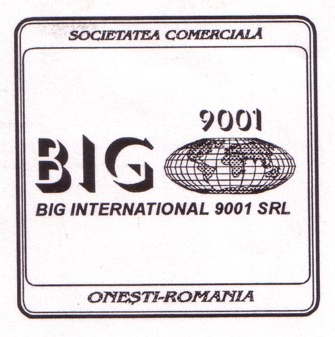              STR. CALEA SLANICULUI, NR. 55A, ONESTI, JUD.                       TELEFON:  0744179174;  E-mail:biginternational_9001@yahoo.com                              ORC: J4/336/1996;  COD FISCAL: R 8289495; FORMULAR DE SOLICITARE AUTORIZATIE INTEGRATA DE MEDIUPENTRU “FABRICA DE PRODUSE SPECIALE, DE PROTECTIE A SUPRAFETELOR, INGRASAMINTE, PRODUSE AZOTOASE SI SUBSTANTE DE DEGIVRARE, SAT FILIPESTI, COMUNA FILIPESTI, JUD. BACAU”BENEFICIAR: ROMCHIM PROTECT  S.R.l.  ELABORAT: BIG INTERNATIONAL 9001 S.R.L.Coordonator: ing. Stefan BILIBOCCUPRINSFormular de solicitareNumele instalatiei Numele solicitantului, adresa, numarul de inregistrare la registrul ComertuluiActivitatea conform anexei 1 din Legea 278/2013 privind emisiile industrialeAlte activitati cu impact semnificativ desfasurate pe amplasament- Conform Anexei I la Regulamentului (CE) nr. 166/2006:4.  Industria chimica4.3 Producerea de ingrasaminte pe baza de fosfor, azot sau potasiu, ingrasaminte simple sau complexeCod NFR (cf. Ordinului nr. 3299/2012):2B. Industria chimica2B.5.a  Alte procese din industria chimicaCod CAEN:    2090 – Fabricarea vopselurilor, lacurilor, cernelii tipografice si masticurilor Numele si prenumele proprietarului: ROMCHIM PROTECT S.R.L.Numele si functia persoanei imputernicite sa reprezinte titularul activitatii/operatorului instalatiei pe tot parcursul derularii procedurii de autorizare: - ing. EUGENIA HONGU  -  director general Numele si prenumele persoanei responsabile cu activitatea de protectie a mediului:- ing. EUGENIA HONGU  Nr. Telefon : 0726555894In    numele firmei mai sus mentionate, solicitam prin prezenta emiterea unei autorizatii integrate conform prevederilor Legii 278/2013 privind emisiile industriale  Titularul de activitate/operatorul instalatiei isi asuma raspunderea pentru corectitudinea si completitudinea  datelor si informatiilor furnizate autoritatii competente pentru protectia mediului in vederea analizarii si demararii procedurii de autorizare.Nume: ing. EUGENIA HONGU Functia: Director generalSemnatura si stampilaData:INFORMATIA SOLICITATA DE ARTICOLUL 12 ALIN.1 AL LEGII 278/2013 PRIVIND EMISIILE INDUSTRIALELISTA DE VERIFICARE A COMPONENTEI DOCUMENTATIEI DE SOLICITAREIn plus fata de acest document, verificati daca ati inclus elementele din tabelul urmator1.  REZUMAT NetehnicAceasta sectiune trebuie sa fie cat mai succinta, de obicei un paragraf pentru fiecare dintre titluri, dar permitand in acelasi timp o prezentare suficienta a activitatilor. Este oportunitatea dumneavoastra de a spune autoritatii responsabile de emitere a autorizatiei integrate de mediu cat de bine va desfasurati activitatea si imbunatirile pe catre intentionati sa le faceti. Este preferabil sa completati aceasta sectiune dupa ce ati elaborat intreaga documentatie de solicitare, deoarece veti sti ce sa rezumati. Rezumatul va include:1.1 DESCRIEREO descriere succinta a activitatilor, scopul lor, produsele, diagrama proceselor instalatiei implicate, cu marcarea punctelor de emisii, nivele de emisii din fiecare punct.1.1.1  Prezentarea conditiilor prezente ale amplasamentului, inclusiv poluarea istorica1.1.2 Alternative principale studiate de catre Solicitant (legate de locatie, justificare economica, orientare spre alt domeniu, etc.)1.2 Tehnici de  Management 1.2.1 Sistemul de management1.3  INTRARI DE MATERIALE1.3.1 Selectarea materiilor prime1.3.2  Cerintele BAT1.3.3 Auditul privind minimizarea deseurilor (minimizarea utilizarii materiilor prime)1.3.4. Utilizarea apei1.4   PRINCIPALELE ACTIVITATI1.5  EMISII SI REDUCEREA POLUARII1.6  MINIMIZAREA SI RECUPERAREA DESEURILOR1.7  ENERGIE1.8  ACCIDENTELE SI CONSECINTELE LOR1.9  ZGOMOT SI VIBRATII 1.10 MONITORIZARE  1.11 DEZAFECTARE 1.12 ASPECTE LEGATE DE AMPLASAMENTUL PE CARE SE AFLA INSTALATIA1.13 LIMITELE DE EMISIE1.14 IMPACT 1.15 Planul de Masuri Obligatorii si Programele de Modernizare NOTA	In urma evaluarilor facute, a reiesit ca activitatile desfasurate de societate  nu produc  impact semnificativ asupra factorilor de mediu.	Recomandam autorizarea activitatii desfasurate de ROMCHIM PROTECT S.R.L. pe amplasament.TehniCI DE MANAGEMENTSistemul de management  Daca intentionati sa dobanditi un sistem atestat printr-un document, indicati in Coloana 3, data de la care acesta va fi valabil.3. Intrari de materii prime 3.1 Selectarea materiilor primeUtilizati acest tabel pentru a furniza o lista a principalelor materiale folosite, precum si a altora care pot  avea un impact semnificativ asupra mediului. De asemenea  aratati unde exista materiale alternative care au un impact mai mic asupra mediului si daca acestea sunt utilizate. Daca nu sunt utilizate, explicati de ce.  3.1.1 Materii prime utilizate în scopul obţinerii de substanţe ignifuge3.1.2 Materii prime necesare pentru obținerea îngrășămintelor lichide3.1.3 Materii prime pentru obținerea îngrășămintelor granulare3.1.4 Materii prime necesare pentru obținerea agentului de degivrare piste decolare-aterizare Add-Protect, Dezap ON II G, Add-Forte3.1.5 Materii prime obținere agent de degivrare aeronave  Add-TYPE I,  Add-TYPE II3.1.6 Materii prime pentru obținerea agentului de degivrare piste aeroportuare ADD-F16  3.1.7  Materii prime necesare pentru obținerea agentului termic3.1.8  Materii prime necesare pentru obținerea agentului de deszapezire solid si lichid3.1.9 Materii prime și materiale necesare pentru obținerea vopselei lavabile, tencuielii, ignifuganti pentru interior ( ANTIFLAM, IGNILEM ON 2000), vopsea de marcaj rutier , vopsele  epoxidice 	3.1.10  Solutie de silicat de sodium 35% aprovizionata pentru imbuteliere sub denumirea de solutie SILICAT PROTECTNota: Cantitatile de materii prime mentionate sunt pentru capacitatatile maxime de productie. 3.2 Cerintele BATUtilizati tabelul urmator pentru a raspunde cerintelor caracteristice  BAT care nu au fost analizate 3.3 Auditul privind minimizarea deseurilor (minimizarea utilizarii materiilor prime) Utilizati tabelul urmator pentru a raspunde altor cerinte caracteristice BAT, care nu au fost analizate 3.4 Utilizarea  apei 3.4.1.Consumul de apa  3.4.2 Compararea cu  limitele existente 3.4.3 Cerintele BAT pentru utilizarea apeiUtilizati tabelul urmator pentru a raspunde altor  cerinte  caracteristice BAT, care nu au fost analizate Descrieti in casutele de mai jos pozitia actuala sau proposa cu privire la alte cerinte caracteristice de BAT mentionate in indrumarul pentru sectorul industrial respectiv.  Demonstrati ca propunerle sunt BAT fie prin confirmarea conformarii, fie  prin justifcarea abaterilor sau utilizarea masurilor alternative, ca raspuns la intrebarile de mai jos:3.4.3.1 Sistemele de canalizareSistemele de canalizare trebuie proiectate astfel incat sa se evite poluarea apei meteorica. Acolo unde este posibil aceasta trebuie retinuta pentru utilizare. Ceea ce nu poate fi utilizat, trebuie evacuat separat. Care este practica pe amplasament?3.4.3.2 Recircularea apeiApa trebuie recirculata in cadrul procesului din care rezulta, dupa epurarea sa prealabila, daca este necesar. Acolo unde acest lucru nu este posibil, ea trebuie recirculata in alta parte a procesului care necesita o calitate inferioara a apei; sa se identifice posibilitatile de substitutie a apei cu sursele reciclate, trebuie identificate cerintele de calitate a apei asociate fiecarei utilizari. Fluxurile de apa mai putin poluate, de ex. apele de racire, trebuie pastrate separat acolo unde este necesara reutilizarea apei, posibil dupa o anumita forma de tratare.3.4.3.3. Alte tehnici de minimizareSistemele de racire cu circuit inchis trebuie utilizate acolo unde este posibil; in final, apele uzate vor necesita o forma de epurare. Totusi, in multe solicitari, cea mai buna epurare conventionala a efluentului produce o apa de buna calitate care poate fi utilizata in proces direct sau amestecata cu apa proaspata. Atunci cand calitatea efluentului epurat poate varia, el poate fi reciclat in mod selectiv, atunci cand calitatea este corespunzatoare, si condus spre evacuare atunci cand calitatea scade sub nivelul pe care sistemul il poate tolera, Operatorul/titularul activitatii trebuie sa identifice cazurile in care apa epurata din efluentul statiei de epurare poate fi folosita si sa justifice atunci cand aceasta nu poate fi folosita..  Apa utilizata la spalare Acolo unde apa este folosita pentru curatenie si spalare, cantitatea utilizata trebuie minimizata prin:aspirare, frecare sau stergere cu carpa mai degraba de decat prin stropire cu furtunul;evaluarea scopului reutilizarii apei de spalare ;controale stricte ale tuturor furtunelor si echipamentelor de spalare. 	Exista alte tehnici adecvate pentru instalatie?4. Principalele activitati 4.1 Inventarul proceselor  Inventarul iesirilor (produselor)Nota: Cantitatile de produse finite obtinute au fost calculate la capacitatile maxime de productie.Inventarul iesirilor (deseurilor)4.5 Sistemul de exploatareTinand cont de informatiile de exploatare relevante din punct de vedere al mediului date in diagramele de mai sus, in sectiunile referitoare la reducere si in diagramele conductelor si instrumentelor, furnizati orice alte descrieri sau diagrame necesare pentru a explica modul in care sistemul de exploatare include informatiile de monitorizare a mediului.4.5.1 Conditii anormaleProtectia in timpul conditiilor anormale de functionare, cum ar fi: pornirile, opririle si intreruperile momentane.Tinand cont de informatiile din Sectiunea 10 privind monitorizarea in timpul pornirilor, opririlor si intreruperilor momentane, furnizati orice informatii suplimentare necesare pentru a explica modul in care este asigurata protectia in timpul acestor faze. 4.6 Studii pe termen lung considerate a fi necesareIdentificati omisiunile in informatiile de mai sus, pentru care Operatorul/titularul activitatii crede ca este nevoie de studii pe termen mai lung pentru a le furniza. Includeti-le si in Sectiunea 15.4.7  Cerinte caracteristice BAT        Descrieti pozitia actuala sau propusa cu privire la urmatoarele cerinte caracteristice BAT, demonstrand ca propunerile sunt BAT fie prin confirmarea conformarii, fie prin justificarea abaterilor sau a utilizarii masurilor alternative;       Urmatoarele tehnici trebuie aplicate, acolo unde este cazul, tuturor instalatiilor. In paragrafele specifice procesului, prezentate mai jos, sunt identificate cerinte suplimentare sau sunt accentuate cerinte specifice.Asigurarea functionarii corespunzatoare prin:4.7.1 Implementarea unui sistem eficient de management de mediu;4.7.2 Minimizarea impactului produs de accidente si de avarii printr-un plan de prevenire si management al situatiilor de urgenta;4.7.3 Cerinte relevante  suplimentare pentru activitatile specifice sunt identificate  mai jos:	Intregul flux tehnologic al liniei 1 de productie  se desfășoară în mixere închise etanș în timpul producției; mixerele, rezervoarele și linia de îmbuteliere sunt conectate prin țevi și tubulatură etanșăLiniile de productie  din hale sunt semiautomate sau complet automate, fiind dotate cu panouri de comandă.Linia 2 de productie este prevazuta  cu  sistem de retinere pulberi, format din: tubulatura metalica Dn 300 mm, filtre saci, ventilator de exhaustare 	Toate vasele și pompele sunt dotate cu senzori de presiune și scurgere.Toate rezervoarele de pe amplasament sunt dotate cu senzor de preaplin.	Instalația de granualare DH 650 este automatizata si este dotată cu un colector de praf tip GMC 60, de înaltă eficiență folosit pentru colectarea prafului fin în concentrații mici. Filtrarea se realizează prin filtre impermeabile și repelente pentru uleiuri în scopul reținerii particulelor din aer. 5.  EMISII SI REDUCEREA POLUARII5.1  Reducerea emisiior din  surse punctiforme in aer 	Furnizati scheme(le) simple ale fluxurilor procesului tehnologic pentru a indica modul in care instalatia principala este legata de instalatia de depoluare a aerului. Prezentati reducerea poluarii si monitorizarile relevante din punct de vedere al mediului. Desenati o schema de flux a procesului tehnologic sau completati acest tabel pentru a arata activitatile din instalatia dumneavoastra. Pentru alte tipuri de instalatii furnizati o schema similara.5.1.1. Emisii si reducerea poluarii Protectia muncii si sanatatea publicaDescrieti gradul de protectie al echipamentelor ce trebuie purtate in diferite zone ale amplasamentului:Echipamente de depoluare        Pentru fiecare faza relevanta a procesului / punct de emisie si pentru fiecare poluant, indicati echipamentele de depoluare utilizate sau propuse. Includeti amplasarea sistemelor de ventilare si supapele de siguranta sau rezervele. Unde nu exista, mentionati ca nu exista.Studii de referintaCOVAcolo unde exista emisii de COV, identificati principalii constituienti chimici ai emisiilor si evaluati ce se intampla cu aceste substante chimice in mediu?Nota :  Nu sunt emisii COV prin surse punctiforme5.1.6 Studii privind efectul (impactul) emisiilor de COV5.1.7  Eliminarea penei de abur	Prezentati emisiile vizibile si fie justificati ca fiecare emisie este in conformitate cu cerintele BAT sau explicati masurile de conformare pe care intentionati sa le aplicati pentru a reduce pana vizibil5.2  Minimizarea emisiilor fugitive in aerOferiti informatii privind emisiile fugitive dupa cum urmeaza:.Studii5.2.2   Pulberi si fumDescrieti in urmatoarele casute pozitia actuala sau propusa cu privire la urmatoarele cerinte BAT, descrise in indrumarul pentru sectorul industrial respectiv. Demonstrati ca propunerile sunt BAT fie prin confirmarea conformarii, fie prin justificarea abaterilor sau a utilizarii masurilor alternativeUrmatoarele tehnici generale ar trebui folosite acolo unde este cazul:Retinerea pulberilor. Posibilitatea de recirculare a pulberilor trebuie analizataAcoperirea rezervoarelor si vagonetilorEvitarea depozitarii exterioare sau neacoperiteAcolo unde depozitarea exterioara este inevitabila utilizati stropirea cu apa, materiale de fixare, tehnici de management al depozitarii, paravanturi, etcCuratirea rotilor autovehiculelor si curatarea drumurilorBenzi transportoare inchise, transport pneumatic, minimizarea pierderilorCuratenie sistematicaCaptare adecvata a gazelor rezultate din proces5.2.3  COV           Oferiti informatii privind transferul COV dupa cum urmeaza Sisteme de ventilareOferiti informatii despre sisteme de ventilare  dupa cum urmeaza:  Reducerea emisiior din  surse punctiforme in apa de suprafata si  canalizare  5.3.1   Sursele de emisiiDescrieti dupa cum urmeaza sistemele de epurare pentru fiecare sursa de apa uzata 5.3.2	MinimizareJustificati cazurile in care consumul de apa nu este minimizat sau apa uzata nu este reutilizata sau recirculataSepararea apei meteoriceConfirmati ca apele meteorice sunt colectate separat de apele uzate industriale si identificati orice zona in care exista un risc de contaminare a apelor de suprafata.5.3.4  Justificare 	Acolo unde efluentul este evacuat neepurat prezentati, o justificare pentru faptul ca efluentul nu este epurat la un nivel la care acesta poate fi reutilizat5.3.4.1  Studii 5.3.5 Compozitia efluentului 	Identificati principalii compusi chimici ai efluentului epurat si ce se intampla cu ei in mediu Studii ToxicitateaPrezentati lista cu risc de toxicitate din efluentul epurat. Prezentati pe scurt rezultatele oricarei evaluari de toxicitate sau propunere de evaluare/diminuare a toxicitatii efluentului.	Acolo unde exista studii care au identificat substante periculoase sau niveluri de toxicitate   reziduala, rezumati orice informatii disponibile referitoare la cauzele toxicitatii si orice tehnici propuse pentru reducerea impactului potential:5.3.8   Reducerea CBO    	In ceea ce priveste CBO, trebuie luata in considerare natura receptorului. Acolo unde evacuarea se realizeaza direct in ape de suprafata care sunt cele mai rentabile masuri din punct de vedere al costului care pot fi luate pentru reducerea CBO.  	 Daca nu va propuneti sa aplicati aceste masuri, justificati.5.3.9 Eficienta statiei de epurare orasenesti    	Daca apele uzate sunt epurate in afara amplasamentului, intr-o statie de epurare a apelor uzate orasenesti, demonstrati ca: epurarea realizata in aceasta statie este la fel de eficienta ca si cea care ar fi fost realizata daca apele uzate ar fi fost epurate pe amplasament, bazata pe reducerea incarcarii (si nu concentratiei) fiecarui poluant in apa epurata evacuata.5.3.10  By-pass-area si protectia statiei de epurare a apelor uzate orasenesti    	Demonstrati ca probabilitatea ocolirii statiei de epurare a apelor uzate (in situatii de viituri provocate de furtuna sau alte situatii de urgenta) sau a statiilor intermediare de pompare din reteaua de canalizare este acceptabil de redusa (poate ca ar trebui sa discutati acest aspect cu operatorul sistemului de canalizare);5.3.10.1  Rezervoare tampon    Demonstrati ca este asigurata o capacitate de stocare tampon sau aratati modul in care sunt rezolvate incarcarile maxime fara a supraincarca capacitatea statiei de epurare.5.3.11  Epurarea pe amplasament    Daca efluentul este epurat pe amplasament, justificati alegerea si performanta statiilor de epurare pe trepte, primara, secundara si tertiara (acolo unde este cazul). Completati tabelul de mai jos:Tehnici de epurare a efluentului5.4.  Pierderi si scurgeri in apa de suprafata, canalizare si apa subteranaOferiti informatii despre pierderi si scurgeri dupa cum urmeaza:*Nota: Toretic  pot sa apara emisii in subteran ca urmare a infiltratiilor de ape uzate din retelele de canalizare insa practic prin masurile luate de control si etansare aceasta posibilitate este nula.Descrieti pozitia actuala sau propusa cu privire la urmatoarele cerinte caracteristice BAT care demonstreaza ca propunerile sunt BAT fie prin confirmarea conformarii, fie prin justificarea abaterilor (de la recomandarile BAT) sau a utilizarii masurilor alternative 5.4.2  Structuri subterane:Acoperiri izolante 5.4.4   Zone de poluare potentiala    	Pentru fiecare zona in care exista posibilitatea ca activitatile sa polueze apa subterana, confirmati ca structurile instalatiei (drenuri, conducte, canale, rezervoare, batale) sunt impermeabilizate si ca straturile izolatoare corespund fiecareia dintre cerintele din tabelul de mai jos.    	Acolo unde nu se conformeaza, indicati data pana la care se vor conforma. Introduceti referintele corespunzatoare instalatiei dumneavoastra si extindeti tabelul daca este necesar.    Zone potentiale de poluare 5.4.5   Cuve de retentie	Pentru fiecare rezervor care contine lichide ale caror pierderi prin scurgere pot fi periculoase pentru mediu, confirmati faptul ca exista cuve de retentie si ca acestea respecta fiecare dintre cerintele prezentate in tabelul de mai jos. Daca nu se conformeaza, indicati data pana la care se va conforma. Introduceti datele corespunzatoare instalatiei analizate si repetati tabelul daca este necesar.5.4.6   Alte riscuri asupra solului    Alte elemente care ar putea conduce la emisii necontrolate in apa sau sol5.5    Emisii in ape subteraneTabelul de mai jos este conceput ca un ghid care sa va ajute in pregatirea informatiilor solicitate. Totusi, daca dumneavoastra considerati ca este posibil sa evacuati substante prezentate in Anexele 5 si 6 ale Legii nr. 310/28.06.2004, care transpune Directiva 2455/2001/EC*5) sau in Anexa VIII a Directivei 2000/60, in apa subterana, direct sau indirect sunteti sfatuiti sa discutati cerintele cu specialistul din cadrul Agentiei Regionale de Protectia Mediului care se ocupa de emiterea autorizatiei integrate de mediu.5.5.1 Exista emisii directe sau indirecte de substante din Anexele 5 si 6 ale Legii 310/2004, rezultate din instalatie, in apa subterana?5.5.2  Masuri de control intern si de service al conductelor de alimentare cu apa si de canalizare, precum si al conductelor, recipientilor si rezervoarelor prin care tranziteaza, respectiv sunt depozitate substantele periculoase. Este necesar sa specificati:Frecventa controlului si personalul responsabilReteaua de apa potabila, sistemul de canalizare sunt inspectate anual conform Programului de inspectii si reparatii. Inspectia este efectuata de personal abilitat. Cum se face intretinereaPeriodic se face o inspectie vizuala, defectiunile constatate sunt remediate imediat.    - Exista sume cu aceasta destinatie prevazute in bugetul anual al firmei?	Da, sunt  alocate sume din bugetul firmei prin Planul de revizie pentru aceasta destinatie. MirosIn general, nivelul de detaliere trebuie sa corespunda riscului care determina neplacere receptorilor sensibili (scoli, spitale, sanatorii, zone rezidentiale, zone recreationale). Instalatiile care nu utilizeaza substante urat mirositoare sau care nu genereaza materiale urat mirositoare si prin urmare prezinta un risc scazut trebuie separate de la inceput utilizand Tabelul 5.6.1.        Sursele nesemnificative dintr-o instalatie care are si surse semnificative trebuie "separate" din punct de vedere calitativ la inceputul Tabelului 5.6.1 (trebuie facuta justificarea) si nu mai trebuie furnizate informatii detaliate in sectiunile urmatoare.        In cazul in care receptorii se afla la mare distanta si riscul asociat impactului asupra mediului este scazut, informatiile referitoare la receptorii sensibili care trebuie oferite, vor fi minime. Informatiile referitoare la sursele nesemnificative de miros din Tabelul 5.6.3 vor fi totusi cerute si trebuie utilizate BAT-uri pentru reducerea mirosului atat cat va permite balanta costurilor si beneficiilor.       Daca este cazul trebuie furnizate harti si planuri de amplasament pentru a indica localizarea receptorilor, surselor si punctelor de monitorizare.5.6.1   Separarea instalatiilor care nu genereaza mirosActivitatile care nu utilizeaza sau nu genereaza substante urat mirositoare trebuie mentionate aici. Trebuie furnizate suficiente explicatii in sprijinul acestei optiuni pentru a permite Operatorului/titularului activitatii sa nu mai dea informatii suplimentare. In cazul in care sunt utilizate sau generate substante urat mirositoare, dar acestea sunt izolate si controlate, nu trebuie completat acest tabel, ci trebuie in schimb descrise in Tabelul 5.6.3.5.6.2   Receptori ( inclusiv informatii referitoare la impactul asupra mediului si la reglementarile existente pentru monitorizarea impactului asupra mediului)   	In unele cazuri, delimitarea suprafetei pe care se desfasoara procesul sau perimetrul amplasamentului a fost poate utilizat ca o localizare loctiitoare pentru evaluarea impactului (pentru instalatii noi) si evaluari de mediu (pentru instalatiile existente) asupra receptorilor sensibili, iar limitele sau conditiile au fost stabilite poate, in functie de acest perimetru. In acest caz, ele trebuie incluse in tabelul de mai jos.5.6.3  Surse/emisii NE semnificativeFaceti o prezentare generala succinta a surselor cu impact nesemnificativ.    	Sursele nesemnificative pot fi "separate" prin evaluarea impactului de mediu sau prin utilizarea unei abordari calitative reale atunci cand nivelul scazut de risc este evident. Trebuie facuta o scurta justificare a acestei alegeri. NU trebuie furnizate informatii suplimentare in Tabelul 5.6.3.1 de mai jos pentru sursele care au fost descrise aici. Justificarea trebuie facuta pentru a arata ca aceste surse nu se adauga unei probleme. Vezi justificarea de la inceputul 5.5. 5.6.3.1. Surse de mirosuri 	(inclusiv actiuni intreprinse pentru prevenirea si/sau minimizarea acestora)5.6.4   Declaratie privind managementul mirosurilor    	Puteti identifica aici evenimente pe care nu le puteti controla si care pot duce la degajare de mirosuri (de ex. conditii meteorologice extreme sau intreruperi ale curentului electric pentru care BAT-ul nu prevede alimentare de siguranta).   	Trebuie sa descrieti masurile pe care le propuneti pentru reducerea impactului unor astfel de evenimente (de ex. oprire cat mai rapid posibil). Daca sunt acceptate de Autoritatea competenta de Protectia Mediului responsabila cu emiterea autorizatiei integrate de mediu, va trebui sa mentineti aceste masuri drept conditii de autorizare, dar, atat timp cat luati masuri, nu puteti fi sanctionat pentru aceste evenimente rare.Managementul mirosurilor5.7  Tehnologii alternative de reducere a poluarii studiate pe parcursul analizei/evaluarii BATDescrieti succint gama tehnologiilor alternative studiate pentru reducerea emisiilor de poluanti in aer, apa si sol si pentru reducerea zgomotului. Prezentati concluziile acestor studii pentru a sprijini selectarea BAT.6. MINIMIZAREA SI RECUPERAREA DESEURILOR6.1  Surse de deseuri 	6.2  Evidenta deseurilor Nota*  Deseurile generate  nu se supun tratarii in cadrul societatii. Sunt preluate de firme specializate.  Zone de depozitare  Cerinte speciale de depozitare Nota :  Nu sunt cerinte speciale pentru depozitarea deseurilor. (de ex. pentru deseuri inflamabile, deseuri sensibile la caldura sau la lumina, separarea deseurilor incompatibile, deseuri care se pot dizolva sau pot reactiona cu apa (care trebuie depozitate in spatii acoperite). In acest sector, raspundeti la urmatoarele puncte, mai ales unde este cazul.A    Aceste categorii necesita in mod normal depozitare in spatii acoperiteAA   Aceste categorii necesita in mod normal depozitare in spatii  imprejmuiteB    Aceste materiale este probabil sa degaje pulberi si sa necesite captarea aerului si directionarea lui catre o instalatie de filtrareC    Sunt posibile reactii cu apa. Nu trebuie depozitate in zone  inundabile.  Recipienti de depozitare (acolo unde sunt folositi)Identificati orice masura de prevenire a emisiilor (de ex. lichide, pulberi, COV si mirosuri) rezultate de la depozitarea sau manevrarea  deseurilor care nu au fost deja acoperite in raspunsul dumneavoastra la Sectiunile 1.1 si 5.5).Recuperarea sau eliminarea deseurilor6.7 Deseuri de ambalaje Energie 7.1   Cerinte energetice de baza7.1.1 Consumul de energieConsumul anual de energie al activitatilor este prezentat in tabelul urmator, in functie de sursa de energie.,	Informatiile suplimentare privind consumul de energie (de ex. balante energetice, diagrame "Sankey") care arata modul in care este consumata energia in activitatile din autorizatie sunt descrise in continuare:7.1.2   Energie specifica   	Informatii despre consumul specific de energie pentru activitatile din autorizatia integrata de mediu sunt descrise in tabelul urmator:7.1.3  Intretinere    	Masurile fundamentale pentru functionarea si intretinerea eficienta din punct de vedere energetic sunt descrise in tabelul de mai jos.   	Completati tabelul prin:    1) Confirmarea faptului ca aveti implementat un sistem documentat si faceti referire la acea documentatie, astfel incat el sa poata fi inspectat pe amplasament de catre GNM/alte autoritati competente responsabile conform legislatiei in vigoare; sau    2) Declararea intentiei de a implementa un astfel de sistem documentat si indicarea termenului pana la care veti aplica un asemenea program, termen care trebuie sa fie acoperit de perioada prevazuta in Planul de masuri obligatorii; sau3) Expunerea motivului pentru care masura nu este relevanta/aplicabila pentru activitatile desfasurate.7.2  Masuri tehnice    Masurile tehnice fundamentale pentru eficienta energetica sunt descrise in tabelul de mai jos    Completati tabelul prin:    1) Confirmarea faptului ca va conformati cu fiecare cerinta, sau    2) Declararea intentiei de conformare si indicarea termenului pana la care o veti face in cadrul Planul de masuri obligatorii a activitatii analizate; sau    3) Expunerea motivului pentru care masura nu este relevanta/aplicabila pentru activitatile desfasurate.7.2.1. Masuri de service al cladirilor    	Masuri fundamentale pentru eficienta energetica a service-ului cladirilor sunt descrise in tabelul de mai jos. Completati tabelul prin:    1) Confirmarea faptului ca va conformati cu fiecare cerinta, sau    2) Declararea intentiei de conformare si indicarea datei pana la care o veti face in cadrul programului dumneavoastra de modernizare; sau    3) Expunerea motivului pentru care masura nu este relevanta pentru activitatile desfasurate.7.3  Eficienta Energetica        Un plan de utilizare eficienta a energiei este furnizat mai jos, care identifica si evalueaza toate tehnicile care sa conduca la utilizarea eficienta a energiei, aplicabile activitatilor reglementate prin autorizatie         Completati tabelul astfel:    1. Indicati ce tehnici de utilizare eficienta a energiei, inclusiv cele omise la cerintele energetice fundamentale si cerintele suplimentare privind eficienta energetica, sunt aplicabile activitatilor, dar nu au fost inca implementate.    2. Precizati reducerile de CO2 realizabile de catre acea tehnica pana la sfarsitul ciclului de functionare (al instalatiei pentru care se solicita autorizatia integrata de mediu)    3. In plus fata de cele de mai sus, estimati costurile anuale echivalente implementarii tehnicii, costurile pe tona de C02 recuperata si prioritatea de implementare7.3.1  Cerinte suplimentare pentru eficienta energetica    Informatii despre tehnicile de recuperare a energiei sunt date in tabelul de mai jos; Completati tabelul prin:    1) Confirmarea faptului ca masura este implementata, sau    2) Declararea intentiei de a implementa masura si indicarea termenului de aplicare a acesteia: sau    3) Expunerea motivului pentru care masura nu este relevanta/aplicabila pentru activitatile desfasurate7.4   Alternative de furnizare a energiei       Informatii despre tehnicile de furnizare eficienta a energiei sunt date in tabelul de mai jos.Completati tabelul astfel:    1. Confirmati faptul ca masura este implementata, sau    2. Declarati intentia de a implementa masura si indicati termenul de punere in practica; sau    3. Expuneti motivul pentru care masura nu este relevanta/aplicabila pentru activitatile desfasurate8. ACCIDENTELE SI CONSECINTELE LOR8.1 Controlul activitatilor care prezinta pericole de accidente majore in care sunt implicate substante periculoase – SEVESO8.2    Plan de management al accidentelor    	Utilizand recomandarile prevazute de BAT ca lista de verificare, completati acest tabel pentru orice eveniment care poate avea consecinte semnificative asupra mediului sau atasati planurile de urgenta (interna si externa) existente care sa prezinte metodele prin care impactul accidentelor si avariilor sa fie minimizat. In plus, demonstrati implementarea unui sistem eficient de management de mediuCare dintre cele de mai sus considerati ca provoaca cele mai critice riscuri pentru mediu?8.3   Tehnici     Explicati pe scurt modul in care sunt folosite urmatoarele tehnici, acolo unde este relevant..Pentru prevenirea unor situatii accidentale se va respecta riguros disciplina tehnologica si se vor lua masurile tehnice si organizatorice care sa evite producerea de accidente care pot avea consecinte semnificative asupra factorilor de mediu. Cladirea corp C1  este prevazuta cu retea de apa PSI pe care sunt amplasate:hidranti exteriori 				4 buc.hidranti interiori		 		10 buc.stingatoare portabile9. Zgomot si vibratii Ca recomandare, nivelul de detaliere al informatiilor oferite trebuie sa corespunda riscului de producere a disconfortului la receptorii sensibili. In cazul in care receptorii se afla la mare distanta si riscul este mai scazut, informatiiile solicitate in Tabelul 9.1 nu vor fi detaliate, dar informatiile referitoare la sursele de zgomot din Tabelul 9.2 sunt necesare, iar BAT-urile trebuie folosite pentru reducerea zgomotului atat cat permite rezultatul analizei cost-beneficii. Sursele nesemnificative trebuie "separate" calitativ (oferind explicatii) si nu trebuie furnizate informatii detaliate.    Trebuie oferite harti si planuri de amplasament daca este cazul pentru a indica localizarea receptorilor, surselor si punctelor de monitorizare. Va fi utila identificarea surselor aflate pe amplasament, in afara instalatiei, in cazul in care acestea sunt semnificative9.1.  Receptori    (Inclusiv informatii referitoare la impactul asupra mediului si masurile existente pentru monitorizarea impactului)9.2. Surse de zgomot    (Informatii referitoare la sursele si emisiile individuale)9.3.  Studii privind masurarea zgomotului in mediuFurnizati detalii privind orice studii care au fost facute.9.4. Intretinere9.5. Limite    Din tabelul 9.1 rezumati impactul zgomotului referindu-va la limite recunoscute9.6  Informatii suplimentare cerute pentru instalatiile complexe si/sau cu risc ridicat    Aceasta este o cerinta suplimentara care trebuie completata cand este solicitata de Autoritatea responsabila de emiterea autorizatiei integrate de mediu. Aceasta poate fi de asemenea utila oricarui Operator/Titular de activitate care are probleme cu zgomotul sau este posibil sa produca disconfort cauzat de zgomot si/sau vibratii pentru a directiona sau ierarhiza activitatile.Nota:   ROMCHIM PROTECT SRL, prin specificul de activitate nu este o instalatie cu risc ridicat de zgomot, deoarece activitatea de productie se desfasoara in hale de productie realizate din panouri termoizolante tristrat, tip sandwich.Minimizarea potentialului de disconfort datorat zgomotului,   in special de la:    - Utilaje de ridicat, precum benzi transportatoare sau ascensoare:    -  Manevrare mecanica    -  Deplasarea vehiculelor, in special incarcatoare interne precum   auto incarcatoare;10. MONITORIZARE10.1. Monitorizarea si raportarea emisiilor in aerDescrieti orice programe/masuri diferite pentru perioadele de pornire  si oprire.	Imisii10.2. Monitorizarea emisiilor in apa    Descrieti masurile propuse pentru monitorizarea emisiilor incluzand orice monitorizare a mediului si frecventa, metodologia de masurare si procedura de evaluare propusa. Trebuie sa folositi tabelele de mai jos si sa prezentati referiri la informatii suplimentare dintr-un document precizat, acolo unde este necesar.    Descrieti orice masuri speciale pentru perioadele de pornire si oprire.10.2.1. Monitorizarea si raportarea emisiilor in apaApe uzate menajereNota: Apele uzate menajere sunt preluate in canalizarea localitatii Filipesti si evacuate in statia de epurare a comunei Filipesti. Monitorizarea apelor uzate menajere se va face la cererea primariei comunei Filipesti10.2.2 Monitorizarea si raportarea emisiilor in reteaua de canalizare Nota : Nu este necesara monitorizarea  descarcarilor in canalizarea interioara, avand in vedere ca de pe amplasament se evacueaza doar ape uzate menajere. 10.3. Monitorizarea si raportarea emisiilor in apa subterana10.3. Monitorizarea si raportarea emisiilor in sol10.5.  Monitorizarea si raportarea deseurilorNota:  Gestionarea deseurilor se face in conformitate cu HG 856/ 2002- in cazul in care deseurile sunt eliminate direct pe sol, de exemplu imprastierea namolului sau un depozit de deseuri pe amplasament, trebuie stabilit un program de monitorizare care ia in considerare materialele, agentii potentiali de contaminare si caile potentiale de transmitere din sol in apa subterana, in apa de suprafata sau in lantul trofic.Nota: Nu este cazul10.6  Monitorizarea mediului10.6.1  Contributia la poluarea mediului ambiant    Este ceruta monitorizarea de mediu in afara amplasamentului instalatiei?    Observatii:    1) Necesitatea monitorizarii mediului in afara amplasamentului trebuie luata in considerare pentru evaluarea efectelor emisiilor in cursurile de apa controlate, in apa subterana, in aer sau sol sau a emisiilor de zgomot sau mirosuri neplacute.    2) Monitorizarea mediului poate fi ceruta, de ex. atunci cand:    - exista receptori vulnerabili;    - emisiile au o contributie semnificativa asupra unui Standard de Calitate a Mediului (SCM) care este in pericol de a fi depasit    - Operatorul doreste sa justifice o concluzie BAT bazandu-se pe lipsa efectului asupra mediului    - este necesara validarea modelarii.    3) Necesitatea monitorizarii trebuie luata in considerare pentru:    - apa subterana, cand trebuie facuta o caracterizare a calitatii si debitului si luate in considerare atat variatiile pe termen scurt, cat si variatiile pe termen lung. Monitorizarea trebuie stabilita prin autorizatia de gospodarirea apelor pe baza unui studiu hidrogeologic care sa indice directia de curgere a apelor subterane, amplasamentul si caracteristicile constructive necesare pentru forajele de monitorizare;     - apa de suprafata, cand vor fi necesare, in conformitate cu prevederile autorizatiei de gospodarirea apelor, prelevarea de probe, analiza si raportarea calitatii in amonte si in aval a cursurilor de apa controlate    - aer, inclusiv mirosurile;    - contaminarea solului, inclusiv vegetatia si produsele agricole;    - evaluarea impactului asupra sanatatii;    - zgomot.   10.6.2. Monitorizarea impactului    Descrieti orice monitorizare a mediului realizata sau propusa in scopul evaluarii efectelor emisiilor10.7. Monitorizarea variabilelor de proces    Descrieti monitorizarea variabilelor de proces10.8. Monitorizarea pe perioadele de functionare anormala    	Descrieti orice masuri speciale propuse pe perioada de punere in functiune, oprire sau alte conditii anormale. Includeti orice monitorizare speciala a emisiilor in aer, apa sau a variabilelor de proces ceruta pentru a minimiza riscul asupra mediului.Nota: Avand in vedere ca procesele de productie sunt discontinuu, nu sunt necesare masuri speciale  pe perioada de punere in functiune, oprire si pornire. 11. DEZAFECTARE11.1. Masuri de prevenire a poluarii luate inca din faza de proiectare    (Pentru o instalatie noua) descrieti modul in care au fost luate in considerare urmatoarele etape in faza de proiectare si de executie a lucrarilor- Utilizarea rezervoarelor si conductelor subterane este evitata atunci cand este posibil (doar daca nu sunt protejate de o izolatie secundara sau printr-un program adecvat de monitorizare);-  Este prevazuta drenarea si curatarea rezervoarelor si conductelor inainte de demontare;- Lagunele si depozitele de deseuri sunt concepute avand in vedere eventuala lor golire si inchidere;- Izolatia este conceputa astfel incat sa fie impermeabila, usor de demontat si fara sa produca praf si pericol;- Materialele folosite sunt reciclabile (luand in considerare obiectivele operationale sau alte obiective de mediu).11.2  Planul de inchidere a instalatiei Documentatia pentru solicitarea autorizatiei integrate a instalatiilor noi si a celor existente trebuie sa contina un Plan de inchidere a instalatiei.   	 Cele de mai jos pot fundamenta planul de inchidere a instalatiei. Acest plan trebuie elaborat la nivel de amplasament si actualizat daca circumstantele se modifica. Orice revizuiri trebuie trimise Autoritatii responsabila de emiterea autorizatiei integrate de mediu.În cazul încetării definitive a activităţii întregii instalaţii sau a unor părţi din instalaţie, titularul activităţii trebuie să dezvolte un plan de închidere agreat de autoritatea competentă pentru protecţia mediului. Planul de închidere trebuie să respecte prevederile Ghidului tehnic general.In caz de inchidere definitiva si de dezafectare a instalatiei se vor lua urmatoarele masuri:- golirea liniilor de fabricatie- curatirea si spalarea  cu apa a utilajelor,  rezervoarelor si conductelor- spălarea şi dezinfectarea spațiilor de producție- oprirea alimentarii cu energie electrica, apa- eliminarea/valorificarea materiilor prime- eliminarea/valorificarea deseurilor nepericuloase;- eliminarea deseurilor periculoase;- obtinerea acordului de deconectare de la alimentarea cu energie electrica si dezafectarea liniilor de fabricatie, cu respectarea normelor specifice;- dezafectarea tuturor structurilor subterane şi supraterane- curatarea intregii suprafete a  amplasamentului dupa dezafectarea liniilor de fabricatie;- asigurarea pazei non-stop a obiectivului si mentionarea intr-un registru de evidenta a tuturor evenimentelor ce apar pe teritoriul societatii ;- anuntarea oricarui eveniment la APM Bacau, si Garda Nationala de Mediu – Comisariatul Judetean Bacau- valorificarea materialelor reciclabile. 11.3   Structuri subterane	Pentru fiecare structura subterana identificata pe planul de mai sus explicati pe scurt modul in care pot fi golita si curatita/decontaminata si orice alte actiuni care ar putea fi necesare pentru scoaterea lor din functiune in conditii de siguranta  atunci cand va fi nevoie.  Identificati orice probeleme nerezolvate.11.4  Structuri supraterane 11.5   Lagune  	Nota:  Pe amplasament nu sunt lagune.11.6 Depozite de  deseuri 	Nota : Pe amplasament nu sunt depozite definitive de deseuri     11.7. Zone din care se preleveaza probe    	Pe baza informatiilor cuprinse in Raportul de Amplasament si a operatiilor propuse pentru prevenirea si controlul integrat al poluarii, identificati zonele care ar putea fi considerate in aceasta etapa ca fiind cele mai importante pentru realizarea analizelor de sol si de apa subterana la momentul dezafectarii. Scopul acestor analize este de a stabili gradul de poluare cauzat de activitatile desfasurate si necesitatea de remediere pentru aducerea amplasamentului intr-o stare satisfacatoare, care a fost definita in raportul initial de amplasament.12. ASPECTE LEGATE DE AMPLASAMENTUL PE CARE SE AFLA INSTALATIA12.1. Sinergii	Luati in considerare si descrieti daca exista sau nu posibilitatea de aparitie a sinergiilor cu alti detinatori de autorizatie de mediu fata de tehnicile prezentate mai jos sau alte tehnici care pot avea influenta asupra emisiilor produse de instalatie.12.2. Selectarea amplasamentului  	 Justificati selectarea amplasamentului propus (pentru instalatii noi).Terenul de amplasament este proprietatea ROMCHIM PROTECT SRL.13. LIMITE DE EmisieInventarul emisiilor si compararea cu valorile limita de emisie stabilite/admise.13.1. Emisii in aer asociate cu utilizarea BAT-urilor13.1.1. Emisii de solventi     Nota: Nu este cazulCerinte suplimentare sau deosebite pentru tipuri specifice de activitate. 	Emisii de gaze arse13.1.2. Emisii de dioxid de carbon de la utilizarea energiei*) Specificati mai jos sursa si factorul pentru emisiile de CO2	(Nu exista valori limita pentru emisii masice de CO2)13.2. Evacuari in reteaua de canalizare proprieEmisii in apa asociate utilizarii BAT-urilor	In canalizarea proprie se evacueaza doar ape uzate menajere.13.3. Emisii in reteaua de canalizare oraseneasca sau cursuri de apa de suprafata (dupa preepurarea proprie)Apele uzate menajere sunt preluate in reteaua de canalizare menajera si evacuate in reteaua de canalizare a localitatii Filipesti, care are in dotare statie de epurare, dupa care apele epurate sunt evacuate in emisar – raul Siret.Apele de spalare rezultate de la spalarea utilajelor aferente liniei 1 de fabricatie la schimbarea produsului sunt colectate in recipiente PE, capacitatea 1,0 mc si sunt reutilizate in procesul de fabricatie a aceluiasi tip de produs.14. IMPACT14.1.    Evaluarea impactului emisiilor asupra mediului    	Luand in considerare faptul ca au fost deja realizate fie un studiu de evaluare a impactului asupra mediului fie un bilant de mediu, nivelul de detaliere din solicitare trebuie sa corespunda nivelului de risc asupra mediului exercitat de emisiile rezultate din activitati.   	 Instalatiile care evacueaza emisii in receptori importanti sau sensibili sau emit substante a caror natura si cantitate ar putea afecta receptorii din mediu pot necesita o evaluare mai detaliata a efectelor potentiale. In cazul in care instalatiile evacueaza doar un nivel scazut de emisii si nu exista receptori afectati sau sensibili, aceste zone pot sa nu necesite o astfel de evaluare detaliata.   	 Operatorii trebuie sa aiba dovezi care sustin evaluarea impactului exercitat de activitatile lor asupra mediului si acestea sa fie componente ale documentatiei de solicitare. Indrumarul privind evaluarea BAT prezinta o metodologie pentru efectuarea acestei evaluari, care ofera recomandari suplimentare privind natura informatiilor si nivelul de detaliere necesar. De asemenea, ofera o metoda de stabilire a importantei impactului unei evacuari asupra mediului receptor.Impactul activitatii “instalatiei” asupra mediului a fost stabilit prin investigarea  obiectivului si efectuarea de analize de laborator asupra emisiilor. Rezultatele analizelor sunt prezentate in Raportul privind situatia de referinta si sunt componente ale documentatiei de solicitare.Impactul asupra factorului de mediu SOLActivitatile de productie  se desfasoara  in hale de productie cu pardoseala betonata. Incinta societatii si caile de acces sunt  betonate. Solul de pe spatiile libere nu prezinta zone poluate	Pentru a stabili nivelul de poluare a solului pe amplasament, s-a recoltat o proba de sol din zona halelor de productie, la adancimea de 5 cm si a fost analizata de catre ALS Life Scinces Romania S.R.L. care a emis Raport de incercare nr. PI1900634/27.02.2019.Valorile obtinute pentru proba de sol prelevata de pe amplasament sunt mai mici decat valorile prag de alerta pentru soluri mai putin sensibile, ceea ce indica ca activitatea desfasurata pe amplasament produce o poluare nesemnificativa asupra soluluiValorile determinate pentru proba de sol recoltata si analizata se vor constitui  valori de referinta pentru urmatoarele determinari.Impactul asupra factorului de mediu Subsol (Panza freatica)	Pentru a stabili nivelul de poluare a panzei fratice de pe amplasament, s-au recoltat probe de apa din forajele F1 amonte de halele de productie si F2 aval de halele de productie  si au fost analizate de catre Laboratorul de calitate a apei Bacau, ABA “Siret” care a emis Raport de incercare nr. 50/ 12.02.2019 si nr. 51/12.02.2019.Rezultatele analizelor de la forajul F1 se vor constitui probe martor pentru forajul F2, amplasat in aval. Prin comparatie intre rezultatele analizelor forajului F2 cu analizele forajului F1, se va constata daca panza freatica este afectata de activitatea desfasurata pe amplasament.Impactul asupra factorului de mediu APA	Apele uzate menajere nu vor produce impact deoarece sunt preluate in reteaua de canalizare a localitatii Filipesti, care are in dotare statie de epurare .Apele uzate menajere respecta limitele impuse de HG 352/2004 - NTPA 002 Apele pluviale sunt descarcate pe terenurile adiacente.Impactul asupra factorului de mediu AEREmisii punctiforme	Functionarea cazanului nu produce impact semnificativ asupra aerului, valorile obtinute la emisiile de CO, SO2, NOx si SO2 sunt   sub valorile limita prevazute in Ordinul 462/1993	La verificarea tehnica a cazanului se efectueaza reglajul arderii astfel incat  concentratiile de SO2, CO si NOx si pulberi sa se  incadreze in limitele admise de Ordinul 462/1993. Cazanul functioneaza pe control automat, astfel reglajul arderii nu se modifica. Imisii 	Functionarea liniilor de fabricatie nu produc impact asupra calitatii aerului, valorile obtinute la imisiile de pulberi (PM10) sunt sub limitele prevazute de STAS 12574/87. 	Imisiile cantitativ sunt nesemnificative.Impactul supra biodiversitatii	Procesul tehnologic se desfasoarã în mare parte în hale de fabricatie, impactul produs asupra biodiversitatii zonei este nesemnificativ.Activitatea societatii  nu  influenteza  ecosistemul acvatic din zona.Impactul produs asupra peisajului zoneiRegimul economic al terenului se încadreaza în categoria “teren cu folosinta mai putin sensibil ” .fiind o zona industriala. Aspectul peisagistic ala zonei  nu s-a modificat fata de destinatia stabilită prin documentaţiile de urbanism aprobate anterior.Impactul generat de zgomotNivelul de zgomot masurat la limita incintei este sub 65 dB(A), astfel impactul zgomotului este nesemnificativ. Traficul auto in incinta este redus in aceste conditii impactul poluarii sonore asupra asezarilor umane este minim.Impactul generat de mirosuriActivitatea desfasurata pe amplasament nu este generatoare de mirosuri.Impactul produs asupra asezarilor umane	Societatea este amplasata in intravilanul localitatii Filipesti, la o distanta de cca. 100 m fata de zona de locuit. Emisiile rezultate din activitatea desfasurata pe amplasament nu creeaza disconfort asupra asezarilor umane14.2. Localizarea receptorilor, a surselor de emisii si a punctelor de monitorizare    Trebuie anexate harti si planuri ale amplasamentului la scara corespunzatoare pentru a indica in mod vizibil localizarile receptorilor, sursele si punctele de monitorizare in care au fost facute masuratori pentru substantele evacuate sau pentru impactul substantelor evacuate din instalatii. Extinderea zonei considerate poate fi la nivel local, national sau international, in functie de marimea si natura instalatiei si de natura evacuarilor.    In special, urmatorii receptori importanti si sensibili trebuie luati in considerare ca parte a evaluarii:    -  Habitate care intra sub incidenta Directivei Habitate, transpusa in legislatia nationala prin Legea nr. 462/2001, aflate la o distanta de pana la 20 km de instalatie sau pana la 20 km de amplasamentul unei centrale electrice cu o putere mai mare 50 MWth    - Arii naturale protejate aflate la o distanta de pana la 20 km de instalatie    - Arii naturale protejate care pot fi afectate de instalatie    - Comunitati (de ex. scoli, spitale sau proprietati invecinate)    - Zone de patrimoniu cultural    - Soluri sensibile    - Cursuri de apa sensibile (inclusiv ape subterane)    - Zone sensibile din atmosfera (de ex. reducerea stratului de ozon din stratosfera, calitatea aerului in zona in care SCM este amenintat)Informatiile despre identificarea receptorilor importanti si sensibili trebuie rezumate in tabelul de mai jos (extindeti tabelul daca este nevoie).*7)------------    *7) Receptorii sensibili la mirosuri si zgomot trebuie sa fi fost identificati in Sectiunile 5.6.3.1 si 9 din solicitare.Amplasamentul fabricii  este situat în vecinătatea sitului Natura 2000 - ROSPA0072 Lunca Siretului Mijlociu.In anul 2017 a fost intocmit Raportul privind impactul asupra mediului pentru proiectul “Fabricarea ingrasamintelor si a produselor azotoase” de catre dr. biolog Zaharia Lăcrămioara si  biolog Tudor Andrei Anca, in care, la capitolul IV.9 Biodiversitatea s-a analizat influenta activitatii desfasurate asupra sitului ROSPA0072.Pe baza ecologiei speciilor, observațiilor din teren (realizate atât în cadrul studiilor pentru elaborarea Planului de management al sitului, cât și ca urmare a celor efectuate pentru proiectul analizat) și caracteristicilor activităților propuse se poate afirma că proiectul propus de S.C. ROMCHIM PROTECT S.R.L. are asupra speciilor de păsări de interes conservativ care fac obiectul protecției în ROSPA 0072 Lunca Siretului Mijlociu următorul impact :impact neutru (nici un impact) asupra unui număr de 21 specii de păsări (enumerate mai sus) ;pe suprafața amplasamentului și în vecinătatea acestuia nu au fost observate cuiburi sau zone de cuibărire ale speciilor de păsări de interes conservativ în perioada realizării observațiilor în teren ;proiectul propus nu determină reducerea habitatelor utilizate pentru hrănire, odihnă și reproducere utilizate de cele 21 de specii de interes conservativ și nici nu are consecințe asupra mărimii populațiilor acestor specii emisiile rezultate de pe amplasamentul fabricii nu determină modificări ale calității factorilor de mediu care să aibă efect asupra speciilor de importanță comunitară pentru care a fost declarată ROSPA0072.14.2.1. Identificarea receptorilor importanti si sensibili14.3. Identificarea efectelor evacuarilor din instalatie asupra mediului          Operatorii/Titularii de activitate trebuie sa faca dovada ca o evaluare satisfacatoare a efectelor potentiale ale evacuarilor din activitatile autorizate a fost realizata si impactul este acceptabil. Acest lucru poate fi facut prin utilizarea metodologiei de evaluare a BAT si a altor informatii suplimentare pentru a prezenta efectele asupra mediului exercitate de emisiile rezultate din activitati. Rezultatul evaluarii trebuie inclus in solicitare si rezumat in tabelul de mai jos.Nota:  Efectele evacuarilor au fost prezentate detailat la punctul 14.1    14.3.1. Rezumatul evaluarii impactului evacuarilor (extindeti tabelul daca este nevoie)14.4. Managementul deseurilor    	Referitor la activitatile care implica eliminarea sau valorificarea deseurilor, luati in considerare obiectivele relevante in tabelul urmator si identificati orice masuri suplimentare care trebuie luate in afara de cele pe care v-ati angajat deja sa le realizati, in scopul aplicarii BAT-urilor, in aceasta Solicitare de obtinere a autorizatiei integrate de mediu.Referitor la obiectivul relevant    	b) implementare, cat mai concret cu putinta, a unui plan facut conform prevederilor din Planul Local de Actiune pentru protectia mediului .Completati tabelul urmator14.5. Habitate speciale  15. PROGRAMUL PENTRU CONFORMARE SI PROGRAMUL DE MODERNIZARE    	Va rugam sa rezumati mai jos toate datele pe care le-ati propus in sectiunile anterioare ale solicitarii. Masurile incluse in Planul de actiuni si Programul de modernizare trebuie grupate pe sectiuni pentru fiecare factor de mediu afectat, masuri de reducere a poluarii, masuri de remediere a poluarii istorice, pe baza obiectivului principal al masurii respective.Activitatea desfasurata in societate  are un impact nesemnificativ asupra factorilor de mediu in conditiile in care se respecta procesele tehnologie de fabricatie si modul de manipulare si depozitare materii prime si produse finite.	Recomandam ca in procesul de fabricare, sa se utilizeze cele mai noi materii prime aparute pe piata. 	Recomandam autorizarea activitatii desfasurate de ROMCHIM PROTECT S.R.L. pe amplasament.FORMULAR  DE SOLICITARE4Informatia solicitata de art. 12 ALINIAT.1 AL LEGII 278/2013, PRIVIND EMISIILE INDUSTRIALE5Lista de verificare a componentilor Documentatiei de solicitare61. REZUMAT NETEHNIC72. TEHNICI DE MANAGEMENT123.INTRARI DE MATERII PRIME184.PRINCIPALELE ACTIVITATI335.EMISII SI REDUCEREA POLUARII506.MINIMIZAREA SI RECUPERAREA DESEURILOR647.ENERGIE708.ACCIDENTELE SI CONSECINTELE LOR749.ZGOMOT SI VIBRATII7710.MONITORIZAREA8211.DEZAFECTAREA8912.ASPECTE LEGATE DE AMPLASAMENTUL PE CARE  INSTALATIA9213.LIMITE DE EMISII9314.IMPACT9515.PROGRAME PENTRU CONFORMARE SI PROGRAMUL DE MODERNIZARE99Fabrica de produse speciale, de protectie a suprafetelor, ingrasaminte, produse azotoase si substante de degivrare, sat Filipesti, comuna Filipesti, jud. Bacau numele:  ROMCHIM PROTECT S.R.L. Adresa: localitatea Filipesti, comuna Filipesti, nr. 340A, jud. BacauNr. Inregistrare: 10167619;  ORC: J4/101/19984.  Industria chimica4.1 Producerea compusilor chimici organiciINFORMATIA SOLICITATA DE ARTICOLUL 12 ALIN.1 AL LEGII 278/2013 PRIVIND EMISIILE INDUSTRIALEO descriere a:Unde se regaseste in formularul de solicitareVerificare efectuata- instalatiei si activitatilor saleFormularul de solicitare, Sectiunea 4- metriilor prime si auxiliare, altor substante si a energiei utilizate in sau generate de instalatieFormularul de solicitare, Sectiunea 3.1- surselor de emisii din instalatieFormularul de solicitare, Sectiunea 5- conditiilor amplasamentului pe care se afla instalatiaRaportul de amplasament si Sectiunea 11- naturii si a cantitatilor estimate de emisii din instalatie in fiecare factor de mediu precum si identificarea efectelor semnificative ale emisiilor asupra mediuluiSectiunile 5,  10 si 14- tehnologiei propuse si a altor tehnici pentru prevenirea sau, unde nu este posibila prevenirea, reducerea emisiilor de la instalatieFormularul de solicitare, Sectiunile 4 si 5- acolo unde este cazul, masuri pentru prevenirea si recuperarea deseurilor generate de instalatieFormularul de solicitare, Sectiunea 6- masurilor suplimentare planificate in vederea conformarii cu principiile generale care decurg din obligatiile de baza ale operatorului/titularului activitatii asa cum sunt ele stipulate Legea 278/2013Formularul de solicitare, Sectiunea 5, 6, 7, 8,  9, 10, 11, 13a) sunt luate toate masurile adecvate de prevenire a poluarii, in mod special prin aplicarea Celor Mai Bune Tehnici Disponibile; Formularul de solicitare, Sectiunea 3.2  si 13b) nu este cauzata nici o poluare semnificativaFormularul de solicitare, Sectiunea 13c) este evitata generarea de deseuri in conformitate cu legislatia specifica nationala in vigoare privind deseurile (11); acolo unde sunt generate deseuri, acestea sunt recuperate sau, unde acest lucru nu este posibil din punct de vedere tehnic sau economic, ele sunt eliminate astfel incat sa se evite sau sa se reduca orice impact asupra mediului Formularul de solicitare, Sectiunea 6d) energia este utilizata eficientFormularul de solicitare, Sectiunea 7e) sunt luate masurile necesare pentru prevenirea accidentelor si limitarea consecintelor lorFormularul de solicitare, Sectiunea 8f) sunt luate masurile necesare la incetarea definitiva a activitatilor pentru a evita orice risc de poluare si de a aduce amplasamentul la o stare satisfacatoareFormularul de solicitare, Sectiunea 11- masurile planificate pentru monitorizarea emisiilor in mediuFormularul de solicitare, Sectiunea 10- alternativele principale studiate de solicitantFormularul de solicitare, Sectiunea 5.7 si 12.2- solicitarea autorizarii trebuie de asemenea sa include un rezumat netehnic al sectiunilor mentionate mai susFormularul de solicitare, Sectiunea 1Lista de Verificare a Componentei Documentatiei de SolicitareElementSectiune relevantaVerificat de solicitantVerificat de ALPM1.Activitatea face parte din sectoarele incluse in autorizarea integrate de mediu2.Dovada ca taxa pentru etapa de evaluare a documentatiei de solicitare a autorizatiei integrate de mediu3.Formularul de solicitare a autorizatiei integrate de mediu4. Rezumatul netehnicSectiunea 15.Diagramele proceselor tehnologice (schematic), acolo unde nu sunt incluse in acest document, includeti punctele de emisie in toti factorii de mediuSectiunea 4.5 6.Raportul privind situatia de referinta  Sectiunea 117.Analize cost-beneficiu realizate pentru Evaluarea BATSectiunea 2.1 8.O evaluare BAT completa pentru intreaga instalatieSectiunea 5.79.Organigrama instalatieiSectiunea 2.1Raportul privind situatia de referinta  10.Planul de situatieIndicati limitele amplasamentuluiRaport privind situatia de referinta  11.Suprafete construite/betonate si suprafete libere/verzi permeabile si impermeabileRaportul privind situatia de referinta  12.Locatia instalatieiSectiunea 113.Locatiile (partile din instalatie) cu emisii de mirosuriSectiunea 5.6 (Miros)14.Receptori sensibili – ape subterane, structuri geologice, daca sunt descarcate direct sau indirect substantele periculoase din Anexele 5 si 6 ale Legii 310/2004 privind modificarea si completarea legii apelor 107/1996 in apele subteraneSectiunea 5.5.115.Receptori sensibili la zgomotSectiunea 9.116.Puncte de emisii continue si fugitiveSectiunea 5 17.Puncte propuse pentru monitorizare/ automonitorizareSectiunea 13.218.Alti receptori sensibili din punct de vedere al mediului, inclusive habitate si zone de interes stiintificSectiunea 14.5Lista de Verificare a Componentei Documentatiei de SolicitareElementSectiune relevantaVerificat de solicitantVerificat de ALPM19.Planuri de amplasament (combinati si faceti trimitere la alte documente dupa caz) aratand pozitia oricaror rezervoare, conducte si canale subterane sau a altor structuri Raportul privind situatia de referinta  20.Copii ale oricaror lucrari de modelare realizateSectiunea 421.Harta prezentand reteaua Natura 2000 sau alte arii sau exemplare protejateSectiunea 14.522.O copie a oricarei informatii anterioare referitoare la habitate furnizata pentru Acordul de Mediu sau pentru oricare alt scopSectiunea 14.523.Studii existente privind amplasamentul si/sau instalatia sau in legatura cu acesteaSectiune 2.124.Acte de reglementare ale altor autoritati publice obtinute pana la data depunerii solicitarii si informatii asupra stadiului de obtinere a altor acte de reglementare deja solicitate-25.Orice alte elemente in care furnizati copii ale propriilor informatiiRaportul privind situatia de referinta  26.Copie a anuntului publicSectiunea 1 – Rezumat NetehnicActivitatea principala  desfasurata pe amplasament este:fabricarea de substanţe ignifuge pentru acoperirea suprafeţelor de lemn, metale şi a suprafeţelor anorganice (tencuieli, zidării din piatră, BCA, cărămizi, beton)fabricarea de îngrăşăminte şi produse azotoasefabricarea de solutii de degivrarefabricarea agentului termic pentru instalatiifabricarea agentilor de deszapezirefabricarea vopsele lavabile, vopsea alba de marcaj rutier, vopsea epoxidica;fabricarea tencuielilor decorativeimbuteliere solutie silicat de sodiu 35%,  sub denumirea de SILICAT PROTECT Instalaţiile sunt de capacitate mică, utilizand procese de chimie industrială fină. Cantitaţile de materii prime si si produse finite sunt mici.Procesele tehnologice pentru fabricarea produselor finite sunt discontinue, producţia realizandu-se in sarje. Conditiile de reactie ca : ordinea de introducere a materiilor prime in reactie, cantitatile acestora, temperatura, presiunea, timpul de contact, concentratia, pH-ul etc. sunt strict determinate pentru fiecare etapa  a procesului tehnologic si respectarea lor este o conditie a obtinerii de randamente, costuri si calitati acceptabile. Conditiile de mai sus fac parte integranta din reteta de fabricatie.Procesele tehnologice sunt descrise in cap. 4 – Inventarul proceselorAmplasamentul studiat se află în partea de nord-est a intravilanului satului Filipeşti, la sud de drumul comunal DC 11 spre satul Cotu Grosului, la cca. 900 m est de D.N. 2 (E 85) Bacău - Roman şi la cca.    100 m de ultimele locuinţe, gospodării ale satului de pe traseul menţionat. Coordonatele STEREO ’70 ale amplasamentului sunt:  Suprafata incintei amplasamentului este de 22.772 mp.   Amplasamentul nu prezinta poluare istorica.Amplasarea în aceastã zonã a obiectivului, are avantajul cã  in zona sunt utilitati precum curent electric, si canalizare si are acces la drumurile nationale .Sectiunea 1 – Rezumat NetehnicROMCHIM PROTECT SRL are certificat un sistem de management conform ISO 9001 si ISO 14001 Sistemul de Management de Mediu conform SR EN ISO 14001:2015 pentru care s-a emis Certificat nr. 1368 din 18.06.2018; Sistemul de Management al Calitatii conform SR EN ISO 9001:2015, pentru care s-a emis Certificat nr. 3856 din 18.06.2018; Materiile prime utilizate in procesul de productie sunt prezentate in Tabelul din Sectiunea 3 – Intrari de materii primeObiectivul a fost realizat in scopul obtinerii de produse chimice de tonaj mic si cu valoare economica mare. Productia se realizeaza dupa retete bine definite, astfel incat consumurile de materii prime, materii auxiliare si energie sa fie minime, conform cerintelor BAT.Prin activitatea sectorului de Cercetare se urmareste imbunatatirea tehnologiilor de fabricatie cu scopul reducerii consumului de materii prime si a minimizarii deseurilor.Apa tehnologica este preluata din putul forat in incinta societatii si este utilizata:in scop igienico - sanitarin procesul de fabricatie, pentru preparare solutii si spalari utilajein scop PSI la alimentarea hidrantilor exterior si interioriIn cadrul societatii  se  desfasoara urmatoarele activitati:fabricarea de substanţe ignifuge pentru acoperirea suprafeţelor de lemn, metale şi a suprafeţelor anorganice (tencuieli, zidării din piatră, BCA, cărămizi, beton)fabricarea de îngrăşăminte şi produse azotoasefabricarea de solutii de degivrare si  degivrant solidfabricarea agentului termic pentru instalatiifabricarea vopsele lavabile, vopsea alba de marcaj rutier, vopsea epoxidica;fabricarea tencuielilor decorativefabricare agent de deszapezire solid si lichidimbuteliere solutie silicat de sodiu 35% sub denumirea de SILICAT PROTECTSectiunea 1 – Rezumat NetehnicEmisii in aer: Gaze arse de de la centrala termica so generatorul aer cald: SO2, NOx, CO si pulberi Pulberi: aprovizionare/manipulare ciment; aprovizionare/manipulare nisip,linia 2 de productie pentru fabricarea solutiei ignifuge pigmentate pentru suprafete anorganice si agent deszapezire solid, instalația DH 650 pentru obținerea îngrășămintelor granulare de tip  AGRISOL si degivrant solid pentru pisteEmisii in apa: - Deşeurile generate sunt colectate selective si stocate temporar, în spaţii special amenajate.Gestiunea deseurilor se tine conform HG 856/2002 si se are in vedere elaborarea unui Plan de gestionare a deseurilor.In cadrul societatii sursele de energie sunt:energia electrica lemnConsumurile energetice sunt urmarite  si contorizate si se regasesc in Balanta energetica.Capacitatile de depozitare a substantelor periculoase existente pe amplasament nu depasesc limitele inferioare/superioare prevazute de Legea 59/2016, astfel unitatea este fara risc de producere a unor accidente in care sunt implicate substante periculoase. Societatea are elaborate:- Program  pentru  situaţii  de  urgenţă  şi  capacitate  de  răspuns;- Plan  de simulare pentru situaţii de urgenţă şi capacitate de răspuns.Plan de evacuare Plan de prevenire si combatere a poluarii accidentale Sursele de zgomote si vibatii sunt motoarele electrice ce acţioneaza utilajele dinamice, instalatia de granulare DH 650 şi traficul auto .Avand in vedere ca activitatea de productie se realizeaza in hale de productie izolate fonic, nivelul de zgomot la limita incintei este sub limita de 65 db(A) pentru incinte industriale.Sectiunea 1 – Rezumat NetehnicSolAvand in vedere ca intreaga activitate se desfasoara pe platforma/pardoseala betonata, apreciem ca activitatea ce se desfasoara  pe amplasament nu afecteaza solul si nu se impune o monitorizare anuala a acesteia,Panza freaticaPentru monitorizarea panzei freatice, pe amplasament exista doua foraje, astfel:forajul F1 , de alimentare cu apa tehnologica, amplasat amonte de halele de productieforajul F2 , de hidroobservatie, amplasat aval de halele de productieFactorul de mediu AerAvand in vedere ca centrala termica si generatorul de aer cald sunt de puteri mici, nu se impune monitorizarea gazelor de ardere anual, aceasta realizandu-se la revizia tehnica periodica (2 ani).ROMCHIM  PROTECT  S.R.L. are întocmit Raport privind situatia de referinta la care sunt anexate: Planurile de amplasament, Planul de încadrare în zonã, Planul conductelor şi canalizãrilor şi Planul de amplasare. Prin proiect s-au prevazut materiale de constructie care sa poata fi reutilizate sau reciclate dupa dezafectare.Dezafectarea se va face pe baza unui Plan de inchidere. ROMCHIM  PROTECT  S.R.L. este singurul detinator de  Autorizatie de mediu. Terenul de amplasament este proprietatea ROMCHIM  PROTECT  S.R.L.Factorul de mediu SolValorile de referinta pentru  elementele chimice in sol sunt cele prevazute in Ordinul 756/1997 pt. soluri cu folosinta mai putin sensibilePanza freaticaRezultatele analizelor de la forajul F1 se vor constitui probe martor pentru forajul F2, amplasat in aval. Prin comparatie intre rezultatele analizei forajului F2 cu analizele forajului F1, se va constata daca panza freatica este afectata de activitatea desfasurata pe amplasament.Factorul de mediu AerLimitele pentru emisiile de gaze arse rezultate la arderea lemnului in centrala termica si generatorul de aer cald  sunt cele prevazute in Ordinul 462/1993: SO2 	    	2000 mg/Nmc                      NOx	      	  500 mg/Nmc                      Pulberi 	  100 mg/Nmc                      CO                   250 mg/Nmc                      raportat la 6% vol O2ZgomotLimitele pentru zgomot sunt cele prevazute in SR  10009/2017 pentru incinte industriale:   65 dB(A) in timpul zilei 55 dB(A) in timpul noptii.Sectiunea 1 – Rezumat NetehnicActivitatea desfasurata pe amplasament nu produce  un impact semnificativ asupra factorilor de mediu, emisiile de poluanti incadrandu-se in limitele legale.MasuraData propusa pentru implementareCosturi(RON)Sursa de finantareNota----Sectiunea 2 – Tehnici de ManagementSunteti certificati conform ISO 14001 sau  inregistrati conform EMAS (sau ambele) – daca da indicati aici  numerele de certificat / inregistrareDASistemul de Management de Mediu conform SR EN ISO 14001:2015 pentru care s-a emis Certificat nr. 1368 din 18.06.2018; Sistemul de Management al Calitatii conform SR EN ISO 9001:2015, pentru care s-a emis Certificat nr. 3856 din 18.06.2018; Sistemul de Management al Sanatatii si Securitatii Ocupationale conform SR OHSAS 18001:2008, pentru care s-a emis Certificat nr. 2483 din 18.06.2018;Furnizati o organigrama de management  in documentatia dumneavoastra de solicitare a autorizatiei integrate de mediu (indicati posturi si nu nume).  Faceti aici referinta la documentul pe care il veti atasaOrganigrama generala a S.C. ROMCHIM PROTECT S.R.L. este prezentata in Anexa la Raportul privind situatia de referintaCerinta caracteristica BATDa  sau NuDocumentul de referinta sau data pana la care sistemele vor fi  functionaleResponsibilitatiPrezentati ce post sau  departament este  responsabil pt. fiecare cerinta012341Aveti o politica de mediu recunoscuta oficial ?DaPolitica in domeniul SMDirector general2Aveti programe preventive de intretinere pentru instalatiile si echipamentele relevante?  Da- Program de mentenanta echipament de lucru-IT- Program de mentenanta mijloace de transport- Evidente interventii neplanificate.- Lista echipamentelor;- Program anual al activitatilor de mentenanta a echipamentelor- Planificarea activitatilor de intretinere, revizii, reparatiiIn cadrul acestui program sunt incluse verificarile la retelele de alimentare cu apa si canalizare, instalatiile PSI.Verificarea sistemelor electrice se face conform normelor specifice.In bugetul anual se aloca fonduri pentru revizie si necesarul de piese si materiale.In cadrul societatii sunt implementate proceduri operationale privind intretinerea utilajelor, echipamentelor si aparaturii de monitorizare si masurare. Respectarea acestor proceduri este verificata periodic prin audituri interne si externe.Director general Sectiunea 2 – Tehnici de ManagementCerinta caracteristica BATDa  sau NuDocumentul de referinta sau data pana la care sistemele vor fi  functionaleResponsibilitatiPrezentati ce post sau  departament este  responsabil pentru fiecare cerinta012343.Aveti o metoda de inregistrare a evidentei necesitatilor de intretinere si revizie?DAFP08 - Fisa proces: Proiectarea dezvoltarea produselor - Programul anual de revizie -  Raport tehnic periodicDirector generalResponsabil SM 4.Performanta/acuratetea de  monitorizare si masurareDAFP03- Fişa de proces; Resurse- Program EMM- Fişa de evidenţă a mijlocului de măsurare- Buletine verificare metrologica  sau Certificate etalonareDirector general 5.Aveti un sistem prin care identificati indicatorii de performanta in domeniul mediului?DaSistem de management de mediu SMMFP09 - Fisa proces: Managementul de mediu Director general 6.Aveti un sistem prin care stabliti si mentineti un program de masurare si monitorizare a indicatorilor care sa permita revizuirea si  imbunatatirea performantei?DA- Plan de măsurare şi monitorizare a performanţei de SSM/SU;- Grila de evaluare a impacturilor de mediuDirector general 7. Aveti un plan de prevenire si combatere a poluarilor accidentaleDA Planul de prevenire si combatere a poluarilor accidentale este actualizat anual.Director general 8Daca raspunsul de mai sus  este DA listati indicatorii  principali folositiDAApa subterana Sol-   Aer: Imisii de pulberi           Zgomot Deseuri generateDirector general Sectiunea 2 – Tehnici de ManagementCerinta caracteristica BATDa  sau NuDocumentul de referinta sau data pana la care sistemele vor fi  functionaleResponsibilitatiPrezentati ce post sau  departament este  responsabil pentru fiecare cerinta012349.Instruire Confirmati ca sistemele de instruire sunt aplicate (sau vor fi aplicate si vor incepe in interval de 2 luni de la emiterea autorizatiei integrate de mediu) pentru intreg personalul relevant, inclusiv  contractantii si cei care achizitioneaza ehipament si materiale; si care cuprinde urmatoareleconstientizarea implicatiilor   reglementarilor data de  Autorizatia integrata de mediu  pentru activitatea companiei si pentru sarcinile  de lucru; constientizarea tuturor efectelor potentiale asupra mediului  rezultate din functionarea in conditii normale si  exceptionale; constientizarea necesitatii de a raporta abaterea de la conditiile impuse de autorizarea integrata de mediu prevenirea emisiilor accidentale si  luarea de masuri atunci cand apar  emisii accidentale; constientizarea necesitatii de implementare si mentinere  a evidentelor de instruire DAInstruirea intregului personalului se realizeaza conform FP04 - Fişa proces: Resurse  umaneProgram anual de instruire intocmit pentru fiecare categorie de angajati.Toate instructajele sunt consemnate în - Procese verbale de instruire- Fişe de evaluare performanţă;.Personalul este instruit si cu privire la:sistemele de sigurantaabateri de la regimul tehnologic si influenta acestora asupra procesului parametrii critici;factorii de risc;implementarea prevederilor legale si de reglementare aplicabile inclusiv prevederile autorizatiilor in vigoareimplicatiile nerespectarii prevederilor acestor norme si autorizatii.Societatea are numit prin decizie un responsabil cu protectia mediului care asigura raportarea tuturor evenimentelor de mediu  Director general 10.Exista o declaratie clara a calificarilor si  competentelor necesare pentru posturile cheie?DAFP04 - Fişa proces: Resurse  umaneCalificarile si competentile necesare pentru posturile cheie sunt specificate in:Fisa postuluiContracte de muncaDirector general Sectiunea 2 – Tehnici de ManagementCerinta caracteristica BATDa  sau NuDocumentul de referinta sau data pana la care sistemele vor fi  functionaleResponsibili  tatiPrezentati ce post sau  departament este responsabil pt.fiecare cerinta11.Care sunt standardele de instruire pentru acest sector industrial si in ce masura va conformati lor?DAPentru instruirea pe linie de securitate si sanatate in munca si  situatii de urgenta  se utilizeaza:- Legea  nr. 319/2006 – Legea securitatii si sanatatii in munca-H.G. 1425/11.10.2006 pentru aprobarea Normelor metodologice de aplicare a prevederilor <LLNK 12006   319 10 201   0 52>Legii securităţii şi sănătăţii în munca nr. 319/2006-  HG 1739/2006- Norme departamentale de PSI in industria chimica Pentru instruirea din punct de vedere a exploatarii instalatiei se utilizeaza Instructiunile de lucru, Fisele cu date de securitate ale produselor.Director general 12Aveti o procedura scrisa pentru rezolvarea, investigare, comunicare si raportare a  incidentelor de neconformare actuala sau  potentiala,  incluzand luarea de masuri pentru reducerea oricarui impact produs si pentru  initierea si aplicarea de masuri preventive  si corective? DASunt dezvoltate si implementate urmatoarele proceduri:FP07 - Fişa de proces Productie si furnizare de servicii Raport de neconformitatePlanul de prevenire si combatere a poluãrilor accidentalePlan de interventieInstructiuni de lucru  Director general 13.Aveti o procedura scrisa pentru evidenta, investigarea, comunicarea si raportarea sesizarilor privind protectia mediului  incluzand luarea de masuri corective si de prevenire  a repetarii?DASunt dezvoltate si implementate urmatoarele proceduri:FP09- Fisa de proces: Managementul de mediu Raport de neconformitateDirector general 14Aveti in mod regulat audituri                ( preferabil ) independente, pentru a verifica daca toate  activitatile sunt realizate in conformitate cu  cerintele de mai sus? (Denumiti organismul de auditare)  DaOrganismul de auditare SRACAudituri interneSectiunea 2 – Tehnici de ManagementCerinta caracteristica BATDa  sau NuDocumentul de referinta sau data pana la care sistemele vor fi  functionaleResponsibilitatiPrezentati ce post sau  departament este  responsabil pentru fiecare cerinta15.Frecventa acestora este de cel putin o data pe an?DaRapoarte de audit16Revizuirea si raportarea performantelor de mediu  Este demostrat in mod clar, printr-un  document, faptul ca managementul de varf a companiei  analizeaza performanta de mediu si asigura luarea masurilor corespunzatoare atunci cand este necesar sa se garanteze ca sunt indeplinite angajamentele asumate prin politica de mediu si ca acesta politica ramane relevanta?Denumiti postul cel mai important  care are in sarcina analiza performantei de mediu ?DaFP01 – Fişa de proces: Managementul organizaţiei  PV  analiza management   Responsabilitatea analizei  performantelor de mediu revine directorului general Revizuirea si raportarea performantelor de mediu se va face in cadrul Sistemului de management al mediului.Director general17Este demostrat in mod clar, printr-un  document, faptul ca managementul de varf  analizeaza progresul programelor de imbunatatire a calitatii mediului  cel putin o data pe an?Da  PV  analiza management  Program de management Director general18.Exista o evidenta demonstrabila  (de ex.  proceduri scrise) ca problemele de mediu sunt incluse in urmatoarele domenii, asa cum  sunt cerute de IPPC:controlul modificarii procesului  in  instalatie;DAFP07 - Fişa proces: Producţie şi furnizare de serviciiDirector generalproiectarea si retrospectiva  instalatilor noii, tehnologiei sau alte proiecte importante ;DAFP08 - Fisa proces: Proiectarea dezvoltarea produselorDirector Dezvoltare Cercetare Sector Cercetareaprobarea de capital ;alocarea de resurseDAFP03 - Fişa proces: ResursePlan de aprovizionareBugetul anualDirector generalContabil sefplanificare si programare;DAPlan de aprovizionare Director generalincluderea aspectelor de mediu in  procedurile normale de functionareDAInstructiuni de lucruDirector general Sectiunea 2 – Tehnici de Managementpolitica de achizitii ;DAFP06 - Fişa proces: Furnizarea din exterior a proceselor, produselor şi serviciilorDirector generalevidente contabile pentru costurile de mediu comparativ cu procesele implicate si nu cu cheltuielile (de regie)DABuget de venituri si cheltuieliDirector general Contabil sef19.Face compania rapoarte privind performantele de mediu, bazate pe rezultatele analizelor de management (anuale sau legate de ciclul de audit) pt.  informatii solicitate de Autoritatea de  Reglementare; sieficienta sistemului de management fata de  obiectivele si scopurile companiei si imbunatatirile viitoare planificate.DaDaRaport anual de mediu Raportul anual de mediu Director general Director general 20Se fac raportari externe, preferabil prin   declaratii publice privind mediul?DaRaportul anual de mediu este  difuzat la autoritati si disponibil pentru partile interesateDirector general Cerinta caracteristica  a BAT Unde este pastrataCum se  identificaCine este responsabilManagementul documentatiei si registrelor. Pentriu fiecare dintre urmatoarele elemente ale sistemului dumneavoastra de   management, dati informatiile solicitate .  PoliticiDirector generalDupa data, sigla, semnaturaDirector generalResponsibilitatiProceduri, Manualul Calitatii si MediuluiDirector generalCod, editie, revizieDirector generalTinteDirector generalDupa dataDirector generalEvidentele de intretinere Director generalFP07 - Fişa proces: Producţie şi furnizare de serviciiDirector generalProceduriDirector generalCod, editie, revizieDirector generalRegistrele de monitorizare Director generalData, cod (dupa caz) Director generalRezultatele auditurilorDirector generalRaporte de auditData/ CodDirector generalRezultatele revizuirilor Director generalCod, editie, revizieDirector generalEvidenta privind sesizari si incidenteDirector general-Registru de sesizari reclamatii;-Raport neconformitate / acţiuni corective Director generalEvidenta privind instruirile Director generalPV  de instruireTestari scriseDirector generalSectiunea 3 – Intrari de Materii PrimeNr.crt.Denumire materii primeNr. CASFraze de pericol/fraze de risc(clasificare cf 1272/2008/CE)Natura chimică /compozițieCantitatetotală utilizatăanual ( t/an )StarefizicăMod de stocare/ Echipamente1.ciment65997-15-1H318;  H315; H317; H335clincher, gips, calcar, filer1277S2 silozuri metalice capacitatea de 53 mc fiecare2.nisip-siliciu2555S3 padocuri, betonate amplasate înspaţiu deschis3.hidroxid de aluminiu21645-51-2-Al2(OH)3  bază36Ssaci de plastic de 25 kg, stocaţi înspaţiu închis4.plastorit12001-26-2-silicat mineral de magneziu55Ssaci de plastic de 25 kg,stocaţi înspaţiu închis5.acid fosforic7664-38-2H290H3PO4 acid254Lrecipienţi PE cu capacitatea de 1 mc sau    35 l, amplasate în spaţiu închis6.hidroxid de potasiu1310-58-3H290; H302; H314KOH  bază236Ssaci de plastic de 25 kg,stocaţi înspaţiu închis7.detercrom green (colorant alimentar)--colorant pe bază decombinaţii complexe0,025Ssaci de plastic de 25 kg,stocaţi înspaţiu închis8.parmetol (conservant peliculă)61840-41-3H314; H317,H332; H410soluţie apoasă de alcool şi cetone2Lrecipienţi de plastic cu capacitatea de 1 mc, amplasaţi în spaţiu închis9.barita13462-86-7-sulfat de bariu, siliciu cristalin82Ssaci de plastic de 25 kg,stocaţi înspaţiu închis10.melamină108-78-1-C3H6N6, amina255Ssaci de plastic de 25 kg,stocaţi înspaţiu închisSectiunea 3 – Intrari de Materii PrimeSectiunea 3 – Intrari de Materii PrimeSectiunea 3 – Intrari de Materii PrimeSectiunea 3 – Intrari de Materii PrimeSectiunea 3 – Intrari de Materii PrimeSectiunea 3 – Intrari de Materii PrimeSectiunea 3 – Intrari de Materii PrimeSectiunea 3 – Intrari de Materii PrimeSectiunea 3 – Intrari de Materii PrimeSectiunea 3 – Intrari de Materii Prime11.răşină acrilică şi acrilo-stirenică-H304; H350; H226; H340; H315; H372polimer acrilic511Lrezervor de inox cu capacitatea de 20 mc, amplasat în spaţiul deproducţie.hala C112.solvent  TBA75-65-0H225; H319 ; H332; H335Tert butil alcool66Lrecipient metalic cu capacitatea de    200 l, amplasat în spaţiu închis.13.carbonat de calciu471-34-1-CaCO3  sare93Sbig-baguri plastic cu capacitatea de      1 tonă, amplasate în spaţiu închis14.gelquest sol  (antideponent)--alchili cuaternari de amoniu, siliciu cristalin12Ssaci de plastic de 25 kg,stocaţi înspaţiu închis15.EFKA 3778 (agent dezaerare)-H226: H304. H336; H351. H411solvent nafta, trimetilbenzen1,8Lrecipient metalic cu capacitatea de      18 kg,amplasat în spaţiu închis.16.oxizi de fier- pigment1309-37-1H315; H319; H335Fe2O3,  pulbere insolubilă44Ssaci de plastic de 25 kg, stocaţi înspaţiu închis17.dioxid de titan - pigment13463-67-7-TiO2, pulbere insolubilă26Ssaci de plastic de 25 kg, stocaţi înspaţiu închis18polifosfat de amoniu68333-79-9-(NH4PO3)n  Pulbere alba255Ssaci de plastic de 25 kg, stocaţi înspaţiu închisNr.crt.Denumire materii primeNr. CASFraze de pericol/fraze de risc(clasificare cf 1272/2008/CE)Natura chimică /compozițieCantitatetotală utilizatăanual ( t/an )StarefizicăMod de stocare/ Echipamente1.EDTA-H290Na2C10H14N2Opulberehidrosulubilă1.478SSaci de 25 kg, 40 buc/paletstocaţi în spaţiu închis2.Monoamoniu fosfat7722-76-1-NH4H2PO4,  pulberehidrosulubilă6.935SSaci 25 kg, 40 buc/paletstocaţi în spaţiu închis3.Uree57-13-6-CH4N2Ogranule hidrosolubile7.446SBig-bags 500 kgstocaţi în spaţiu închisSectiunea 3 – Intrari de Materii PrimeSectiunea 3 – Intrari de Materii PrimeSectiunea 3 – Intrari de Materii PrimeSectiunea 3 – Intrari de Materii PrimeSectiunea 3 – Intrari de Materii PrimeSectiunea 3 – Intrari de Materii PrimeSectiunea 3 – Intrari de Materii PrimeSectiunea 3 – Intrari de Materii PrimeSectiunea 3 – Intrari de Materii Prime4.Azotat de potasiu7757-79-1H272KNO3pulberehidrosulubilă78.475SSaci 25 kg, 40 buc/paletstocaţi în spaţiu închis5Sulfat de zinc13986-24-8H302: H318:H410:ZnSO4Sare, pulbere hidrosulubilă2.505SSaci 25 kg, 40 buc/paletstocaţi în spaţiu închis6.Molibdat de amoniu12054-85-2-(NH4)6Mo7O24 x4H2Osare, pulbere hidrosulubilă91 SSaci 25 kg, 40 buc/paletstocaţi în spaţiu închis7.Sulfat de mangan10034-96-5H373; H411MnSO4sare, pulbere hidrosulubilă525SSaci 25 kg, 40 buc/paletstocaţi în spaţiu închis8.Acid boric10043-35-3H360 FDH3BO3acid,pulbere hidrosulubilă743SSaci 25 kg, 40 buc/paletstocaţi în spaţiu închis9.Sulfat feros7782-63-0H302; H315; H319FeSO4x7H2Osare, pulbere hidrosulubilă245SSaci 25 kg, 40 buc/paletstocaţi în spaţiu închis10.Acid citric5949-29-1H319C6H8O7acid,pulbere hidrosulubilă1.788SSaci 25kg, 40 buc/paletstocaţi în spaţiu închis11.Sulfat de amoniu 7783-20-2-(NH4)2SO4sare, pulbere sau granule hidrosulubile1.126SBig-bags 500 kgstocaţi în spaţiu închis12.Hidroxid de potasiu1310-58-3H290; H302; H314KOHbază, pulbere hidrosulubilă73 SSaci 25 kg, 40 buc/paletstocaţi în spaţiu închis13.acid 4-clor-2-amidosulfonilfenoxiacetic (biostimulator) 4486-75-3H302;H315; H319; H335acid, pulbere hidrosulubilă23SSaci 25 kg, ambalati in cutii de cartonstocaţi în spaţiu închis14.Acid glutamic56-86-0-C5H9NO4aminiacid, pulbere hidrosulubilă192SSaci 25 kgstocaţi în spaţiu închisSectiunea 3 – Intrari de Materii PrimeSectiunea 3 – Intrari de Materii PrimeSectiunea 3 – Intrari de Materii PrimeSectiunea 3 – Intrari de Materii PrimeSectiunea 3 – Intrari de Materii PrimeSectiunea 3 – Intrari de Materii PrimeSectiunea 3 – Intrari de Materii PrimeSectiunea 3 – Intrari de Materii Prime15.Acid aspartic56-84-8-C4H7NO4aminoacid, pulbere hidrosulubilă14,6SSaci 25 kgstocaţi în spaţiu închis16.Lizina657-27-2-C6H14N2O2Aminoacid, pulbere27SSaci 25 kgstocaţi în spaţiu închis17.Metionina59-51-8-C5H11NO2SAminoacid, pulbere9SSaci 25 kgstocaţi în spaţiu închis18.Triptofan73-22-3-C11H12N2O2Aminoacid, pulbere1,8SSaci 25 kgstocaţi în spaţiu închis19.Valina516-06-3-C5H11NO2Aminoacid, pulbere1,8SSaci 25 kgstocaţi în spaţiu închis20.acid fosforic7664-38-2H290H3PO4acid, lichid8Lcanistra 35 kg, 30 buc/paletstocate în spaţiu închis21.oxid de magneziu13009-48-4-MgOoxid, pulbere hidrosulubilă81Ssaci de hartie de 25 kg,  40 buc/paletstocaţi în spaţiu închis22.azotat de magneziu 13446-18-9-MgNO3sare, pulbere hidrosulubilă1.879Ssaci folie 25 kg, 40 buc/paletstocaţi în spaţiu închis23.hidroxid de sodiu1310-73-2H290NaOHbază, pulbere hidrosulubilă1,8Ssaci folie 25 kg,40 buc/paletstocaţi în spaţiu închis24.sulfat de cupru7758-99-8H302: H315:H319: H400H410CuSO4sare, pulbere hidrosulubilă16Ssaci rafie 25 kg,40 buc/paletstocaţi în spaţiu închis25.sulfat de cobalt16591-12-1H302: H317:H400; H410CoSO4sare, pulbere hidrosulubilă1,8Ssaci folie 25 kg, 40 buc/paletstocaţi în spaţiu închisSectiunea 3 – Intrari de Materii PrimeNr.crt.Denumire materii primeNr. CASFraze de pericol/fraze de risc(clasificare cf 1272/2008/CE)Natura chimică /compozițieCantitatetotală utilizatăanual ( t/an )StarefizicăMod de stocare/ Echipamente1.Clorura         de    potasiu7447-40-7-KClsare, pulbere hidrosulubilă1.460 SBig-bags de 500 kg2.Monoamoniu fosfat7722-76-1-NH4xH2PO4Pulbere hidrosulubilă11.242 SSaci 25 kg, 40 buc/palet3.Uree57-13-6-CH4N2Ogranule hidrosolubile18.980 SBig-bags 500 kg4.Azotat de potasiu7757-79-1H272KNO3Sare, pulbere hidrosulubilă9.700SSaci 25 kg, 40 buc/palet5.Sulfat de zinc7446-20-0H302; H318; H410ZnSO4Sare, pulbere hidrosulubilă1,5SSaci 25 kg, 40 buc/palet6.Molibdat de amoniu12054-85-2-(NH4)6Mo7O24 x4H2OSare, pulbere hidrosulubilă0,5SSaci 25 kg7.Sulfat de mangan10034-96-5H373, H411MnSO4Sare, pulbere hidrosulubilă1,5SSaci 25 kg8.Acid boric10043-35-3-H3BO3acid, pulbere hidrosulubilă0,5SSaci 25 kgNr.crt.Denumire materii primeNr. CASFraze de pericol/fraze de risc(clasificare cf 1272/2008/CE)Natura chimică /compozițieCantitatetotală utilizatăanual ( t/an )StarefizicăMod de stocare/ Echipamente1.acid acetic64-19-7H226; H314CH3COOHSoluție lichidă, 79-80%, 396LBidoane de plastic2.hidroxid de potasiu1310-58-3H290; H302; H314KOHBază,pulbere hidrosulubilă730Ssaci de plastic de 25 kg,stocaţi în spaţiu închis3.aditivi, subst. din grupa triazolilor, benzotriazoli, toliltriazoli-H319, H400, H411baza amina5,5Ssaci de plastic de 25 kg,stocaţi în spaţiu închisSectiunea 3 – Intrari de Materii PrimeSectiunea 3 – Intrari de Materii PrimeSectiunea 3 – Intrari de Materii PrimeSectiunea 3 – Intrari de Materii PrimeSectiunea 3 – Intrari de Materii PrimeSectiunea 3 – Intrari de Materii PrimeSectiunea 3 – Intrari de Materii PrimeSectiunea 3 – Intrari de Materii PrimeSectiunea 3 – Intrari de Materii PrimeNr.crt.Denumire materii primeNr. CASFraze de pericol/fraze de risc(clasificare cf 1272/2008/CE)Natura chimică /compozițieCantitatetotală utilizatăanual ( t/an )StarefizicăMod de stocare/ Echipamente1.Monopropilenglicol(MPG)57-55-6NC3H8O2830L    Rezervor fibra de sticla, V = 30 mc, amplasat in exterior langa hala de productie C12.Benzotriazol95-14-7H302+H332; H319: H411:C6H5N32,7LBidoane de plastic3.Detercrom green--colorant pe bază de combinaţii complexe0,03SSaci de plastic de 25 kg,stocaţi în spaţiu închis4.Parmetol61840-41-3H314; H317, H332; H410soluţie apoasă de alcool şi cetone0,27LRecipienţi de plastic cu capacitatea de 1 mc, amplasaţi în spaţiu închisNr.crt.Denumire materii primeNr. CASFraze de pericol/fraze de risc(clasificare cf 1272/2008/CE)Natura chimică /compozițieCantitatetotală utilizatăanual ( t/an )StarefizicăMod de stocare/ Echipamente1.Formiat de sodiu141-53-7NHCOONapulbere 390SSaci PE de 25 kg, 40 buc/paletamplasaţi în spaţiu închis in hala de productie C22.Benzotriazol95-14-7H302+H332; H319: H411:C6H5N310SSaci PE de 25 kgamplasaţi în spaţiu închis in hala de productie C2Sectiunea 3 – Intrari de Materii PrimeNr.crt.Denumire materii primeNr. CASFraze de pericol/fraze de risc(clasificare cf 1272/2008/CE)Natura chimică /compozițieCantitatetotală utilizatăanual ( t/an )StarefizicăMod de stocare/ Echipamente1.Monoetilenglicol(MEG)107-21-1H302; H373C2H6O2830L  Rezervor inox, V = 20 mc, amplasat in hala de productie C12.Benzotriazol95-14-7H302+H332; H319: H411:C6H5N32,7LBidoane de plastic3.Detercrom green--colorant pe bază de combinaţii complexe0,03Ssaci de plastic de 25 kg,stocaţi în spaţiu închis4.Parmetol61840-41-3H314; H317, H332; H410soluţie apoasă de alcool şi cetone0,27Lrecipienţi de plastic cu capacitatea de 1 mc, amplasaţi în spaţiu închisNr.crt.Denumire materii primeNr. CASFraze de pericol/fraze de risc(clasificare cf 1272/2008/CE)Natura chimică /compozițieCantitatetotală utilizatăanual ( t/an )StarefizicăMod de stocare/ Echipamente1.Clorura de calciu granule107-21-1H319CalCl2granule85SSaci PE de 25 kg2.Formiat de sodiu141-53-7NHCOONapulbere 4SSaci PE de 25 kg3.Clorura de calciu solutie 30%-H319CaCl2solutie apoasa  30%30LRecipienti PE, ranforsati,  cu capacitatea de 1000 l4.Benzotriazol95-14-7H302+H332; H319: H411:C6H5N31,9SSaci PE de 25 kgSectiunea 3 – Intrari de Materii PrimeNr.crt.Denumire materii primeNr. CASFraze de pericol/fraze de risc(clasificare cf 1272/2008/CE)Natura chimică /compozițieCantitatetotală utilizatăanual ( t/an )StarefizicăMod de stocare/ Echipamente1.Apa amoniacala1336-21-6H314, H400NH4OHSoluție lichidă4115 Lrecipienţi de plastic, ranforsati, cu capacitatea de  1 mc, amplasaţi în spaţiu închis2.Acid fosforic 7664-38-2H290H3PO4acid3442 Lcanistre metalice de 35 kg sau recipienţi de plastic, ranforsati, cu capacitatea de     1 mc, amplasaţi în spaţiu închis3.Rasina alchidica grasa-H304;H350; H226; H340; H372rasina657Lbutoi metallic cu capacitatea de 200 l, amplasaţ în spaţiu închis4.Diluant WS-H225;H319; H332; H335Amestec omogen de solventi organici164Lbutoi metallic cu capacitatea de 200L, amplasaţi în spaţiu închis5.Octoat de Zr22464-99-9H226, H315, H319,H335,(C8H15O2)2ZrSolutie organica sicativa8,76Lbutoi metallic cu capacitatea de 200L, amplasaţi în spaţiu închis6.Octoat de Co-H410, H317(C7H15COO)2Cosolutie organica sicativa11 Lbutoi metallic cu capacitatea de 200L, amplasaţi în spaţiu închis7.Octoat de Ca--C12H22CaO14solutie organica sicativa3,9Lbutoi metallic cu capacitatea de 200L, amplasaţi în spaţiu închis8.Chemalemn-Ignifugant tip parafina, white spirit262Lbutoi metallic cu capacitatea de 200L, amplasaţi în spaţiu închis9.Acid acetic 64-19-7H 226; H314CH3COOHSoluție lichidă 80%, 22 Lrecipienţi de plastic, ranforsat, cu capacitatea de  1 mc, amplasaţi în spaţiu închisSectiunea 3 – Intrari de Materii Prime10.Esenta pin--1Lbidon PE cu capacitatea de 10L11.Rasina epoxidicaH411;H317; H315;H319Polimer epoxi547butoi metallic cu capacitatea de 200L, amplasaţi în spaţiu închis12.Efka 2722-H411;H226:H304;H336;H351; Solvent nafta (din petrol), aromatic greu,naftalene2,2LRecipient metallic, capacitatea de  18 kg13.Efka 3778-H411; H226: H304; H336;H351Solvent nafta (din petrol), aromatic greu,naftalene2,2LRecipient metallic, capacitatea de  18 kg14.Tego dispers--Concentrat al acizilor grasi1LRecipient metallic, capacitatea de  18 kg15.Faina de silice-SiO2175 big-bag 1200Kg16.Barita7727-43-7-BaSO482SSaci  25 kg, 40 buc/palet17.Plastorit--Mineral(quartz, silice)55SSaci  25 kg, 40 buc/palet18.Pigment---44 SSaci  25 kg, 40 buc/palet19.Intaritor---269Lbutoi cu capacitatea de 200 kg, 4 buc/palet20.Clorura de calciu10043-52-4H319CaCl225 915SSaci  25 kg, 40 buc/palet21.Alcool izopropilic67-63-0H225; H319, H336C3H8O60Lbutoi metallic cu capacitatea de 200L, amplasaţi în spaţiu închis22.Rasina acrilica-H304; H350; H226; H340; H315;H372Polimer acrilic504 LRezervor de inox cu capacitatea de 20 mc amplasat în spaţiul de producţie.23.Solvent TBA75-65-0H225; H319;H332; H335solvent66Lrecipient metalic cu capacitatea de 200 l, amplasat în spaţiu închis.24.Benzotriazol95-14-7H302, H319, H411C6H5N318Lsaci de PEde 25 kg,stocaţi înspaţiu închisSectiunea 3 – Intrari de Materii PrimeNr.crt.Denumire materii primeNr. CASFraze de pericol/fraze de risc(clasificare cf 1272/2008/CE)Natura chimică /compozițieCantitatetotală utilizatăanual ( t/an )StarefizicăMod de stocare/ Echipamente1.Silicat de sodiu, solutie apoasa 35-40%H315, H319, H33520Lrecipienţi de plastic, ranforsati, cu capacitatea de  1 mc, amplasaţi în spaţiu închisSectiunea 3 – Intrari de Materii PrimeCerinta caracteristica de BATRaspunsRasponsibilitateIndicati persoana sau grupul care este responsabil pentru fiecare cerintaExista studii pe termen lung care sunt necesar a fi realizate pentru a stabili emisiile  in mediu si impactul materiilor prime si materialelor utilizate? Daca da, faceti o lista a acestora si indicati in cadrul programului de modernizare data la care acestea vor fi analizate.A fost realizat: - Raport privind situatia de referinta,  2019Listati orice substitutii identificate si indicati data la care acestea vor fi finalizate in cadrul programului de modernizare.Nu e cazulDirector generalConfirmati faptul ca veti mentine un inventar detaliat al materiilor prime utilizate pe amplasament?Da, se mentine un inventar al materiilor prime utilizate sub forma de evidenta electronica ca documente de gestiuneDirector general Contabil sefConfirmati faptul ca veti mentine proceduri pentru revizuirea sistematica in concordanta cu noile progrese  referitoare la  materiile prime si utilizarea unora mai adecvate, cu un impact mai redus asupra mediului?In sectorul Cercetare se elaboreaza testarea – implementarea de noi tehnologii in vederea obtinerii de produse noi, implementand procedee de productie  cu poluare redusa.Director Cercetare Confirmati faptul ca aveti proceduri de asigurare a calitatii pentru controlul materiilor prime?  Aceste proceduri includ  specificatii pentru evaluarea oricaror modificari referitoare la impactului asupra mediului cauzat de impuritatile continute de materiile prime si  care modifica structura si nivelul emisiilorMateriile prime utilizate sunt insotite de certificate de calitate de la furnizor si sunt analizate in cadrul laboratorului Director Cercetare Sectiunea 3 – Intrari de Materii PrimeCerinta caracteristica a BATRaspunsRasponsibilitateIndicati persoana sau grupul care este responsabil pentru fiecare cerintaA fost realizat un audit al minimizarii deseurilor ?  Indicati data si numarul de inregistrare al documentului.NuSe tine evidenta deseurilor conform HG 856/2002Listati principalele recomandari ale a auditului si data pana la care ele vor fi  implementate.  Anexati  planul de actiune, cu masurile necesare pentru corectarea neconformitatilor inregistrate in raportul de audit. - Acolo unde un astfel de audit nu a fost realizat, identificati principalele oportunitati de minimizare a deseurilor si data pana la care acestea vor fi (sau au fost) implementate.Valorificare deseuri reciclabile           ( deseuri feroase, deseuri hartie)Director generalIndicati data programata pentru realizarea viitorului audit .-Confirmati faptul ca veti realiza un audit  privind minimizarea deseurilor cel putin o data la doi ani?Prezentati procedura de audit  si rezultatele/ recomandarile auditului precum si modul de punere in practica a acestora in termen de   2 luni de la incheierea lui.-Sectiunea 3 – Intrari de Materii PrimeSursa de alimentare  cu apa ( de  ex. rau, ape subterane, retea urbana )Volum de apa captata (mii m3/an)Utilizari pe faze ale procesului % de recirculare a apei pe faze ale procesului% apa reintrodusa de la statia de epurare in  proces pentru faza respectivaApa in scop menajer, tehnologic si PSIPut sapat tip cheson,            Dn = 3000 mm, H=12 m 18,38-consum menajer-procesul de fabricatie, pentru preparare solutii-in scop PSI la alimentarea hidrantilor interior si exteriori -la completarea apei recirculate la centrala termica Nu este cazulSursa valoriilimitaValoarea limitaPerformanta companiei---O diagrama a circuitelor apei si a debitelor caracteristice este prezentata mai jos/anexate/alteleSchema de bilant a apei in cadrul instalatiei (de la prelevare pana la evacuare in receptorul natural) este prezentata mai jos?anexatNumarul documentuluiSectiunea 3 – Intrari de Materii PrimeCerinta caracteristica a BATRaspunsRasponsibilitateIndicati persoana sau grupul care este responsabil pentru fiecare cerintaA fost realizat un studiu privind utilizarea eficienta a apei?  Indicati data si numarul documentului respectiv.Da Documentatie tehnica pentru obtinerii Autorizatiei de gospodarire a apelorAutorizatie de gospodarire a apelor nr. 68/13.03.2019Listati principalele recomandari ale acelui studiu si data pana  la care recomandarile vor fi implementate.  Daca exista un plan de actiune, ar fi preferabil sa-l anexati. Sa se intretina constructiile si instalatiile de utilizare a apei  in scopul minimizarii pierderilor - Consum adecvat de apa Au fost utilizate tehnici de reducere a consumurilor de apa ?  Daca DA, descrieti succint mai jos principalele rezultate.DA- Apa de spalare a liniilor de productie la schimbarea produsului este colectata in IBC de 1 mc si este reutilizata in procesele de productie.Director general Acolo unde un astfel de studiu nu a fost realizat, identificati principalele oportunitati de imbunatatire a utilizarii eficiente a apei si data pana la care acestea vor fi (sau au fost) realizate.-Intretinerea si controlul periodic al retelei de distributie apa si canalizare -Verificarea permanenta a instalatiilor sanitareDirector general Indicati data pana la care va fi realizat urmatorul studiu .-Confirmati faptul ca veti realiza un studiu  privind utilizarea apei cel putin la fel de frecvent ca si perioada de revizuire a autorizatiei integrate de mediu si ca veti prezenta   metodologia utilizata si rezultatele  recomandarilor auditului intr-un interval de  2 luni de la incheierea acestuia.-Sectiunea 3 – Intrari de Materii PrimeDe pe amplasament rezulta ape uzate menajere si ape pluviale.Din procesul de producţie nu rezultă ape uzate tehnologice. La spalarea liniilor de productie, la schimbarea produsului, rezulta ape de spalare ce sunt colectate in cuburi PE si reutilizate in procesul de productie.Ape uzate menajerePentru evacuare apelor uzate menajere societatea dispune de retea de canalizare menajera.Canalizarea menajeră preia apele uzate menajere rezultate de la grupurile sociale aferente birouri, vestiar printr-o retea de canalizare interioara realizata din tuburi de polipropilena ignifuga, cu diametre variabile de la 50 la 110 mm si descarcate in reteaua de canalizare menajera exterioara, realizata din PVC, Dn 200 mm, in lungime totala de 110 m.Din reteaua de canalizare exterioara, apele uzate menajere sunt descarcate in colectorul localitatii Filipesti, realizat din PVC, Dn 300 mm cu evacuare directa in statia de epurare a comunei Filipesti.Preluarea apelor uzate menajere in canalizarea comunei Filipesti se face in baza Contractului de prestare a serviciului de canalizare nr. 3047 /16.05.2018. Ape pluvialeApele pluviale de pe acoperisuri se colecteaza prin sifoane de terasa cu coloane de scurgere PVC, Dn 100 mm, sustinute pe langa grinzi si stalpi cu console si bride, de unde se scurg pe terenurile adiacente.Apele pluviale de pe platformele din beton, se scurg si se infiltreaza in spatiul verde.Nu se face recircularea apei-Sectiunea 3 – Intrari de Materii PrimeSe utilizeaza apa la spalarea liniei de productie 1, la schimbarea produsului.In mod normal nu se utilizeaza apa pentru spalarea platformei betonate, Se face spalarea platformei betonate numai in cazul scurgerilor accidentale de materii prime sau produse finite.Apa de spalare rezultata este colectata in cuburi PE si reutilizate in procesul de productie.Se aplicã continuu prin personalul de exploatare al instalatiei.Sectiunea 4 – Principalele ActivitatiNumele procesuluiNumarul procesuluiDescriereCapacitate maximaFabricarea substantelor ignifuge1Procesul tehnologic obţinere soluţie ignifugă pentru suprafeţe lemnoase cuprinde următoarele etape:- introducere acid fosforic şi apă dedurizata, conform reţetei, în mixer cu capacitatea de 5000 l;- introducere apă dedurizata şi hidroxid de potasiu, conform reţetei, în al doilea mixer cu capacitatea de 5000 l;- transvazarea soluţiilor din cele două mixere într-un mixer cu capacitatea de 10000 l, unde se adaugă colorantul alimentar şi conservantul de peliculă, menţinându-se o temperatură de 30 – 40°C; - soluţia ignifugă astfel obţinută se trece într-un vas de transfer de 10.000 l, de unde cu ajutorul unei pompe se trimite către linia de îmbuteliere;- ambalarea produsului finit în recipienţi din plastic, cu capacitatea 250 ml–10 l;- baxare, foliere şi stivuire recipienti pe europaleţi, pentru livrare10.000 litri/zi.Fabricarea substantelor ignifuge1Procesul tehnologic de obţinere soluţie ignifugă nepigmentată pentru suprafeţe metalice cuprinde următoarele etape:- etapa 1: introducere materii prime pulbere barita, carbonat de calciu, melamină, polifosfat de amoniu conform rețetei în 2 mixere cu capacitatea de 5 mc fiecare; instalaţia este prevăzută cu echipament de descărcare a sacilor cu material pulverulent, în sistemul de alimentare a instalaţiei. In aceasta etapa nu au loc reactii chimice, doar o omogenizare a componentilor; - transferul materiilor prime pulberi omogenizate către două mixere, V = 5 mc fiecare, cu ajutorul transportoarelor tip şnec; transportoarele sunt închise etanş, pulberile antrenate sunt aspirate şi colectate în saci de unde se reintroduc în procesul de producţie;- etapa 2: Se adauga apă dedurizata, antideponent, agent dezaerare şi răşină acrilică cu obţinerea soluţiei ignifuge nepigmentată care se va trimite către linia de îmbuteliere. In aceasta etapa are loc o omogenizare si dizolvare a componentelor. Nu au loc reactii chimice, nu se degaja compusi in atmosfera;- ambalare produs finit în recipienţi metalici cu capacitatea de 1l, 2l, 3l, 4l, 21l; -  baxare, foliere şi stivuire recipienti pe europaleţi, pentru livrare.10.000 litri/zi.Sectiunea 4 – Principalele ActivitatiNumele procesuluiNumarul procesuluiDescriereCapacitate maxima1Procesul de obtinere a soluţiei ignifuge pigmentată pentru suprafeţe metalice cuprinde următoarele etape:introducere pastă pigment în unitatea de dozare compusă din 12 vase de inox cu capacitatea de 300 l;amestecare soluţie ignifugă nepigmentată pentru suprafete metalice obtinuta in procesul tehnologic anterior cu pasta de pigment functie de nuanta dorita, utilizand spectrofotometrul prevăzut cu cititor şi software. Amestecarea se  realizeaza in cate un vas de inox cu capacitatea de 5000 l, prevăzut cu sistem de agitare, obţinându-se soluţie ignifugă pigmentată. Instalatia dispune de 6 vase de 5.000 l fiecare, putandu-se obtine 6 nuante de culoare.In aceasta faza are loc o omogenizare a componentelor. Nu au loc reactii chimice, nu se degaja compusi in atmosfera;- imbuteliere soluţie ignifugă pigmentată- ambalare produs finit în recipienţi metalici cu cap. de 1l, 2l, 3l, 4l,  10.000 litri/zi.1Procesul de obtinere a soluţiei ignifuge pigmentată pentru suprafeţe anorganice cuprinde următoarele etape:- transferul nisipului din padocuri la palnia de alimentare a transportorului tip snec cu ajutorul unui buldexcavator; - transferul materiilor prime pulberi către mixer cu ajutorul transportoarelor tip şnec; transportoarele sunt închise etanş, pulberile antrenate sunt aspirate şi colectate în saci de unde se reintroduc în procesul de producţie;- introducere materii prime pulbere: nisip, ciment, hidroxid de aluminiu şi plastorit într-un mixer cu capacitatea de 5 mc; instalaţia este prevăzută cu echipament de descărcare a sacilor cu material pulverulent, în sistemul de alimentare a instalaţiei. - omogenizarea materiilor prime.  In aceasta etapa nu au loc reactii chimice, doar o omogenizare a componentilor;- transferul produselor de la mixer la unitatea de ambalare cu ajutorul transportoarelor tip şnec;- ambalare produs finit în saci de plastic cu capacitatea de 5, 10, 20 si 25 kg; - baxare, foliere şi stivuire sacii cu produs finit pe europaleţi, pentru livrare.20 t/ziSectiunea 4 – Principalele ActivitatiNumele procesuluiNumarul procesuluiDescriereCapacitate maximaFabricarea ingrasamintelor si produselor azotoase lichide1   Procesul tehnologic de obtinere a biostimulatorului universal ASFAC BCO-4Într-un vas de 5000 litri se introduce apa dedurizată și acidul 4-clor-2 amidosulfonil- fenoxiacetic, se lasă să se dizolve timp de 2-3 ore. După dizolvarea acidului 4-clor-2 amidosulfonil-fenoxiacetic prin agitare, se adauga hidroxid de potasiu până pH-ul soluției ajunge 8-10. În urma reacției, rezultă 4-clor 2 amidosulfonil-fenoxiacetat de potasiu, o soluție incoloră sau slab gălbuie. Odată soluția obținută sub agitare, se adaugă colorantul alimentar și conservantul de peliculă. Astfel, biostimulatorul ASFAC BCO-4 soluție, se trece în vasul transfer de 10.000 litri de unde cu ajutorul unei pompe se trimite la linia de îmbutelire.Imbutelierea se face în recipiente cu capacitate cuprinsa între 250 ml – 10 l.10.000 litri/zi.Fabricarea ingrasamintelor si produselor azotoase lichide1Procesul tehnologic de obtinere a ingrasamantului foliar MESSIS  PORUMBIntr-un mixer de 5000 litri se adaugă: apă dedurizată peste care se introduce sub agitare hidroxid de potasiu, dupa care se răcește la temperatura de   20-25°C. În alt mixer de 5000 litri se adaugă, în porțiuni, acid fosforic 85%, diluat în prealabil cu apă, păstrând temperatura sub 50°C. Cele două soluții sunt apoi adaugate în mixerul de 10000 litri, rezultă o soluția care conține 30% P2O5 și 20%K2O.În alt vas de 5000 litri se introduce apă dedurizată în care se dizolvă acid citric și apoi se adaugă, în porțiuni oxid de magneziu agitând continu până la obținerea unei soluții clare. Se remarcă o ușoară încălzire a soluției apoase fără a necesita răcire. În continuare se adaugă în soluția obținută restul de acid citric și se continuă agitarea pentru dizolvarea acestuia,după care se adaugă în porțiuni hidroxid de sodiu. În soluția obținută continuând agitarea se adaugă în porțiuni sulfat de zinc hidratat, apoi în ordinea prezentată se adaugă sulfat de cupru, sulfat de mangan, sulfat de fier, așteptând la fiecare adaugare să se dizolve sulfatul adaugat. În continuare se adaugă acid boric continuând agitarea până la dizolvarea acestuia. Se obține o soluție clară care conține microelementele chelatate. În continuare se adaugă sulfat de amoniu, iar după dizolvarea acestuia se adaugă în porțiuni uree. Soluția obținută în mixerul de 5.000 litri se adaugă peste soluția de fosfat de potasiu obținută inițial în mixerul de 10.000 litri.Sectiunea 4 – Principalele ActivitatiRezultă soluția finală care reprezintă îngrășământul foliar gata de aplicare prin dizolvarea în apa în raport de 300 l apa la un litru de îngrășămant foliar.Ingrășământul foliar MESSIS PORUMB obtinut se trece în vasul transfer de 10000 litri, de unde, cu ajutorul unei pompe se trimite la linia de îmbutelire.Imbutelierea se face în recipiente cu capacitate cuprinsa între 250 ml – 10 l.5.000litri/zi1Procesul tehnologic de obtinere a ingrasamantului foliar MESSIS  20.20.20Sursele de N,P,KÎntr-unul dintre mixerele componente ale liniei de mixere de 5000 litri se introduce apa dedurizată. Se pornește agitarea și se introduc, în porțiuni monoamoniu fosfat conform rețetei și se lasă timp de 30-45 minute până se dizolvă.După terminarea adaugării MAP-ului, în soluția obținută se adaugă azotat de potasiu, se lasă în continuare și se agită până se obține o soluție, clară, limpede de pH 7-7,5.Soluția de microelemente  chelatizateÎntr-un vas de 600 litri se adaugă apă dedurizată apoi se introduc hidroxid de sodiu se agită pentru dizolvare apoi se adaugă EDTA disodic, se agită până se obține o soluție clară limpede, după care se adaugă, sub agitare microelementele în ordinea: sulfat feros, sulfat de zinc, sulfat de cupru, sulfat de mangan, azotat de magneziu și în final acid boric. Se agită pentru omogenizare.Peste soluția surselor N,P,K (obținută la punctul 1) se adaugă soluția de microelemente chelatizate (2 ) și apoi cantitatea de uree și se lasă timp 30 min la maxim 30°C. În final se adaugă soluția de ASFAC BCO-4 conform rețetei, obtinandu-se o soluție apoasă de aminoacizi, săruri, ioni chelați de metale, uree hidrolizată, colorant alimentar și conservat de peliculă - solutia de MESSIS 20.20.20 . Ingrășământul foliar MESSIS 20.20.20 obținut se trece în vasul transfer de 10000 litri, de unde cu ajutorul unei pompe se trimite la linia de îmbutelire.Imbutelierea se face în recipiente cu capacitate cuprinsa între 250 ml – 10 l.5.000litri/ziSectiunea 4 – Principalele Activitati1Procesul tehnologic de obtinere a ingrasamantului foliar EMBRYOObtinerea solutiei de aminoaciziÎntr-un mixer de 5.000 litri din lina de mixere se introduce apă dedurizată. Se pornește agitarea și se introduc, în porțiuni aminoacizii: acid glutamic, acid aspartic, lisină, metionină, tryptofan și valina conform rețetei și se lasă timp de 30-45 minute până se dizolvă. După terminarea adaugării aminoacizilor, în soluția obținută se adaugă uree, se lasă în continuare și se agită până se obține o soluție, clară, limpede.Obtinerea soluției de microelemente chelatizateÎn vasul de 600 litri se adaugă apă dedurizată apoi se introduc hidroxid de sodiu se agită pentru dizolvare apoi se adaugă EDTA disodic, se agită până se obține o soluție clară limpede, după care se adaugă, sub agitare microelementele în ordinea: sulfat de zinc, sulfat de mangan și în final acid boric. Se agită pentru omogenizare.Peste soluția de aminoacizi (obținută la punctul 1) se adaugă soluția de microelemente chelatizate și se lasă la maxim 30°C. În final se adaugă soluția de ASFAC BCO-4 conform rețetei,  obținandu-se  o soluție apoasă de aminoacizi, săruri, uree hidrolizată, ioni chelați de metale, colorant alimentar și conservat de peliculă - solutia de EMBRYO.Ingrășământul foliar EMBRYO obtinut se trece în vasul transfer de 10 000 litri de unde cu ajutorul unei pompe se trimite la linia de îmbutelire.Imbutelierea se face în recipiente cu capacitate cuprinsa între 250 ml – 10 l.5.000litri/zi5.000litri/zi1Procesul tehnologic de obtinerea biostimulatorului RERUMObtinerea solutiei de aminoacizi   În mixerul de 5000 litri din linia de mixere, se introduce apa dedurizată. Se pornește agitarea și se introduc, în porțiuni aminoacizii: acid glutamic, acid aspartic, lisina, metionina, tryptofan și valina conform rețetei și se lasă timp de 30-45 minute până se dizolvă. După terminarea adaugării aminoacizilor, în soluția obținută se adaugă uree, se lasă în continuare și se agită până se obține o soluție, clară, limpede. 2.  Obtinerea soluției de microelemente chelatizate  În vasul de 600 litri se adaugă apă dedurizată apoi se introduc hidroxid de sodiu se agită pentru dizolvare apoi se adaugă EDTA disodic, se agită până se obține o soluție clara limpede, după care se adaugă, sub agitare microelementele în ordinea: sulfat de zinc,Sectiunea 4 – Principalele ActivitatiSectiunea 4 – Principalele ActivitatiSectiunea 4 – Principalele ActivitatiSectiunea 4 – Principalele ActivitatiSectiunea 4 – Principalele Activitatisulfat feros, sulfat de cupru, sulfat de cobalt, molibdat de amoniu, sulfat de mangan și în final acid boric. Se agită pentru omogenizare.  Peste soluția de aminoacizi se adaugă soluția de microelemente chelatizate și se lasă timp de la maxim 30°C. În final se adaugă soluția de ASFAC BCO-4 conform rețetei obținandu-se  o soluție apoasă de aminoacizi, săruri, uree hidrolizată, ioni chelați de metale, colorant alimentar și conservat de peliculă - solutia RERUM.Ingrașământul foliar RERUM obținut se trece în vasul transfer de 10.000 litri de unde cu ajutorul unei pompe se trimite la linia de îmbutelire.Imbutelierea se face în recipiente cu capacitate cuprinsa între 250 ml–10 l.5.000litri/ziProcesul tehnologic de obtinere a ingrasamantului foliar MESSIS BOR  Într-un mixer de 5000 litri se adaugă apă dedurizată peste care se introduce sub agitare acid citric, se lasă timp de 30 minute, până la dizolvare. Se adaugă în continuare, sub agitare, în porțiuni, oxidul de magneziu, până se obține o soluție clară, limpede.   În alt vas de 5000 litri se introduce apă dedurizată în care se dizolva acid citric și apoi se adaugă, în porțiuni hidroxid de sodiu tehnic, agitând continuu până la obținerea unei soluții clare. Se adaugă în continuare sulfatul de mangan, hexamolibdatul de amoniu și sulfatul de amoniu.   Soluția obținută se trece în mixerul de 10000 litri peste care se adaugă soluția de acid citric dizolvata în primul mixer.   Ingrășământul foliar MESSIS BOR obținut se trece în vasul transfer de 10000 litri de unde cu ajutorul unei pompe se trimite la linia de îmbutelire.  Imbutelierea se face în recipiente cu capacitate cuprinsa între 250 ml – 10 l.5.000 litri/zi1Procesul tehnologic de obtinere a ingrasamantului foliar MESSIS GRAUSursele de N,P,K.  Într-unul dintre mixerele componente ale liniei de mixere de 5000 litri se introduce apa dedurizată. Se pornește agitarea și se introduc, în porțiuni monoamoniu fosfat conform rețetei și se lasă timp de 30-45 minute până se dizolvă. După terminarea adaugării MAP-ului, în soluția obținută se adaugă azotat de potasiu, se lasă în continuare și se agită până se obține o soluție, clară, limpede de pH 7-7,5.Sectiunea 4 – Principalele ActivitatiSursele de  N,P,K.  Într-unul dintre mixerele componente ale liniei de mixere de 5000 litri se introduce apa dedurizată. Se pornește agitarea și se introduc, în porțiuni monoamoniu fosfat conform rețetei și se lasă timp de 30-45 minute până se dizolvă. După terminarea adaugării MAP-ului, în soluția obținută se adaugă azotat de potasiu, se lasă în continuare și se agită până se obține o soluție, clară, limpede de pH 7-7,5.Soluția de microelemente  chelatizateÎntr-un vas de 600 litri se adaugă apă dedurizată apoi se introduc hidroxid de sodiu se agită pentru dizolvare apoi se adaugă EDTA disodic, se agită până se obține o soluție clară limpede, după care se adaugă, sub agitare microelementele în ordinea: sulfat feros, sulfat de zinc, sulfat de cupru, sulfat de mangan, azotat de magneziu și în final acid boric. Se agită pentru omogenizare.Peste soluția surselor N,P,K,  se adaugă soluția de microelemente chelatizate (2 ) și apoi cantitatea de uree și se lasă timp 30 min la maxim 30°C. În final se adaugă soluția de ASFAC BCO-4 conform rețetei, obtinandu-se o soluție apoasă de aminoacizi, săruri, ioni chelați de metale, uree hidrolizată, colorant alimentar și conservat de peliculă - solutia de MESSIS GRAU Ingrășământul foliar MESSIS GRAU obținut se trece în vasul transfer de 10.000 litri, de unde cu ajutorul unei pompe se trimite la linia de îmbutelire.Imbutelierea se face în recipiente cu capacitate cuprinsa între 250 ml – 10 l.5.000 litri/ziFabricarea agentului de degivrare piste decolare–aterizare ADD-PROTECT,    DEZAP ON II G,    ADD-FORTE1Tehnologia de obținere a produselor de degivrare piste decolare-aterizare pe bază de acetat de potasiu se realizează în mai multe etape care decurg într-un mixer din oțel inoxidabil având capacitatea de 5 mc (din linia de mixere) din care prevăzut cu manta exterioară pentru răcire agitator cu palete, termocuplu pentru controlul temperaturii din interior, guri de încărcare, vizor, sisteme de alimentare și evacuare a produsului de reacție.   Procesul de fabricatie începe cu dozarea la rece a acidului acetic care este introdus apoi în mixer. Se pornește agitarea și se introduce în continuare în mixer cantitatea de apă necesară conform bilanțului de materiale. În continuare începe dozarea și introducerea în mixer a hidroxidului de potasiu cu un debit controlat funcție de temperatura din reactor care nu trebuie să depășească valoarea de 55-60°C. Procesul de dozare a hidroxidului de potasiu se realizeza în cca.1,5-2 ore.    După terminarea procesului de dozare a hidroxidului de potasiu se continuă agitarea încă 35-45 minute, timp în care temperatura scade la 35-36°C, moment în care se verifică pH-ul din mixer și se corectează valoarea pH-ului până la norma prescrisă. Se mai agită 20-25 minute după care are loc aditivarea cu cei doi aditivanți care asigură caracterul anticoroziv al produselor. După aditivare se continuă agitarea timp de 25-30 minute pentru omogenizarea compoziției din reactor. După aceasta se preleveaza probe și se fac analizele pentru caracterizarea calitativă a produsului obținut.    În final masa de reacție este pompată într-un vas de depozitare cu capacitate mare de unde cu ajutorul unei pompe se trimite la linia de îmbutelire sau la rezervoarele de stocare, V = 30 mc fiecare.10.000 litri/ziFabricarea agentului de  degivrare pentru aeronave ADD-TYPE I, ADD-TYPE II1Tehnologia de fabricaţie presupune o succesiune de operaţii de dozare a componentelor, adăugare a acestora într-o anumită ordine şi în final ambalarea solutiei obtinute in IBC 1000l. Ordinea de dozare este următoarea: apa dedurizata, ingrosator, monopropilenglicol (MPG), inhibitorilor de coroziune, aditivi  si colorant.Operaţia de amestecare are loc într-un mixer cu capacitatea de 10.000 l,prevazut cu dozatoare pentru apă şi monopropilenglicol (MPG).În mixer se introduce apă dedurizată dozată prin apometru, se porneşte agitatorul după care se deschide ventilul de alimentare cu monopropilenglicol dozat prin dozimetru.Se amestecă 15 minute la rece. Se adaugă ingrosator,  inhibitorii de coroziune aditivii și colorantul. Se agită până la omogenizarea perfectă iar în final se trimite cu ajutorul unei pompe într-un rezervor intermediar, din care prin dozatorul de lichide se dozează în ambalaje IBC de 1000 l .Ambalajele umplute se depozitează în depozitul de produs finit.10.000 litri/ziFabricarea agentului solid de degivrare piste tip ADD-F161Se obtine pe linia de granulare ce este echipata cu un granulator de tip DH 650Materiile prime sub forma de pulberi, formiatul de sodiu si inhibitorul de coroziune, benztriazolul se introduc conform rețetei în mixer, unde timp de 15-20 minute sunt omogenizate. Amestecul obtinut este transportat cu ajutorul transportorului cu melc la elevator și apoi în celula de încărcare unde cu ajutorul compactorului, se compactează pulberea sub forma unor baghete. Aceste baghete sunt trimise în concasor unde sunt sparte în granule cu dimensiuni cuprinse între 1 și 6 mm. Acestea cu ajutorul transportorului cu melc ajung în elevator care prezintă o sită cu diametrul 2-4 mm.Granulele de 2-4 mm trec prin sita și de acolo la mașina automată de ambalat, ambalarea realizandu-se in saci PE de 25 kg. Granulele care depășesc diametrul de 4 mm se reîntorc în concasor pentru o micșorare a dimensiunilor. Sectiunea 4 – Principalele ActivitatiFabricarea agentului termic pentru instalatii (antigel)1   Tehnologia de fabricaţie presupune o succesiune de operaţii de dozare a componentelor, adăugare a acestora într-o anumită ordine şi în final dozarea soluţiei în ambalaje de 10 l. Operatiile sunt:- dozare de apa dedurizata, monoetilenglicol, inhibitorilor de coroziune si colorant, într-un mixer prevăzut cu agitator de capacitate 10.000 l- amestecarea si omogenizarea   - pomparea la rezervor intermediar - dozarea cu dozatorul de lichide în ambalaje PE cu capacitatea de 10 l .10.000 litri/ziFabricare agenti de deszapezire solid si lichid1Proces tehnologic obtinere agent deszapezire solid, pe baza de clorura de calciu granule  Tehnologia de fabricare a agentului de deszapezire solid presupune o succesiune de operaţii de dozari si amestecari de materii prime intr-un mixer cu capacitatea de 1.000 kg, astfel:dozare clorura de galciu granuledozare formiat de sodiudozare inhibitor de coroziune (benzotriazol)mixare componenti    Dupa mixare, agentul de deszapezire solid  astfel obtinut se imbuteliaza in galeti de 3 kg.Fabricare agenti de deszapezire solid si lichid1Proces tehnologic obtinere agent deszapezire lichid, pe baza de clorura de calciu solutie 30%Tehnologia de fabricare a agentului de deszapezire lichid, presupune operatia de amestecare a solutiei de clorura de calciu 30%  achizitionata vrac, cu inhibitorul de coroziune, benzotriazol, intr-un mixer de 5000 l.Solutia de clorura de calciu 30% este achizitionata in IBC-uri din PE cu capacitatea de 1000 l.Mixare  se face timp de 30 minute pana se obtine un produs omogen. In aceasta faza are loc o omogenizare a componentelor. Nu au loc reactii chimice, nu se degaja compusi in atmosferaProdusul astfel obtinut se trimite către linia de îmbuteliere,pentru a fi ambalat in recipiente PE de 10 lAmbalajele umplute sunt baxate, foliate și stivuite pentru livrare.Imbuteliere solutie silicat de sodiu sub denumirea de  solutie SILICAT PROTECT1Activitatea presupune imbutelierea solutiei apoase de silicat de sodiu 35 %  achizitionata vrac, in recipiente PE de 1 l sau 2 l.Solutia apoasa de silicat de sodiu 35% este achizitionata in IBC-uri din PE cu capacitatea de   1000 l, prevazute cu canea si robinet .IBC-ul este asezat pe un stativ cu ajutorul motostivuitorului, sub care este amplasata o tava metalica si un cantar. Recipientii PE de 1 l sa 2 l etichetati  se aseaza pe cantar sub IBC, se deschide robinetul IBC-ului, se dozeaza solutia de silicat de sodiu, se inchide robinetul. Ambalajele umplute sunt baxate, foliate și stivuite pentru livrare.Sectiunea 4 – Principalele ActivitatiFabricare a vopselurilor lavabile  si a vopselurilor lavabile antiomicrobiene1    Vopselele lavabile  sunt produse de acoperire a suprafeţelor din beton, zidărie, azbociment şi gips ce se obţin printr-un proces fizic de amestecare a unor componente ca: agenţi de îngroşare, agenţi de umectare, aditivi, pigmenţi anorganici, latex şi agenţi antispumare. Dispersia are loc  în mediu apos.     Tehnologia de fabricare a vopselelor lavabile presupune o succesiune de operaţii de dozari de materii prime intr-un mixer de 5.000 l, astfel:Dozare apa dedurizata,Dozare agent de îngroşare(cîntarirea) Dozare amoniac pana la pH=7,5-8,5.Dozare aditivi Dozare pigmenţi Vopseaua lavabila  astfel obţinută se trece într-un vas de transfer de 10.000 l, de unde cu ajutorul unei pompe se trimite către linia de îmbuteliere unde are loc  ambalarea produsului finit în recipienţi din plastic, cu capacitatea de de  5,15,25 kg.	La cerere, vopseau lavabila obtinuta este tratata cu  TROYSAN 80, maxim 0,035, obtinandu-se vopsea lavabila antimicrobiana BIOCIN.5.000 litri/ziFabricarea tencuielilor decorative1Tencuielile decorative  sunt produse de acoperire a suprafeţelor din beton, zidărie, azbociment şi gips ce se obţin printr-un proces fizic de amestecare a unor componente ca: agenţi de îngroşare, agenţi de umectare, aditivi, pigmenţi anorganici, latex şi agenţi antispumare. Dispersia are loc  în mediu apos.   Tehnologia de fabricare a tencuielilor decorative presupune o succesiune de operaţii de dozari de materii prime intr-un mixer de 5.000 l, astfel:Dozare apa dedurizata,Dozare agent de îngroşare Dozare apa amoniacala 25% pana la pH=7,5-8,5.Dozare aditivi Dozare pigmenţi Dozare materiale de umplutura : carbonat de calciu de diverse granulatii (2 μ, 5μ, 130 μ, 1-1,5μ ,        1,5-2μ,  etc.)Dozare rasina acrilica sau acrilo-stirenica   Tencuiala decorativa   astfel obţinută se trece  cu ajutorul unei pompe se trimite către linia de îmbuteliere unde are loc  ambalarea produsului finit în recipienţi din plastic, cu capacitatea de  25 kg.5.000 litri/ziSectiunea 4 – Principalele ActivitatiFabricarea vopselei albe de marcaj rutier1  Procesul de obtinere a vopselei albe pentru marcaj rutier metalice presupune o succesiune de operaţii de dozari de materii prime intr-o anumita ordine, intr-un mixer de 5.000 l, astfel:Dozarea pigmentilor: dioxid de titanDozarea adjuvantilor: adid 130, metiletilcetoximaDozarea solventului: solvent TBA (3%), ACETAT DE BUTIL, ALCOOL IZOPROPILICDozarea rasinii acriliceDozarea materialului de umplutura: iocal, zetatalcMixare  timp de 45-50 minute pana se obtine un produs omogen. In aceasta faza are loc o omogenizare a componentelor. Nu au loc reactii chimice, nu se degaja compusi in atmosfera;- Ambalare produs finit în recipienţi metalici cu capacitatea de 5 kg, 10kg,      15 kg, 20 kg, 30 kg.10.000 litri/zi10.000 litri/ziFabricarea vopselelor epoxidice1    Tehnologia de fabricatie a vopselei epoxidice  EPOXI-RP presupune o serie de operatii de dozare a componentelor  cu adaugarea acestora intr-o anumita ordine. Vopseaua epoxidica se fabrica pe mixerul de 600 l, doar cantitatea de vopsea comandata de beneficiar fara a se face stocuri.     In mixerul de 600 l se dozeaza materiile prime in ordinea: rasina epoxidica si aditivii , TEGOAIREX, TEGOGLIDE , TEGODISPERS. Se omogenizeaza timp de 10-15 minute, dupa care se introduc ceilalti componenti solizi : faina de silice, plastorit, barita si pigment. Se mixeaza  timp de 45-50 minute pana se obtine un produs omogen.    Vopseaua astfel obţinută, se imbuteliaza manual in galeti metalice de 5, 10, 15, 20,30 kg.1.800 litri/zi1.800 litri/ziFabricarea ingrasamintelor hidrosolubile 100% tip AGRISOL1      Îngrăşămintele hidrosolubile se produc pe linia de granulare echipată cu un granulator de tip DH 650.     Materiile prime, pulberi, de tipul azotatului de potasiu, clorurii de potasiu, uree, monoamoniu fosfat se introduc conform rețetei în mixer, unde timp de 15-20 minute sunt omogenizate. În funcție de rețetă mai pot fi introduse: sulfat de zinc, acid boric, sulfat de mangan, molibdat de amoniu.Acestea cu ajutorul transportorului cu melc sunt împinse până în elevator și apoi în celula de încărcare unde cu ajutorul compactorului, se compactează pulberea sub forma unor baghete. Aceste baghete sunt trimise în concasor unde sunt sparte în granule cu dimensiuni cuprinse între 1 și 6 mm. Acestea cu ajutorul transportorului cu melc ajung în elevator care prezintă o sită cu diametrul 2-4 mm.Granulele de 2-4 mm trec prin sita și de acolo la mașina automată de ambalat. Microgranulele se culeg într-o cuvă de unde se ambaleaza pentru comercializare. Granulele care depășesc diametrul de 4 mm se reîntorc în concasor pentru o micșorare a dimensiunilor de la sita elavatorului – ajung direct în concasor printr-un sistem de tuburi. 8 t/zi8 t/ziSectiunea 4 – Principalele ActivitatiSectiunea 4 – Principalele ActivitatiSectiunea 4 – Principalele ActivitatiSectiunea 4 – Principalele ActivitatiSectiunea 4 – Principalele ActivitatiUMUtilizareMod de ambalareClasificarea şi etichetarea substanţelorClasificarea şi etichetarea substanţelorClasificarea şi etichetarea substanţelorClasificarea şi etichetarea substanţelorClasificarea şi etichetarea substanţelorClasificarea şi etichetarea substanţelorDenumire produsCantitateUMUtilizareMod de ambalareCategorie Periculoase/ Nepericuloase (P/N)Categorie Periculoase/ Nepericuloase (P/N)Fraza pericol cf. Reg. 1272/2008Fraza risc cf. Directivei 67/548/CEEFraza risc cf. Directivei 67/548/CEEFraza risc cf. Directivei 67/548/CEESUBSTANTE IGNIFUGESUBSTANTE IGNIFUGESUBSTANTE IGNIFUGESUBSTANTE IGNIFUGESUBSTANTE IGNIFUGESUBSTANTE IGNIFUGESUBSTANTE IGNIFUGESUBSTANTE IGNIFUGESUBSTANTE IGNIFUGESUBSTANTE IGNIFUGESUBSTANTE IGNIFUGESoluţie ignifugă pt.  suprafeţe din lemn SPI-T 120 L; ANTIFLAM ON 99IGNILEM ON 2000-Sistem ignifug pentru interiorul si exteriorul constructiilor din lemn de brad si pal551010t/lunat/lunat/lunamaterial ignifug pentru suprafeţe din lemnRecipienţi plastic de 250ml, 500ml,1l, 4l,10lBidoane 10 kgSolutia A-bidon 10,21 kgSolutia B: cutii metalice 9, 15 kgNNPNNP--H332; H304, H350; H340H362; H410: H372---------SPI-T 120 M - soluţie ignifugă pentru suprafeţe metalice42t/lunamaterial ignifug pentru suprafeţe din metalRecipienţi metalici de 4l, 10l, 21lNN----SPI-T-120 T- soluţie ignifugă pentru suprafeţe anorganice420 t/lunaMaterial  ignifug pentru suprafeţe anorganice (tencuieli, zidării        din piatră, cărămizi, beton)PIritantPIritantH315: H319:H335INGRASAMINTE LICHIDE, PRODUSE AZOTOASEINGRASAMINTE LICHIDE, PRODUSE AZOTOASEINGRASAMINTE LICHIDE, PRODUSE AZOTOASEINGRASAMINTE LICHIDE, PRODUSE AZOTOASEINGRASAMINTE LICHIDE, PRODUSE AZOTOASEINGRASAMINTE LICHIDE, PRODUSE AZOTOASEINGRASAMINTE LICHIDE, PRODUSE AZOTOASEINGRASAMINTE LICHIDE, PRODUSE AZOTOASEINGRASAMINTE LICHIDE, PRODUSE AZOTOASEINGRASAMINTE LICHIDE, PRODUSE AZOTOASEINGRASAMINTE LICHIDE, PRODUSE AZOTOASEAGRISOL 20.20.20,AGRISOL 27.15.15,AGRISOL 38.6.6, AGRISOL 3.37.37, AGRISOL 20.10.10+10SAGRISOL 20.5.10+14,5SAGRISOL 15.3.15+20SAGRISOL 20.5.25AGRISOL 10.10.30+7,5SAGRISOL 10.7,5.28,5AGRISOL 41.0.3AGRISOL 0.15.15+15Ca120 000t/lunaîngrășăminte solide pt agricultură hidrosolubile,granuleBig bags de 400 kgSaci de 40 kgN-----ASFAC BCO-4-BIOSTIMULATOR70 000l/lunaagricultura, foliareFlacoane PE 250ml, 500ml, 1lBidoane PE de 10lN-----MESSIS 20.20.20, MESSI GRAU, MESSIS PORUMB,MESSIS BOR, KETTE ZN, KETTE B50 000l/lunaagricultura, foliareFlacoane PE 250ml, 500ml, 1lBidoane PE de 10 lN-----EMBRYO, RERUM25 000l/anagricultura, foliareFlacoane PE 250ml, 500ml, 1lBidoane PE de 10lN-----SOLUTII DE DEGIVRARESOLUTII DE DEGIVRARESOLUTII DE DEGIVRARESOLUTII DE DEGIVRARESOLUTII DE DEGIVRARESOLUTII DE DEGIVRARESOLUTII DE DEGIVRARESOLUTII DE DEGIVRARESOLUTII DE DEGIVRARESOLUTII DE DEGIVRARESOLUTII DE DEGIVRARE SOLUȚIE DEGIVRARE TIP ADD-ROTECT,  DEZAP ON II G, ADD-FORTE,3 650 000l/anAeroporturi, degivrare pisteBidoane PE de 10lNN----SOLUTII DE DEGIVRARE DE TIP ADD TYPE I, ADD TYPE II1 825 000l/anAeroporturi, degivrare aeronaveIBC 1000 lNN----DEGIVRANT SOLID, TIP ADD F16400.000Kg/anAeroporturi, degivrare pisteSaci PE  de 25 kgNN---- AGENT TERMIC1 825 000l/anInstalații termiceindustriale și casniceBidoane PE de 10lPNocivPNocivH302; H373H302; H373R22R22AGENT DESZAPEZIREAgent deszapezire solid100.000Kg/anDeszapezire cai rutiereGaleti PE de 3 kgPIritantPIritantH319H319R36R36Agent deszapezire lichid30.000l/anDeszapezire cai rutiereBidoane PE de 10 lPIritantPIritantH319H319R36R36VOPSELE LAVABILE30 000kg/lunaConstructiiGaleti PE 5,15,25 KgNN----TENCUIELI DECORATIVE60 000kg/lunaConstructiiGaleti 25KgNN----VOPSEA ALBA DE MARCAJ RUTIER20 000kg/anMarcarea drumurilorCutii metalice 5, 10,15, 30 KgPPH351;H310;H318;H317;H225;H319;H361;H304;H373; H315;H336H351;H310;H318;H317;H225;H319;H361;H304;H373; H315;H336--VOPSELE ALCHIDICE5 000Kg/lunaConstructiiCutii metalice 4, 10,20 KgPInflamabilPInflamabilH226; H315;H336; H304;H411H226; H315;H336; H304;H411--VOPSELE EPOXIDICE10 000Kg/lunaConstructiiCutii metallice 5,10,20,30 KgPToxic pt. mediu acvaticPToxic pt. mediu acvaticH411;H317;H315; H319H411;H317;H315; H319--Solutie SILICAT PROTECT20.000l/anConstructiiBidoane PE de 1 l si 2 lPIritantPIritantH315; H319H335H315; H319H335--SOLUTII DE DEGIVRARESOLUTII DE DEGIVRARESOLUTII DE DEGIVRARESOLUTII DE DEGIVRARESOLUTII DE DEGIVRARESOLUTII DE DEGIVRARESOLUTII DE DEGIVRARESOLUTII DE DEGIVRARESOLUTII DE DEGIVRARESOLUTII DE DEGIVRARESOLUTII DE DEGIVRARE SOLUȚIE DEGIVRARE PISTE TIP ADD-ROTECT,  DEZAP ON II G, ADD-FORTE,3 650 000l/anaeroporturiBidoane PE de 10lNN----SOLUTII DE DEGIVRARE AVIOANE, ADD TYPE I si II, 3 650 000l/anAeroporturiIBC 1000 lNN----Sectiunea 4 – Principalele activitatiDEGIVRANT SOLID PENTRU PISTE TIP ADD-F16400.000Kg/anAeroporturi, degivrare pisteSaci PE  de 25 kgN-- AGENT TERMIC1 825 000l/anInstalații termiceindustriale și casniceBidoane PE de 10lPNocivH302; H373R22AGENT DESZAPEZIREAGENT DESZAPEZIREAGENT DESZAPEZIREAGENT DESZAPEZIREAGENT DESZAPEZIREAGENT DESZAPEZIREAGENT DESZAPEZIREAGENT DESZAPEZIREAgent deszapezire solid100.000Kg/anDeszapezire cai rutiereGaleti PE de 3 kgPIritantH319R36Agent deszapezire lichid30.000l/anDeszapezire cai rutiereBidoane PE de 10 lPIritantH319R36VOPSELE LAVABILE30 000kg/lunaConstructiiGaleti PE 5,15,25 KgNTENCUIELI DECORATIVE60 000kg/lunaConstructiiGaleti 25KgNVOPSEA ALBA DE MARCAJ RUTIER20 000kg/anMarcarea drumurilorCutii metalice 5, 10,15, 30 KgPH351;H310;H318;H317;H225;H319;H361;H304;H373;H315;H336VOPSELE ALCHIDICE5 000Kg/lunaConstructiiCutii metalice 4, 10,20 KgPInflamabilH226;H315;H336;H304;H411VOPSELE EPOXIDICE10 000Kg/lunaConstructiiCutii metallice 5,10,20,30 KgPToxic pt. mediu acvaticH411;H317;H315;H319Solutie SILICAT PROTECT20.000l/anConstructiiBidoane PE de 1 l si 2 lPIritantH315; H319H335-Sectiunea 4 – Principalele activitatiNumele procesuluiNumele si codul deseului si denumirea emisieiRefDeseul, impactul emisieiCantitateActivitati social administrativeDeseu menajerCod: 20.03.01SImpact nesemnificativ asupra mediului. Stocare pana la eliminare in pubela inscriptionata amplasata pe platforma betonata.1440 kg/anActivitatea de productieAmbalaje dle hârtie și cartonCod: 150101SImpact nesemnificativ asupra mediului Sunt colectate selectiv în coșuri amplasate în incinta halelor, apoi sunt depozitate în containere până la preluare.1260 kg/anActivitatea de productieAmbalaje de materiale plastice necontaminateCod: 150102SImpact nesemnificativ asupra mediului. Sunt colectate selectiv în coșuri amplasate în incinta halelor, apoi sunt depozitate în containere până la preluare.8400 kg/anActivitatea de reparatie, intretinere utilajeDeşeuri metaliceCod: 150104SImpact nesemnificativ asupra mediului. Depozitare temporara pe platforma betonata, pana la valorificare.2400 kg/anActivitatea de productieAmbalaje care conțin reziduuri sau sunt contaminate cu subst, periculoaseCod: 150110*SImpact nesemnificativ asupra mediului. Sunt colectate în container de plastic închis pana la  preluare  1440 kg/anActivitatea de productieDeseuri de ambalaje de lemn (paleti)Cod: 150103SImpact nesemnificativ asupra mediului. Sunt stivuite pe platformă betonată în incinta amplasamentului pana la preluare.1800 kg/anActivitatea de curatare centrala termica si generator aer caldCenușă zburătoare de la arderea lemnului netratatCod: 100103SImpact nesemnificativ asupra mediului. Colectată într-un container închis pana la preluare.2 mc/anTuburi fluorescenteCod: 200121*SImpact nesemnificativ asupra mediului. Colectate într-un container închis pana la preluare2 kg/anSectiunea 4 – Principalele ActivitatiActivitatea de productieAbsorbanți, materiale filtrante, materiale de lustruire,îmbrăcăminte de protecție contaminată cu subst.periculoaseCod: 150203*SImpact nesemnificativ asupra mediului. Colectate într-un container închis pana la preluare30 kg/anActivitatea de productieSuspensii apoase cu continut de vopsele si lacuri si solventi organici sau alte subst. periculoase*Cod: 080119*LImpact nesemnificativ asupra mediului. Sunt colectate în recipiente din plastic etanșe, cu schelet metalic (cuburi PE) pana la preluare.4 mc/anActivitatea de productieSolutii apoase de spălare*Cod: 070101*LImpact nesemnificativ asupra mediului. Sunt colectate în recipiente din plastic etanșe, cu schelet metalic (cuburi PE) pana la preluare.4 mc/anParametru de exploatareInregistrat  Da/NuAlarma  (N/L/R)Ce actiune de process rezulta din feedback-ul acestui  parametru?Care este timpul de  raspuns?  (secunde/ minute/ ore daca nu este cunoscut cu  precizie)-----Informatii suplimentare despre sistemul de control : Nu este prevazut cu sistem de masurare continua a compozitiilor gazelor arse evacuate la cos de la centrala termica, a pulberilor  din halele de fabricatie si a compozitiei apelor uzate evacuate la sistemul de canalizare.Pentru controlul continutului gazelor de ardere evacuate la cos, a pulberilor evacuate din halele de fabricatie prin sistemul de ventilatie se realizeaza determinari de catre un laborator acreditat. La centrala termica, arzatorul cazanului este reglat la revizia tehnica, astfel incat randamentul sa fie maxim si emisiile in gazele de ardere sa fie sub limita prevazuta in Ordinul 462.Este specificat in Regulamentul de fabricatie, Planul de prevenire si combatere a poluãrilor accidentale.Sectiunea 4 – Principalele ActivitatiProiecte curente in derulare Rezumatul planului studiuluiStudii propuse Nu suntROMCHIM PROTECT S.R.L. pentru activitatile desfasurate pe amplasament,  are implementat Sistem de Management de Mediu conform SR EN ISO 14001:2015 pentru care s-a emis Certificat nr. 1368 din 18.06.2018;ROMCHIM  PROTECT S.R.L.  are întocmite urmatoarele proceduri de intervenţie în situaţii de urgenţă în conformitate cu cerinţele prevederilor legislative în vigoare:- Program  pentru  situaţii  de  urgenţă  şi  capacitate  de  răspuns;- Plan  de simulare pentru situaţii de urgenţă şi capacitate de răspuns.Plan de evacuare Plan de prevenire si combatere a poluarii accidentaleSectiunea 5 – Emisii si Reducerea PoluariiProcesIntrariIesiriMonitorizare/reducerea poluariiPunctul de emisieProducere apa calda in cazan, P = 106 kW si producere aer cald in generator de aer cald, P = 407 kW lemnGaze de ardere cu continut de :CONOxSO2pulberiAnaliza efectuata de un laborator acreditatCos comun pentru evacuare gaze arseNu sunt necesare echipamente de protectie speciale. Se va purta echipamentul de protectie obisnuit: salopeta, casca de protectie, bocanci, halat de protectie, costum vatuit pe timp de iarna, ochelari de protectie, masca de praf, manusi de protectie din piele sau cauciuc.  Nr. Crt.Activitatea generatoare /Sursa punctiforma de emisieCoordonate surse emisiiTip poluantEvacuareValori limita1.1 buc. cazan producere apa calda, produs  de TERMOFARG SRL Romania, P = 106 kWCazanul functioneaza cu combustibil solid - lemnX:   645032,98Y:  584178,01SO2, NOx CO, pulberiCos  comun din caramidaL = 0,5 m.  H=6 mSO2 	  2000 mg/Nmc                      NOx	    500 mg/Nmc                      Pulberi       100 mg/Nmc                      CO             250 mg/Nmc                      raportat la 6% vol O22.1 buc. generator aer cald tip F350, producator FABBRI TERMOMECCANICA SRL Italia,    P = 407 kWGeneratorul functioneaza cu combustibil solid - lemnX:   645032,98Y:  584178,01SO2, NOx CO, pulberiCos  comun din caramidaL = 0,5 m.  H=6 mSO2 	  2000 mg/Nmc                      NOx	    500 mg/Nmc                      Pulberi       100 mg/Nmc                      CO             250 mg/Nmc                      raportat la 6% vol O2Sectiunea 5 – Emisii si Reducerea PoluariiExista studii care necesita a fi efectuate pentru a stabili cea mai adecvata metoda de incadrare in limitele de emisie stabilite In Sectiunea 13 a acestui formular? Daca da enumerati-le si indicati data pana la care vor fi finalizateExista studii care necesita a fi efectuate pentru a stabili cea mai adecvata metoda de incadrare in limitele de emisie stabilite In Sectiunea 13 a acestui formular? Daca da enumerati-le si indicati data pana la care vor fi finalizateStudiu DataNu este cazulComponentaPunct de evacuareDestinatieMasa/unitate de timpmg/m3-----Exista studii pe termen mai lung care necesita a fi efectuate pentru a stabili ce se intampla  in mediu si care este impactul materiilor prime utilizate? Daca da enumerati-le si indicati data pana la care vor fi finalizateExista studii pe termen mai lung care necesita a fi efectuate pentru a stabili ce se intampla  in mediu si care este impactul materiilor prime utilizate? Daca da enumerati-le si indicati data pana la care vor fi finalizateStudiu Data--SursaPoluantiMasa/unitate de timpunde este cunoscuta(t/an)% estimat din evacuarile totale ale poluantilor, respectiv din instalatieRezervoare deschise---Zone de depozitare:- rezervoare depozitare materii prime (rasina acrilica; MEG)- rezervor depozitare agent degivrare -rezervor depozitare monopropilenglicol (MPG)----Incarcarea si descarcarea containerelor de transport---Sectiunea 5 – Emisii si Reducerea PoluariiTransferarea materialelor dintr-un recipient in altul           (  Hala de fabricatie – C1) *COV (compusi organici volatili sub forma de hidrocarburi usoare volatile) de la transferul solventilor-Sisteme de transport (de ex. benzi transportoare)Pulberi--Sisteme de conducte si canale ( de ex. pompe, valve, flanse, bazine de decantare, drenuri, guri de vizitare, etc.)---Deficiente de etansare/etansare slaba---Posibilitatea de bypass-are a echipamentului de depoluare (in aer sau in apa). Posibilitatea ca emisiile sa evite echipamentul de depoluare a aerului sau a statiei de epurare a apelor---Pierderi accidentale ale continutului  instalatiilor sau echipamentelor in caz de avarie---Sunt necesare  studii suplimentare pentru stabilirea celei mai adecvate metode de reducere a emisiilor fugitive? Daca da enumerati-le si indicati data pana la care vor fi finalizate pe durata acoperita de planul de masuri obligatoriiSunt necesare  studii suplimentare pentru stabilirea celei mai adecvate metode de reducere a emisiilor fugitive? Daca da enumerati-le si indicati data pana la care vor fi finalizate pe durata acoperita de planul de masuri obligatoriiStudiu DataNu este cazulDa. Linia 2 de productie este prevazuta cu sistem de colectare pulberi. Granulatorul DH 650 este prevazut cu sistem de colecatre pulberi. Silozurile de depozitare ciment sunt prevazute cu cicloane.Sectiunea 5 – Emisii si Reducerea PoluariiDa, se face curatarea platformelor betonate si a cailor de accesCimentul este preluat din silozuri de transportorul cu snec, cu tubulatură etanșă Nisipul este preluat prin palnia de alimentare de transportorul cu snec, cu tubulatură etanșă Se face curatenie sistematica in halele de productie prin maturare si stergere cu mopul.Nu este cazul. Nu rezulta gaze din procesele de productie.	De laCatreSubstanteTehnici utilizate pentru minimizarea emisiilorHala de fabricatie C1AtmosferaCOVTransferul solventilor se  realizeaza cu ajutorul pompelor prin conducte etanseIdentificati fiecare sistem de ventilatieTehnici utilizate pentru minimizarea emisiilorHala de fabricatie cladire corp C1Linia 2 de productie pentru fabricarea solutiei ignifuge pigmentate pentru suprafete anorganice si a agentului de deszapezire solid este prevazuta cu sistem de retinere pulberi format din:tubulatura metalica Dn 300 mfiltre saciventilator de exhaustare Hala de fabricatie cladire corp C2Instalația DH 650 pentru obținerea îngrășămintelor granulare de tip  AGRISOL si a degivrantului solid tip ADD- F16 ste prevazuta cu sistem de retinere pulberi format din:-   ciclon,Dn 700 mm
-   filtre saci-   ventilator de exhaustare-   tubulatura metalica exhaustare, Dn 320 mmAerul viciat fiind eliminat la nivelul acoperisului halei se asigura o buna dispersieSectiunea 5 – Emisii si Reducerea PoluariiSursa de apa uzata Metoda de minimizare a cantitatii de apa consumataMetodade epurarePunctul de evacuareApe uzate menajere de la grupurile sanitareGrupurile sanitare sunt inspectate zilnic si orice scurgere este reparata. Nu se face epurarea apelor uzate menajere pe amplasamentCamin de bransament la reteaua de canalizare a localitatii Filipesti.Ape de spalare utilaje aferente liniei 1 de productieApa de spalare utilaje aferente liniei 1 de productie, se colecteaza in cuburi PE si se  reutilizeaza in procesul de fabricatie al aceluiași produs;-Cuburi PE. Se reutilizeaza in procesul de fabricatie al aceluiasi produs.- Apele pluviale de pe constructii si platforme betonate se scurg gravitational pe terenurile adiacenteApele uzate menajere sunt evacuate in canalizarea localitatii Filipesti care este bransata la o statie de peurare de process sunt preepurate in statia proprie de preepurare.Este necesar sa se efectueze studii pentru stabilirea celei mai adecvate metode in vederea incadrarii in valorile limita de emisie din Sectiunea 13?   Daca da, enumerati-le si indicati data pana la care vor fi finalizateEste necesar sa se efectueze studii pentru stabilirea celei mai adecvate metode in vederea incadrarii in valorile limita de emisie din Sectiunea 13?   Daca da, enumerati-le si indicati data pana la care vor fi finalizateStudiiDataNu este cazulSectiunea 5 – Emisii si Reducerea PoluariiComponent (in special sub forma de CCO)Punctul de evacuareDestinatie (ce se intampla cu ea in mediu)Masa/unitatea de timpmg/l-Sunt necesare  studii pe termen mai lung pentru a stabili destinatia in mediu si impactul acestor evacuari? Daca da enumerati-le si indicati data pana la care vor fi finalizate Sunt necesare  studii pe termen mai lung pentru a stabili destinatia in mediu si impactul acestor evacuari? Daca da enumerati-le si indicati data pana la care vor fi finalizate Studiu DataNu este cazulNu este cazulNu este cazulNu este cazul, nu se realizeaza  evacuarea apelor uzate in apa de suprafata.ParametruModul in care acestia vor fi epurati in statia de epurareMetale-Poluanti organici persistenti-Saruri si alti compusi anorganici-CCO-CBO-Sectiunea 5 – Emisii si Reducerea Poluarii% din timp cat statia este ocolita-O estimare a incarcarii anuale  crescute cu metale si poluanti  persistenti care vor rezulta din  by-pass-are-Planuri de actiune in caz de by-  pass-are, cum ar fi unoasterea    momentului in care apare, replanificarea unor activitati,    cum ar fi curatarea, sau chiar    inchiderea atunci cand se produce by-pass-area;-Ce evenimente ar putea cauza o    evacuare care ar putea afecta in   mod negativ statia de epurare si   ce actiuni (de ex. bazine de  retentie, monitorizare,      descarcare fractionata etc) sunt   toate pentru a o preveni.-Valoarea debitului de asigurare    la care statia de epurare oraseneasca va fi by-pass-ata.     -Nu este cazul.StatieObiectiveTehniciParametrii principaliParametrii principaliParametrii principaliParametrii principaliStatieObiectiveTehniciParametri proiectatiStatie de epurare analizataParametri de performantaEficienta epurariiEpurare primara------Epurare secundara------Epurare tertiara------SursaPoluantiMasa/Unitate de timp unde este cunoscuta% estimat din evacuarile totale ale poluantului respectiv din instalatieCanalizare menajeraApa uzata menajera-*Sectiunea 5 – Emisii si Reducerea PoluariiCerinta caracteristica a BATConformare cu BATDa/NuDocument de referintaDaca nu va conformati acum data pana la care va veti conformaFurnizati planul de  amplasament, care identifica     traseul tuturor drenurilor conductelor si canalelor si al  rezervoarelor de depozitare  subterane din instalatie. (Daca         acestea sunt deja identificate in     planul de inchidere a amplasamentului sau in planul  raportului de amplasament, faceti          o simpla referire la acestea).DaRaport privind situatia de referintaPentru toate conductele, canalele si rezervoarele de  depozitare subterane confirmati  ca una din urmatoarele optiuni   este implementata:-  izolatie de siguranta          -  detectare continua a  scurgerilor                       -un program de inspectie si   intretinere, (de ex. teste de   presiune, teste de scurgeri, verificari ale grosimii          materialului sau verificare      folosind camera cu cablu TV-CCTV,care sunt realizate pentru toate            echipamentele de acest fel (de   ex. in ultimii 3 ani si sunt   repetate cel putin la fiecare    3 ani)DaCanalizarea menajera interioara este realizata din conducte PVC, Dn 50- 110 mm iar canalizarea exterioara este realizata din conducte PVC, Dn 200 mmProgram de inspectie si intretinereCerintaDa/NuDaca Nu, data pana la care va fiExista un proiect de program pentru asigurarea    calitatii, pentru inspectie si intretinere a   suprafetelor impermeabile si a bordurilor de     protectie care ia in considerare: - capacitati-  grosime; -  material; - permeabilitate:                                         -  stabilitate/consolidare-  rezistenta la atac chimic-proceduri de inspectie si intretinere; si          asigurarea calitatii constructieiDaProgram de inspectie si intretinere in conformitate cu legislatia in vigoare: - Legea 10/1995 – privind calitatea in constructii- HG 766/1997- Normativ tehnic P130/1997 care prevad urmarirea curenta a starii tehnice a constructiilor corelata cu activitatea de intretinere.Au fost cele de mai sus aplicate in toate zonele de  acest fel?DaSectiunea 5 – Emisii si Reducerea PoluariiCerintaHala de fabricatie corp C1Hala de fabricatie corp C2 Rezervoare depozitare agent de degivrare si MPGDepozitare deseuriConfirmati conformarea sau o data pentru             conformarea cu prevederile pentru-  suprafata de contact cu solul sau     subsolul este impermeabilaAmplasamentele pe care se desfasoara activitatile de productie sunt integral betonate, inclusiv caile de acces. .Pardoseala este betonata integralRezervoarele sunt amplasate suprateran in cuva betonataDeseurile sunt depozitate in containere sau  in zone special amenajate. Toate zonele de depozitare a deseurilor sunt betonate.- cuve etanse de retinere a deversarilor--Da. Cuva retentie din beton, h=0,6 m-- imbinari etanse ale constructieiDaDaRezervoare cilindrice verticaleDa-  conectarea la un sistem etans de      drenajNuNu Nu Nu Daca exista motive speciale pentru care considerati ca riscul este suficient  de scazut si nu impune masurile de mai sus, acestea trebuie explicate aici.Sectiunea 5 – Emisii si Reducerea PoluariiCerintaRezervoare de depozitare agent degivrare si PEGRezervor depozitareRezervor depozitareCerintaRezervoare de depozitare agent degivrare si PEGMEGRasina acrilicaSa fie impermeabile si rezistente la materialele depozitate.  Sa nu aiba orificii de iesire (adica drenuri sau racorduri) si sa se scurga/colecteze catre un   punct de colectare un punct de colectare din    interiorul cuvei de retentieDa. Din betonSunt amplasate pe pardoseala betonata in hala de productie C1Sunt amplasate pe pardoseala betonata in hala de productie C1Sa aiba traseele de conducte in interiorul cuvei de retentie si sa nu patrunda in suprafetele de sigurantaDaNuNuSa fie proiectat pentru captarea scurgerilor de la rezervoare sau robinete DaNuNuSa aiba o capacitate care sa fie cu 110% mare decat cel mai mare rezervor sau cu 25% din capacitatea totala a rezervoarelorDaNuNuSa faca obiectul inspectiei vizuale regulate si orice continuturi sa fie pompate in afara sau   indepartate in alt mod, sub control manual, in  caz de contaminareDaDaDaSa aiba puncte de umplere in interiorul cuvei de retentie, unde este posibil sau sa aiba izolatie adecvataDaNuNuSa aiba un program sistematic de inspectie a    cuvelor de retentie, (in mod normal vizual, dar care poate fi extins la teste cu apa acolo unde integritatea structurala este incerta)DaDaDaDaca exista motive speciale pentru care considerati ca riscul este suficient  de scazut si nu impune masurile de mai sus, acestea trebuie explicate aici.   Masurile de mai sus sunt indeplinite. Riscul este scazut    Identificati orice alte structuri, activitati, instalatii, conducte etc. care, datorita scurgerilor, pierderilor, avariilor ar putea duce la poluarea solului, a apelor    subterane sau a cursurilor de apaTehnici implementate sau propuse pentru prevenirea unei astfel de poluariNu sunt alte elemente care ar putea conduce la poluarea solului si  a apelor subteraneSectiunea 5 – Emisii si Reducerea Poluarii	Supraveghere - aceasta va varia de asemenea de la caz la caz, dar este     obligatorie efectuarea unui studiu hidrogeologic care sa contina     monitorizarea calitatii apei subterane si asigurarea luarii masurilor de   precautie necesare prevenirii poluarii apei subterane.	Supraveghere - aceasta va varia de asemenea de la caz la caz, dar este     obligatorie efectuarea unui studiu hidrogeologic care sa contina     monitorizarea calitatii apei subterane si asigurarea luarii masurilor de   precautie necesare prevenirii poluarii apei subterane.	Supraveghere - aceasta va varia de asemenea de la caz la caz, dar este     obligatorie efectuarea unui studiu hidrogeologic care sa contina     monitorizarea calitatii apei subterane si asigurarea luarii masurilor de   precautie necesare prevenirii poluarii apei subterane.	Supraveghere - aceasta va varia de asemenea de la caz la caz, dar este     obligatorie efectuarea unui studiu hidrogeologic care sa contina     monitorizarea calitatii apei subterane si asigurarea luarii masurilor de   precautie necesare prevenirii poluarii apei subterane.	Supraveghere - aceasta va varia de asemenea de la caz la caz, dar este     obligatorie efectuarea unui studiu hidrogeologic care sa contina     monitorizarea calitatii apei subterane si asigurarea luarii masurilor de   precautie necesare prevenirii poluarii apei subterane.1.Ce monitorizare a calitatii apei subterane este/va fi realizataIn Raportul privind situatia de referinta s-a realizat analiza panzei freatice de pe amplasament din forajul de alimentare cu apa tehnologica F1 si din forajul de hidrobservatie F2Substantele monitorizateAmplasamentul punctelor de monitorizare si caracteristicile tehnice ale lucrarilor de monitorizareFrecventa(zilnica, lunara, etc)1.Ce monitorizare a calitatii apei subterane este/va fi realizataIn Raportul privind situatia de referinta s-a realizat analiza panzei freatice de pe amplasament din forajul de alimentare cu apa tehnologica F1 si din forajul de hidrobservatie F2Reziduu filtrabil la 105°C, suspensii, consum biochimic de oxigen, CBO5 , consum chimic de oxigen CCO-Cr, azot amoniacal, azotiti, azotati, fosfati, sulfati, cloruri, Cd, Ni, Pb, Cu, Zn, Cr total, As, Fe dizolvat, indice de fenol Forajul de alimentare cu apa tehnologica F1, este realizat pe latura vestica a incintei, amonte de halele de productie.Forajul de hidroobservatie F2, este realizat pe latura estica a incintei, aval de halele de productie, anuala2. Ce masuri de precautie sunt luate pentru prevenirea poluarii apei subterane?- halele de  productie sunt prevazute cu pardoseala betonata integral;-  urmarirea starii de etansare a vaselor cu agitare;-  urmarirea fenomenului de coroziune la toate utilajele din hala de productie corp C1-  betonarea pardoselelor depozitelor de materii prime -  urmărirea stării de etanşeitate a canalizării;betonarea cailor de acces interioare si a platformelor si urmarirea starii  stratului de beton (sa fie fara fisuri, crapaturi);colectarea si depozitarea selectiva a categoriilor de deseuri generate;instruirea personalului societăţii privind modul de gestionare a deşeurilor;inspectarea periodică a stării fiecărui spaţiu de stocare deşeu; montarea rezervoarelor suprateran, pe fundaţii de beton armat, pe platforme betonate astfel incat sa se observe  imediat orice scurgere de produs realizarea de cuva de retentie la rezervoarele de depozitare agent de degivraresistemul de canalizare este realizat etans si este inspectat periodic, conform Programului anual de intretinere.- halele de  productie sunt prevazute cu pardoseala betonata integral;-  urmarirea starii de etansare a vaselor cu agitare;-  urmarirea fenomenului de coroziune la toate utilajele din hala de productie corp C1-  betonarea pardoselelor depozitelor de materii prime -  urmărirea stării de etanşeitate a canalizării;betonarea cailor de acces interioare si a platformelor si urmarirea starii  stratului de beton (sa fie fara fisuri, crapaturi);colectarea si depozitarea selectiva a categoriilor de deseuri generate;instruirea personalului societăţii privind modul de gestionare a deşeurilor;inspectarea periodică a stării fiecărui spaţiu de stocare deşeu; montarea rezervoarelor suprateran, pe fundaţii de beton armat, pe platforme betonate astfel incat sa se observe  imediat orice scurgere de produs realizarea de cuva de retentie la rezervoarele de depozitare agent de degivraresistemul de canalizare este realizat etans si este inspectat periodic, conform Programului anual de intretinere.- halele de  productie sunt prevazute cu pardoseala betonata integral;-  urmarirea starii de etansare a vaselor cu agitare;-  urmarirea fenomenului de coroziune la toate utilajele din hala de productie corp C1-  betonarea pardoselelor depozitelor de materii prime -  urmărirea stării de etanşeitate a canalizării;betonarea cailor de acces interioare si a platformelor si urmarirea starii  stratului de beton (sa fie fara fisuri, crapaturi);colectarea si depozitarea selectiva a categoriilor de deseuri generate;instruirea personalului societăţii privind modul de gestionare a deşeurilor;inspectarea periodică a stării fiecărui spaţiu de stocare deşeu; montarea rezervoarelor suprateran, pe fundaţii de beton armat, pe platforme betonate astfel incat sa se observe  imediat orice scurgere de produs realizarea de cuva de retentie la rezervoarele de depozitare agent de degivraresistemul de canalizare este realizat etans si este inspectat periodic, conform Programului anual de intretinere.Sectiunea 5 – Emisii si Reducerea PoluariiActivitatea desfasurata pe amplasament nu este generatoare de mirosuri persistente  Identificati si descrieti fiecare zona afectata de prezenta mirosurilorAu fost realizate evaluari ale efectului mirosului asupra mediului?Se realizeaza o monitorizare de rutina?Prezentarea generala a sesizarilor primiteAu fost aplicate limite sau conditii?-----Sectiunea 5 – Emisii si Reducerea PoluariiIn imediata vecinatate a amplasamentului nu sunt receptori sensibili, zona de locuit cea mai apropiata fiind la o distanta de cca.  100 m .Prin natura activitatii cat si prin dotarile cu care este prevazut, obiectivul se incadreaza in categoria acelora ce genereaza mirosuri prin emisii nesemnificative. Mirosurile generate nu fac parte din categoria celor “urat mirositoare”, sunt mirosuri specifice vopselurilor. Aceste mirosuri se manifesta numai in zona halei de fabricatie, fara a produce un disconfort dincolo de limita amplasamentului.Nu s-au inregistrat reclamatii sau sesizari cu privire la manifestarea mirosurilor in zona.Din cele mentionate se poate aprecia ca functionarea fabricii nu creeaza un disconfort in zona si nu are influenta asupra zonelor sensibile.Unde apar mirosuri si cum sunt ele generateDescrieti sursele de emisii punctiformeDescrieti emanarile fugitive sau alte posibilitati de emanari ocazionaleCe materiale mirositoare sunt utilizate sau ce tip de miros sunt generateSe realizeaza o monitorizare continua sau ocazionala?Exista limite pentru emanarile de mirosuri sau alte conditii referitoare la aceste emanari?Descrieti actiunile intreprinse pentru prevenirea sau minimizarea emanarilorDescrieti  masurile care trebuie luate pentru respectarea BAT-urilor si a termenilor--------Sursa/punct de emanareNatura/cauza avarieiCe masuri au fost implementate pentru prevenirea sau reducerea riscului de producere a avarieiCe se intampla atunci cand se produce o avarie?Ce masuri sunt luate atunci cand apare?Cine este responsabil pentru initierea masurilor?Exista alte cerinte specifice cerute de autoritatea de reglementare_------Sectiunea 5 – Emisii si Reducerea PoluariiIn cadrul Sectorului Cercetare sunt studiate tehnologii de fabricare a produselor finite in scopul cresterii performantelor si micsorarea emisiilor.Sectiunea 6 – Minimizarea si Recuperarea Deseurilor1. Identificati sursele de deseuri (punctele din cadrul procesului)2. Codurile deseurilor conform EWC (Codul european al deseurilor)3. Identificati fluxurile de deseuri(ce deseuri sunt  generate) (periculoase, nepericuloase, inerte)4. Cuantificati fluxurile de deseuri5. Care sunt modalitatile actuale sau propuse de manevrare- deseurile sunt colectate separat?- traseul de eliminare este cat mai apropiat posibil de punctul de producere?Activitati social - administrative20.03.01Deseu menajerNP1440 kg/anDepozitare selectiva, temporara in containere de 1 mc, amplasate pe platforma betonata. Sunt preluate de S.C. Soma S.R.L.  cf. Contractului de vanzare-cumparare a deseurilor si resturilor tehnologice nr. 3374/ 19.05.2015Activitati social - administrative20.01.21Tuburi fluorescente cu mercurNP2 kg/anSunt colectate într-un container de plastic și apoi preluate de către S.C. Demeco S.R.L. cf. Contract de prestari servicii nr. 851/01.12.2010, prelungit cu Act aditional nr. 6 din 08.03.2019Operatii de reparatii, intretinere, revizii, 17 04 05Deseuri metalice feroase NP2400 kg/anDepozitare temporara pe platforma betonata, pana la valorificare de catre         S.C. Demeco           S.R.L. cf. Contract de prestari servicii nr. 851/01.12.2010, prelungit cu Act aditional nr. 6 din 08.03.2019.Activitatea de productie15.01.01Ambalaje de hartie si cartonNP1260 kg/anSunt colectate selectiv în coșuri amplasate în incinta halelor, apoi sunt depozitate în containere până la preluarea de către S.C. Soma S.R.L. cf. Contractului de vanzare-cumparare a deseurilor si resturilor tehnologice nr. 3374/19.05.2015Activitatea de productie15.01.02Ambalaje de materiale plastice necontaminateNP8400 kg/anSunt colectate selectiv în coșuri amplasate în incinta halelor, apoi sunt depozitate în containere până la preluarea de către Soma S.R.L. cf. Contractului de vanzare-cumparare a deseurilor si resturilor tehnologice nr. 3374/19.05.2015 Activitatea de productie15.01.10*Ambalaje care conțin reziduuri sau sunt contaminate cu subst, periculoaseP1440 kg/anSunt colectate în container de plastic închis și apoi preluate  de          către         S.C. Demeco S.R.L. cf. Contract de prestari servicii nr. 851/ 01.12.2010, prelungit cu Act aditional nr. 6 din 08.03.2019Activitatea de productie15.01.03Deseuri de ambalaje de lemn (paleti)NP1800 kg/anSunt stivuite pe platformă betonată în incinta amplasamentului și apoi predate la societăţi  autorizate    în   colectarea/valorificarea   acestora Sectiunea 6 – Minimizarea si Recuperarea Deseurilor1. Identificati sursele de deseuri (punctele din cadrul procesului)2. Codurile deseurilor conform EWC (Codul european al deseurilor)3. Identificati fluxurile de deseuri(ce deseuri sunt  generate) (periculoase, nepericuloase, inerte)4. Cuantificati fluxurile de deseuri5. Care sunt modalitatile actuale sau propuse de manevrare- deseurile sunt colectate separat?- traseul de eliminare este cat mai apropiat posibil de punctul de producere?Activitatea de productie15.02.03*Absorbanți, materiale filtrante, materiale de lustruire,îmbră căminte de protecție contaminată cu subst.periculoaseP30 kg/anSunt colectate într-un container de plastic și apoi preluate  de   către  Demeco S.R.L. cf. Contract de prestari servicii nr. 851/01.12.2010, prelungit cu Act aditional nr. 6 din 08.03.2019Activitatea de productie080119*Suspensii apoase cu continut de vopsele si lacuri si solventi organici sau alte subst. periculoase*P4 mc/anSunt colectate în recipiente din plastic etanșe, cu schelet metalic (cuburi PE) si fi preluate de către S.C. Demeco S.R.L. cf. Contract de prestari servicii nr. 851/01.12.2010, prelungit cu Act aditional nr. 6 din 08.03.2019 Activitatea de productie070101*Solutii apoase de spălare*P4 mc/anSunt colectate în recipiente din plastic etanșe, cu schelet metalic (cuburi PE) si preluate de către S.C. Demeco   S.R.L. cf. Contract de prestari servicii nr. 851/01.12.2010, prelungit cu Act aditional nr. 6 din 08.03.2019 Centrala termica si generatorul de aer cald10.01.03Cenușă zburătoare de la arderea lemnului netratatI2 mc/anEste colectată într-un container închis și apoi preluată de S.C. Soma S.R.L.Lista de verificare pentru cerintele caracteristice BAT Da / NuEste implementat un sistem prin care sunt incluse in documente urmatoarele informatii despre deseurile (eliminate sau recuperate) rezultate din instalatieCantitateDaNaturaDaOrigine (acolo unde este relevant)DaDestinatia (daca sunt trimise in afara amplasamentului)DaFrecventa de colectareDaModul de transportDaMetoda de tratare*Sectiunea 6 – Minimizarea si Recuperarea DeseurilorIdentificati zonaDeseuri depozitateSunt ele identificate in mod clar, inclusiv capacitatea maxima de depozitare si perioada maxima de dpozitare?*Proximitatea fata de: Cursuri de apa Zone de interes public / vulnerabile la  vandalismalte perimetre sensibile (va rugam dati detalii)Identificati masurile necesare pentru minimizarea  riscurilor.Amenajarile existente ale zonei de depozitarePlatforma betonataDeseuri metaliceS = 6 m2Depozitare provizorie pana la valorificare Cea mai apropiatã zonã de locuit este la cca. 100 m. – cartierul TCRCea mai apropiata apa de suprafata este raul Siret la o  distanta de cca. 2,5 kmIncinta societatii este imprejmuita cu gard, paza fiind asigurata de angajatii proprii.Platforma betonataPlatforma betonataDeseuri de ambalaje de lemn (paleti)S = 9 m2Depozitare provizorie pana la valorificareCea mai apropiatã zonã de locuit este la cca. 100 m. – cartierul TCRCea mai apropiata apa de suprafata este raul Siret la o  distanta de cca. 2,5 kmIncinta societatii este imprejmuita cu gard, paza fiind asigurata de angajatii proprii.Platforma betonataContainer pe platforma betonata Deseu menajerVcontainer =  1m3O saptamanaCea mai apropiatã zonã de locuit este la cca. 100 m. – cartierul TCRCea mai apropiata apa de suprafata este raul Siret la o  distanta de cca. 2,5 kmIncinta societatii este imprejmuita cu gard, paza fiind asigurata de angajatii proprii.Platforma betonataCamera CTCenusaContainer metalicCea mai apropiatã zonã de locuit este la cca. 100 m. – cartierul TCRCea mai apropiata apa de suprafata este raul Siret la o  distanta de cca. 2,5 kmIncinta societatii este imprejmuita cu gard, paza fiind asigurata de angajatii proprii.Pardoseala betonataHala de productie corp C1- Suspensii apoase cu continut de vopsele si lacuri si solventi organici sau alte subst. periculoase*-Solutii apoase de spălare*Cuburi PE de 1 mcCea mai apropiatã zonã de locuit este la cca. 100 m. – cartierul TCRCea mai apropiata apa de suprafata este raul Siret la o  distanta de cca. 2,5 kmIncinta societatii este imprejmuita cu gard, paza fiind asigurata de angajatii proprii.Pardoseala betonataHale de productieAbsorbanți, materiale filtrante, materiale de lustruire,îmbră căminte de protecție contaminată cu subst.periculoaseContainer plasticCea mai apropiatã zonã de locuit este la cca. 100 m. – cartierul TCRCea mai apropiata apa de suprafata este raul Siret la o  distanta de cca. 2,5 kmIncinta societatii este imprejmuita cu gard, paza fiind asigurata de angajatii proprii.Pardoseala betonataMaterialCategorie de mai josEste zona de depozitare acoperita?(D/N)sau imprejmuita in intregime (I)Exista un sistem de evacuare a biogazului(D/N)Levigatul este drenat si tratat inainte de evacuare (D/N)Exista protectie impotriva inundatiilor sau patrunderii apei de la stingerea incendiilor D/N------Sectiunea 6 – Minimizarea si Recuperarea DeseurilorLista de verificare pentru cerintele caracteristicilor BATDa/NuSunt recipientii de depozitare- prevazuti cu capace, valve etc. si securizati;                     - inspectati in mod regulat si inlocuiti sau reparati cand se deterioreaza                                                        (cand sunt folositi, recipientii de depozitare trebuie   clar etichetati)DaToate deseurile sunt stocate in recipienti de depozitare etichetati corespunzator .Periodic sunt inspectati vizual pentru a preveni scurgeri datorate coroziunilor.Este implementata o procedura bine documentata pentru cazurile      recipientilor care s-au deteriorat sau curg?Da.Nu este cazul.Evaluarea pentru identificarea celor mai bune optiuni practice pentru eliminarea deseurilor din punct de vedere al protectiei mediuluiEvaluarea pentru identificarea celor mai bune optiuni practice pentru eliminarea deseurilor din punct de vedere al protectiei mediuluiEvaluarea pentru identificarea celor mai bune optiuni practice pentru eliminarea deseurilor din punct de vedere al protectiei mediuluiEvaluarea pentru identificarea celor mai bune optiuni practice pentru eliminarea deseurilor din punct de vedere al protectiei mediuluiEvaluarea pentru identificarea celor mai bune optiuni practice pentru eliminarea deseurilor din punct de vedere al protectiei mediuluiEvaluarea pentru identificarea celor mai bune optiuni practice pentru eliminarea deseurilor din punct de vedere al protectiei mediuluiEvaluarea pentru identificarea celor mai bune optiuni practice pentru eliminarea deseurilor din punct de vedere al protectiei mediuluiSursa deseurilorMetale asociate/prezenta PCB sau azbestDeseuOptiuni posibile pentru tratarea lorDetaliati (daca este cazul) optiunile utilizate sau propuse in instalatie Detaliati (daca este cazul) optiunile utilizate sau propuse in instalatie Detaliati (daca este cazul) optiunile utilizate sau propuse in instalatie Sursa deseurilorMetale asociate/prezenta PCB sau azbestDeseuOptiuni posibile pentru tratarea lorReciclarea Recuperarea EliminareaSpecificati optiuneaDaca optiunea actuala este “Eliminarea” precizati data pana la care veti implementa reutilizarea sau recuperarea sau justificati de ce acestea sunt imposibile de realizat din punct de vedere tehnic si economicSursa deseurilorHgTuburi fluorescente cu mercurDepozitare temporaraEliminareEliminare prin societate autorizata DEMECO SRL, pe baza de contract Periodic, cand se strange o cantitate mai mareSectiunea 6 – Minimizarea si Recuperarea DeseurilorSursa deseurilorMetale asociate/prezenta PCB sau azbestDeseuOptiuni posibile pentru tratarea lorDetaliati (daca este cazul) optiunile utilizate sau propuse in instalatie Detaliati (daca este cazul) optiunile utilizate sau propuse in instalatie Detaliati (daca este cazul) optiunile utilizate sau propuse in instalatie Sursa deseurilorMetale asociate/prezenta PCB sau azbestDeseuOptiuni posibile pentru tratarea lorReciclarea Recuperarea EliminareaSpecificati optiuneaDaca optiunea actuala este “Eliminarea” precizati data pana la care veti implementa reutilizarea sau recuperarea sau justificati de ce acestea sunt imposibile de realizat din punct de vedere tehnic si economicOperatii de reparatii, intretinere, revizii, FeDeseuri metalice feroase Depozitare temporaraReciclareValorificare si reciclare prin societate autorizata DEMECO SRL, pe baza de contractPeriodic, cand se strange o cantitate mai mareActivitati de productieNuAmbalaje de hartie si cartonDepozitare temporaraReciclareEliminare prin SOMA SRL  pe baza de contractPeriodicActivitati de productieNuAmbalaje de materiale plastice necontaminateDepozitare temporaraEliminareEliminare prin SOMA SRL pe baza de contractPeriodicActivitati de productieNuAmbalaje care conțin reziduuri sau sunt contaminate cu substante periculoaseDepozitare temporaraEliminareEliminare prin societate autorizata DEMECO SRL, pe baza de contractPeriodicActivitati de productieNuDeseuri de ambalaje de lemn (paleti)Depozitare temporaraReciclareValorificare si reciclare prin societati autorizatePeriodicActivitati de productieNuAbsorbanți, materiale filtrante, materiale de lustruire,îmbrăcă minte de protecție contaminate cu subst. periculoaseDepozitare temporaraEliminareEliminare prin societate autorizata DEMECO SRL, pe baza de contractPeriodicActivitate de productie (spalarea liniilor de productie)NuSuspensii apoase cu continut de vopsele si lacuri si solventi organici sau alte subst. periculoase*Depozitare temporaraEliminareEliminare prin societate autorizata DEMECO SRL, pe baza de contractPeriodicActivitate de productie (spalarea liniilor de productie)NuSolutii apoase de spălare*Depozitare temporaraEliminareEliminare prin societate autorizata DEMECO SRL, pe baza de contractPeriodicCentrala termica si generatorul de aer caldNuCenușă zburătoare de la arderea lemnului netratatDepozitare temporaraEliminareEliminare prin societate autorizata SOMA SRL, pe baza de contractPeriodicSectiunea 6 – Minimizarea si Recuperarea DeseurilorMaterialMaterialDeseuri de ambalaje generateValorificate sau incinerate in instalatii de incinerare cu recuperare de energieValorificate sau incinerate in instalatii de incinerare cu recuperare de energieValorificate sau incinerate in instalatii de incinerare cu recuperare de energieValorificate sau incinerate in instalatii de incinerare cu recuperare de energieValorificate sau incinerate in instalatii de incinerare cu recuperare de energieValorificate sau incinerate in instalatii de incinerare cu recuperare de energieValorificate sau incinerate in instalatii de incinerare cu recuperare de energieMaterialMaterialDeseuri de ambalaje generateReciclare materialAlte forme de reciclareTotal reciclareValorificare energeticaAlte forme de valorificareIncinerate in instalatii de incinerare cu recuperare de energieTotal valorificate sau incinerate in instalatii de incinerare cu recuperare de energie(a)(b)(c)(d)(e)(f)(g)(h)SticlaSticla-Plastic (PE)Plastic (PE)bidoane, saci, galeti, IBC Hartie, cartonHartie, cartonSaciMetalAluminiu-MetalOtelLemn Lemn PaletilemnAlteleAltele-Sectiunea 7 - Energie Sursa de energieConsum de energieConsum de energieConsum de energie Sursa de energieFurnizata, MWhPrimara, MWh% din totalElectricitate din reteaua publica234-73,7Electricitate din alta sursa *---Abur/apa fierbinte achizitionata si nu generata pe amplasament (a)*---Gaze---Petrol---Carbune---Lemn83,61 kg lemn = 4,18 kWh-26,3Tip de informatii (tabel, diagrama, bilant energetic etc.)Numarul documentului respectivBalanta energeticaListati mai jos activitatileConsum specific de energie (CSE) specificati  unitatile adecvate)Descrierea fundamentelor CSEAcestea trebuie sa se bazeze pe consumul de energie primara pentru produse sau pe intrarile de materii prime care corespund cel mai mult scopului principal sau capacitatii de productie a instalatieiComparati cu limitele (comparati consumul specific de energie cu orice limite furnizate in Indrumarul specific sectorului sau alte standarde industriale)Fabricarea produse speciale de protectie a suprafetelor, ingrasaminte, produse azotoase,  produse pt. degivrare, vopsele lavabile, vopsele rutiere de marcaj, vopsele epoxidice si tencuieli decorative- Fise limita de consumNu exista prevederi BAT pentru productie de mic tonaj, cu valoare economica mare Sectiunea 7 - EnergieExista masuri documentate de functionare, intretinere si gospodarire a energiei pentru urmatoarele componente?Da/NuNu este relevantInformatii suplimentare (documentele de referinta, termenele la care masurile vor fi implementate sau motivul pentru care nu sunt relevante/aplicabile)Aer conditionat , proces de refrigerare si sisteme de racire (scurgeri, etansari, controlul temperaturii)Da- Instructiuni de lucruRegistru de evidenta si intretinereFunctionarea motoarelor si mecanismelor de antrenareDaInstructiuni de lucruRegistru de evidenta si intretinereLubrifiere pentru evitarea pierderilor prin frecareDaInstructiuni de lucruRegistru de evidenta si intretinereConfirmati ca urmatoarele masuri tehnice sunt implementate pentru evitarea incalzirii excesive sau pierderile din procesul de racire pentru urmatoarele aspecteDa/NuNu este relevantInformatii suplimentare(termenele prevazute pentru aplicarea masurilor sau motivul pentru care nu sunt relevante/aplicabile)Izolarea suficienta a sistemelor de abur, a  recipientilor si conductelor incalziteNu este relevantPrevederea de metode de etansare si izolare  pentru mentinerea temperaturiiDaRegulament de fabricatieSenzori si intrerupatoare temporizate simple sunt prevazute pentru a preveni              evacuarile inutile de lichide si gaze    incalzite                                    DaRegulament de fabricatie Alte masuri adecvate--Sectiunea 7 - EnergieConfirmati ca urmatoarele masuri de service al cladirilor sunt implementate pentru urmatoarele aspecte (unde este relevant)Da/NuNu este relevantInformatii suplimentare (documentele de referinta, termenul de punere in practica/aplicare a masurilor  sau motivul pentru care nu sunt relevante/aplicabile)Exista o iluminare artificiala adecvata si   eficienta din punct de vedere energeticDaSpatiile de lucru sunt illuminate cu sisteme de iluminat care asigura un consum redus de energie.Contorizarea lunara a consumului de energie electricaExista sisteme de control al climatului      eficiente din punct de vedere energetic      pentru: - Incalzirea spatiilor                     - Apa calda                                - Controlul temperaturii                   - Ventilatie                               - Controlul umiditatii                      DaRegulament de fabricatiInstructiuni de lucruTOTI SOLICITANTIITOTI SOLICITANTIITOTI SOLICITANTIITOTI SOLICITANTIITOTI SOLICITANTIITOTI SOLICITANTIIMasura de utilizare eficienta a energieiRecuperarea de CO2 (tone)Recuperarea de CO2 (tone)Cost annual echivalent (CAE)EURCAE/CO2 recuperatEUR/TonaData de implementareMasura de utilizare eficienta a energieiAnualPe durata de functionareCost annual echivalent (CAE)EURCAE/CO2 recuperatEUR/TonaData de implementare------Sectiunea 7 - EnergieConcluzii BAT pentru principiile de recuperare/economisire a energieiEste aceasta tehnica utilizata in mod curent in instalatie? (D/N)Daca Nu explicati de ce tehnica nu este adecvata sau indicati termenul de aplicareRecuperarea caldurii din diferite parti ale    proceselor, Nu Nu este aplicabilaTehnici de deshidratare de mare eficienta      pentru minimizarea energiei necesare uscariiNu Nu este aplicabilaMinimizarea consumului de apa si utilizarea    sistemelor inchise de circulatie a apei.DaLa cazanul de producere apa calda circuitul este tur-returIzolatie buna (cladiri, conducte, camera de    uscare si instalatia).DaHalele de productie sunt realizate din panouri termoizolante tristrat, tip sandwichAmplasamentul instalatiei pentru reducerea     distantelor de pompareDaOptimizarea fazelor motoarelor cu comanda      electronicaDaUtilizarea apelor de racire reziduale (care    au o temperatura ridicata) pentru recuperarea  caldurii.Nu Nu este aplicabilaTransportor cu benzi transportoare in locul    celui pneumatic (desi acesta trebuie protejat  impotriva probabilitatii sporite de producere  a evacuarilor fugitive)DaMasuri optimizate de eficienta pentru          instalatiile de ardere, de ex. preincalzirea   aerului/combustibilului, excesul de aer etc.Da La cazanul de producer apa calda si generatorul de aer caldProcesare continua in loc de procese           discontinue.NuNu este aplicabila Procesele de fabricatie sunt discontinuuValve automate.DaValve de returnare a condensuluiNu Nu este aplicabilaUtilizarea sistemelor naturale de uscare.NuNu se aplicaAltele--Tehnici de furnizare a energiei electriceEste aceasta tehnica utilizata in mod curent in instalatie? (D/N)Daca Nu explicati de ce tehnica nu este adecvata sau indicati termenul de aplicareUtilizarea unitatilor de co-generare;Nu-Recuperarea energiei din deseuri;Nu- Utilizarea de combustibili mai putin poluantiNu -Sectiunea 8 – Accidentele si Consecintele lorDa/NuDa/NuInstalatia se    incadreaza in categoria de risc major conform    prevederilor Legii 59/2016 ce   transpune        Directiva        SEVESO?NuDaca da, ati depus raportul de securitate?-Instalatia se    incadreaza in categoria de risc minor conform    prevederilor Legii 59/2016  ce   transpune        Directiva        SEVESO?NuDaca da, ati realizat Politica de Prevenire a Accidentelor Majore?-Scenariul de accident sau de evacuare anormalaProbabilitatea de producereConsecintele produceriiMasuri luate sau propuse pentru minimizarea probabilitatii de producereActiuni planificate in eventualitatea ca un astfel de eveniment se produce- Fisurarea mantalei rezervorului de depozitare rasina acrilica  - Deversarea rasinei acrilice din rezervorExtrem de mica- afectarea starii de sanatate a personalului din zona de operare- pierderi materiale pentru societate Se asigura intretinerea si revizia periodica a rezervoarelor de depozitare acid   acetic.Rezervorul este prevazut cu manta de izolatie, , supapa de siguranta, stut de golire, termometru si manometruSe asigura instruirea personalului de exploatare cu privire la respectarea Regulamentului de fabricatieAnual se fac exercitii de punere in aplicare a prevederilor  Planului de prevenire si combatere a poluarii accidentale  si a Politicii de prevenire a accidentelor majore in care sunt implicate substante periculoaseSectiunea 8 – Accidentele si Consecintele lorScenariul de accident sau de evacuare anormalaProbabilitate de producereConsecintele produceriiMasuri luate sau propuse pentru minimizarea probabilitatii de producereActiuni planificate in eventualitatea ca un astfel de eveniment se produceIncendiu in hala de fabricatieExtrem de mica- poluare aer -impact vizual, -pagube materialeIntretinerea si exploatarea corespunzatoare a echipamentelor electriceUtilizarea instalatiilor electrice in constructie ExDepozitarea substantelor inflamabile se face numai in rezervoare etanse, izolate, Instruirea intregului personal operator, echipele de interventie, tehnologica si PSIAnual se fac exercitii de punere in aplicare a prevederilor  Planului de prevenire si combatere a poluarii accidentale  si a Politicii de prevenire a accidentelor majore in care sunt implicate substante periculoaseAccidentele care provoaca cele mai critice riscuri pentru mediu sunt incendiile. Pentru minimizarea riscului se vor asigura dotarile necesare in vederea localizarii si stingerii unui eventual inceput de incendiu.RaspunsTEHNICI PREVENTIVEinventarul substantelorA se vedea sectiunea 3.1trebuie sa existe proceduri pentru verificarea materiilor     prime si deseurilor pentru a ne asigura ca ele nu vor    interactiona contribuind la aparitia unui incidentRegulament intern si Fisele cu date de securitatedepozitare adecvataDa. A se vedea sectiunea 3.1 si Sectiunea 6.3alarme proiectate in proces, mecanisme de decuplare si alte   modalitati de controlDotarea halei de productie C1 cu instalatie de detectare, semnalizare, alarmare la incendiu, compusa din: sistem de detectare incendiu: detectoare de incendiu si bariere de fumsistem de alarmare incendiu: declansatoare manuale, sonerii de alarmare interioare si exterioaresistem automat acustic: sirene acustice si luminoase amplasate la interior/exterior. La exterior sunt amplasate 2 buc. sirene cu flash si la interior sunt amplasate 6 buc, sirene.bariere si retinerea continutuluiPardoseala betonata pe care sunt amplasate rezervoarele de depozitare rasina acrilica, MEG cuve de retentie si bazine de decantareRezervoarele de depozitare agent de degivrare si MPG sunt prevazute cu cuva de retentieizolarea cladirilorCladirile de  pe amplasament sunt constructii metalice, tip hale de productie.Infrastructurile sunt alcătuite din fundaţii izolate rigide sub stâlpii metalici şi grinzi de fundare care descarcă pe cuzinetul fundaţiilor izolate. Închiderile exterioare şi învelitoarea sunt realizate din panouri termoizolante tristrat, iar tâmplăria exterioară din PVC cu geam termopan.Sectiunea 8 – Accidentele si Consecintele lorasigurarea prea plinului rezervoarelor de depozitare (cu     lichide sau pulberi), de ex. masurarea nivelului, alarme    care sa sesizeze nivelul ridicat, intrerupatoare de nivel     ridicat si contorizarea incarcaturilorRezervoarele sunt prevazute cu indicatoare de nivel.sisteme de securitate pentru prevenirea accesului neautorizatSocietatea este imprejmuita cu gard, paza fiind asigurata de angajatii proprii.registre pentru evidenta tuturor incidentelor, esecurilor, schimbarilor de procedura, evenimentelor anormale si    constatarilor inspectiilor de intretinereA se vedea sectiunea 2.1trebuie stabilite proceduri pentru a identifica, a raspunde  si a trage invataminte din aceste incidente;A se vedea sectiunea 2.1rolurile si responsabilitatile personalului implicat in     managementul accidentelorConform Fisei post, Planului de  de prevenire si combatere a poluãrilor accidentale , Planului de interventie, proceduri pentru evitarea incidentelor ce apar ca rezultat al comunicarii insuficiente intre angajati in cadrul   operatiunilor de schimbare de tura, de intretinere sau in     cadrul altor operatiuni tehniceRapoarte de tura/activitatecompozitia continutului din colectoarele de retentie sau din  colectoarele conectate la un sistem de drenare este     verificata inainte de epurare sau eliminareSe efectueaza monitorizarea continutului de impurificatori din apele uzate evacuate in reteaua de canalizare a Sucursalei CAROM canalele de drenaj, trebuie echipate cu o alarma, de nivel    ridicat sau cu senzor conectat la o pompa automata pentru     depozitare (nu pentru evacuare); trebuie sa fie implementat   un sistem pentru a asigura ca nivelurile colectoarelor sunt   mereu mentinute la o valoare minimaNu este cazul.alarmele care sesizeaza nivelul ridicat nu trebuie folosite   in mod obisnuit ca metoda primara de control al nivelului-ACTIUNI DE MINIMIZARE A EFECTELORindrumare privind modul in care poate fi gestionat fiecare    scenariu de accidentSe specifica in Planul de prevenire si combaterii a poluarii accidentale, in Plan  de simulare pentru situaţii de urgenţă şi capacitate de răspuns.caile de comunicare trebuie stabilite cu autoritatile de    resort si cu serviciile de urgentaSe specifica in Planul de prevenire si combaterii a poluarii accidentale,  Plan  de simulare pentru situaţii de urgenţă şi capacitate de răspuns.echipament de retinere a scurgerilor de petrol, izolarea      drenurilor, anuntarea autoritatilor de resort si proceduri    de evacuareNu este cazulizolarea scurgerilor posibile in caz de accident de la        anumite componente ale instalatiei si a apei folosite pentru  stingerea incendiilor de apa pluviala, prin retele separate   de canalizareSocietatea are retea de canalizare ape uzate menajere.Alte tehnici specifice pentru sectorSectiunea 9 – Zgomot si VibratiiIdentificati si descrieti fiecare locatie sensibila la zgomot care este afectataCare este nivelul de zgomot de fond (sau ambiental) la fiecare receptor identificatExista un punct de monitorizare specificat care are legatura cu receptorul?Frecventa monitorizariiCare este nivelul zgomotului cand instalatia / sursa functioneazaAu fost aplicate limite pentru zgomot sau alte conditii?Personalul operator ce deserveste liniile de productie65 dB(A)  *)Locurile de muncaConform HG 493/2006 privind cerintele minime de securitate si sanatate referitoare la expunerea lucratorilor la riscurile generate de zgomote-  Da87 dB, conform HG 493/2006Populatia din zonaZona de locuit cea mai apropiata se afla la o distanta de 100m. Limita incintei amplasamentuluiLa cerere37,5 dB *)Da65 dB la limita incintei amplasamentului cf.  STAS 10009 /88Sectiunea 9 – Zgomot si VibratiiFaceti o prezentare generala, succinta, a surselor al caror impact este nesemnificativ:    Aceasta poate fi realizata prin utilizarea informatiilor din sectiunea referitoare la   evaluarile de mediu dupa caz (impact sau/si bilant de mediu) privind zgomotul si vibratiile   sau prin folosirea unei abordari calitative obisnuite, atunci cand nivelul scazut de risc    este evident.Faceti o prezentare generala, succinta, a surselor al caror impact este nesemnificativ:    Aceasta poate fi realizata prin utilizarea informatiilor din sectiunea referitoare la   evaluarile de mediu dupa caz (impact sau/si bilant de mediu) privind zgomotul si vibratiile   sau prin folosirea unei abordari calitative obisnuite, atunci cand nivelul scazut de risc    este evident.Faceti o prezentare generala, succinta, a surselor al caror impact este nesemnificativ:    Aceasta poate fi realizata prin utilizarea informatiilor din sectiunea referitoare la   evaluarile de mediu dupa caz (impact sau/si bilant de mediu) privind zgomotul si vibratiile   sau prin folosirea unei abordari calitative obisnuite, atunci cand nivelul scazut de risc    este evident.Faceti o prezentare generala, succinta, a surselor al caror impact este nesemnificativ:    Aceasta poate fi realizata prin utilizarea informatiilor din sectiunea referitoare la   evaluarile de mediu dupa caz (impact sau/si bilant de mediu) privind zgomotul si vibratiile   sau prin folosirea unei abordari calitative obisnuite, atunci cand nivelul scazut de risc    este evident.Faceti o prezentare generala, succinta, a surselor al caror impact este nesemnificativ:    Aceasta poate fi realizata prin utilizarea informatiilor din sectiunea referitoare la   evaluarile de mediu dupa caz (impact sau/si bilant de mediu) privind zgomotul si vibratiile   sau prin folosirea unei abordari calitative obisnuite, atunci cand nivelul scazut de risc    este evident.Faceti o prezentare generala, succinta, a surselor al caror impact este nesemnificativ:    Aceasta poate fi realizata prin utilizarea informatiilor din sectiunea referitoare la   evaluarile de mediu dupa caz (impact sau/si bilant de mediu) privind zgomotul si vibratiile   sau prin folosirea unei abordari calitative obisnuite, atunci cand nivelul scazut de risc    este evident.Faceti o prezentare generala, succinta, a surselor al caror impact este nesemnificativ:    Aceasta poate fi realizata prin utilizarea informatiilor din sectiunea referitoare la   evaluarile de mediu dupa caz (impact sau/si bilant de mediu) privind zgomotul si vibratiile   sau prin folosirea unei abordari calitative obisnuite, atunci cand nivelul scazut de risc    este evident.Identificati fiecare sursa semnificativa de zgomot si/sau vibratiiNumarul de referinta al surseiDescrieti natura zgomotului sau vibratieiExista un punct de monitorizare specificat?Care este contributia la emisia totala de zgomot?Descrieti actiunea intreprinsa pentru prevenirea sau minimizarea emisiilor de zgomotMasuri care trebuie luate pentru respectarea BAT-urilor si a termenelor stabilite in Planul de masuri obligatoriiLiniile de fabricatie din  hala de productie C1 si hala de productie C23DiscontinuuLocurile de muncaNesemnificativaVerificarea starii tehnice a echipamentelor dinamiceCentrarea utilajelorDesfasurarea activitatii in incinta inchisaInstruirea personalului privind riscul expunerii la zgomot.Pentru utilajele dinamice producatorul a garantat un nivel de zgomot inferior limitelor legale admise.Intrucat nivelul de zgomot cu liniile de productie in functiune este cu mult sub nivelul admis, nu se impune luarea de masuri suplimentare pentru combaterea zgomotului.Utilajele sunt amplasate in hale inchise ce previn propagarea zgomotului in exterior.Referinta studiului respectiv(denumire, an, etc.)ScopLocatii luate in considerareSurse identificate sau investigateRezultateRezultateRezultateRezultateRezultateReferinta studiului respectiv(denumire, an, etc.)ScopLocatii luate in considerareSurse identificate sau investigateZgomot de fonddB(A)                                Valori determinate                                         dB(A)                                Valori determinate                                         dB(A)                                Valori determinate                                         dB(A)                                Valori determinate                                         dB(A)---------Sectiunea 9 – Zgomot si VibratiiDaNuDaca nu, indicati termenul de aplicare a   procedurilor/masurilorProcedurile de intretinere identifica in mod   precis cazurile in care este necesara   intretinerea pentru minimizarea emisiilor de   zgomot?Da – Instructiuni de lucru, exploatare utilaje dinamice -Procedurile de exploatare identifica in mod    precis actiunile care sunt necesare pentru  minimizarea emisiilor de zgomot?Da – Instructiuni de lucru, exploatare utilaje dinamice-Receptor sensibilLimiteNivelul zgomotului cand instalatia functioneazaIn cazul in care nivelul zgomotului depaseste limitele   fie justificati situatia, fie   indicati masurile si intervalele de timp propuse pentru   remedierea situatiei (acestea au fost poate identificate in      tabelul 9.1)De fondAbsolutPersonalul operator ce deserveste liniile de fabricatieZi8787Nivelul de zgomot la locurile de munca nu depaseste 87 dB iar la limita societatii nivelul de zgomot nu depaseste 65 dB -Personalul operator ce deserveste liniile de fabricatieNoapte8787Nivelul de zgomot la locurile de munca nu depaseste 87 dB iar la limita societatii nivelul de zgomot nu depaseste 65 dB-Populatia din zonaZi554555Zona de locuit cea mai apropiata se afla la o distanta de cca. 100 m. Functionarea societatii  nu afecteaza populatia din zona-Populatia din zonaNoapte554545Zona de locuit cea mai apropiata se afla la o distanta de cca. 100 m. Functionarea societatii  nu afecteaza populatia din zona-Populatia din zonaNoapte554545Zona de locuit cea mai apropiata se afla la o distanta de cca. 100 m. Functionarea societatii  nu afecteaza populatia din zona-Sectiunea 9 – Zgomot si VibratiiSursaScenarii de avarii posibileCe masuri au fost implementate pentru prevenirea avariei sau pentru reducerea impactuluiCare este impactul/rezultatul asupra mediului daca se produce o avarieCe masuri sunt luate daca apar si cine este responsabil?Se utilizeaza benzi transportoare închise tip şnec, in interiorul hale de productie C1.Instalatia DH 650 pentru obținerea îngrășămintelor granulare hidrosolubile de tip AGRISOL din cadrul halei de productie C2 are in componenta un elevator, P = 5,5 kW si un transportor cu melc, P = 5,5 kW.Avand in vedere ca utilajele se afla in interiorul halelor de productie si puterea motoarelor sunt mici, propagarea zgomotului in exterior este redusa.Echipamentele de descărcare saci (motostivuitoare), mașina de descărcat Big-Bags sunt manevrate in interiorul halelor de productie, ceea ce diminueaza propagarea zgomotului in exterior.In cadrul societatii,  deplasarea vehiculelor se face cu o viteza de max. 5 km/h  iar timpul de deplasare este discontinuu. Orice alte informatii relevante care nu au fost cerute in mod specific  mai sus trebuie date aici sau trebuie sa se faca referire la ele.  - Sectiunea 10 - MonitorizareParametruPunct de emisieFrecventa de monitorizareMetoda de monitorizareEste echipamentul calibrat?DACA  NU:DACA  NU:DACA  NU:ParametruPunct de emisieFrecventa de monitorizareMetoda de monitorizareEste echipamentul calibrat?Eroare de masurare si eroare globala care rezulta?Metode si intervale de corectare a calibrariiAcreditarea detinuta de prelevatorii de probe si de laboratoare sau detalii despre personalul folosit si instruire/competenteCONOxSO2PulberiCos evacuare gaze arse de la cazanul de producere apa caldaLa revizia tehnica a cazanului, la 2 aniNorme metodologice  din OM 462/1993Laborator acreditatZgomotLimita incintei instalatieiLa cerere APM BacauSTAS 12574/87Laborator acreditatProcesul de productie este discontinuu, astfel operatiile de pornire, oprire fac parte din functionarea normala a liniilor de fabricatie.Parametru	Punct emisieFrecventa monitorizarePulberi (PM10)Limita incinta societate – directia vestLa cerereSectiunea 10 - MonitorizareParametruPunctdeemisieDenumirea receptoruluiFrecventa de monitorizareMetodade monitorizareSunt echipamentele/prelevatoarele de probe/laboratoarele acreditate?DACA  NU:DACA  NU:DACA  NU:ParametruPunctdeemisieDenumirea receptoruluiFrecventa de monitorizareMetodade monitorizareSunt echipamentele/prelevatoarele de probe/laboratoarele acreditate?Eroare de masurare si eroare globala care rezulta?Metode si intervale de corectare a calibrariiAcreditarea detinuta de prelevatorii de probe si de laboratoare sau detalii despre personalul folosit si instruire/competente---------ParametruUnitate de masuraPunct de emisieFrecventa de monitorizareMetode de monitorizare-----Sectiunea 10 - MonitorizareParametruParametruUnitate de masuraUnitate de masuraPunct de emisiePunct de emisieFrecventa de monitorizareFrecventa de monitorizareMetode de monitorizareMetode de monitorizarepH(la 25°C)pH(la 25°C)unit. pHunit. pHPut sapat F1- amonte de halele de productiePut sapat F2- aval de halele de productiePut sapat F1- amonte de halele de productiePut sapat F2- aval de halele de productieLa cerere APM BacauLa cerere APM BacauSR ISO 10523/2012SR ISO 10523/2012Conductivitate electricaConductivitate electricaμS/cmμS/cmPut sapat F1- amonte de halele de productiePut sapat F2- aval de halele de productiePut sapat F1- amonte de halele de productiePut sapat F2- aval de halele de productieLa cerere APM BacauLa cerere APM BacauSR EN 27888/1997SR EN 27888/1997Reziduu filtrabil la 105°CReziduu filtrabil la 105°Cmg/lmg/lPut sapat F1- amonte de halele de productiePut sapat F2- aval de halele de productiePut sapat F1- amonte de halele de productiePut sapat F2- aval de halele de productieLa cerere APM BacauLa cerere APM BacauSTAS 9187/84STAS 9187/84SuspensiiSuspensiimg/lmg/lPut sapat F1- amonte de halele de productiePut sapat F2- aval de halele de productiePut sapat F1- amonte de halele de productiePut sapat F2- aval de halele de productieLa cerere APM BacauLa cerere APM BacauSR EN 872/2005SR EN 872/2005Consum biochimic de oxigen, CBO5Consum biochimic de oxigen, CBO5mg O2/lmg O2/lPut sapat F1- amonte de halele de productiePut sapat F2- aval de halele de productiePut sapat F1- amonte de halele de productiePut sapat F2- aval de halele de productieLa cerere APM BacauLa cerere APM BacauSR EN 1899-2/2002SR EN 1899-2/2002Consum chimic de oxigen CCO-CrConsum chimic de oxigen CCO-Crmg O2/lmg O2/lPut sapat F1- amonte de halele de productiePut sapat F2- aval de halele de productiePut sapat F1- amonte de halele de productiePut sapat F2- aval de halele de productieLa cerere APM BacauLa cerere APM BacauDIN38409/P44/1992DIN38409/P44/1992Azot amoniacal/AmoniuAzot amoniacal/Amoniumg/lmg/lPut sapat F1- amonte de halele de productiePut sapat F2- aval de halele de productiePut sapat F1- amonte de halele de productiePut sapat F2- aval de halele de productieLa cerere APM BacauLa cerere APM BacauSR ISO 7150-1/2001SR ISO 7150-1/2001AzotitiAzotitimg/lmg/lPut sapat F1- amonte de halele de productiePut sapat F2- aval de halele de productiePut sapat F1- amonte de halele de productiePut sapat F2- aval de halele de productieLa cerere APM BacauLa cerere APM BacauSR EN 26777/2002SR EN 26777/2002AzotatiAzotatimg/lmg/lPut sapat F1- amonte de halele de productiePut sapat F2- aval de halele de productiePut sapat F1- amonte de halele de productiePut sapat F2- aval de halele de productieLa cerere APM BacauLa cerere APM BacauSR ISO 7890/3/2000SR ISO 7890/3/2000FosfatiFosfatimg/lmg/lPut sapat F1- amonte de halele de productiePut sapat F2- aval de halele de productiePut sapat F1- amonte de halele de productiePut sapat F2- aval de halele de productieLa cerere APM BacauLa cerere APM BacauSR EN ISO 6878/2005SR EN ISO 6878/2005SulfatiSulfatimg/lmg/lPut sapat F1- amonte de halele de productiePut sapat F2- aval de halele de productiePut sapat F1- amonte de halele de productiePut sapat F2- aval de halele de productieLa cerere APM BacauLa cerere APM BacauASTM 4500/2005ASTM 4500/2005CloruriClorurimg/lmg/lPut sapat F1- amonte de halele de productiePut sapat F2- aval de halele de productiePut sapat F1- amonte de halele de productiePut sapat F2- aval de halele de productieLa cerere APM BacauLa cerere APM BacauSR ISO 9297/2001SR ISO 9297/2001CadmiuCadmiuµg/lµg/lPut sapat F1- amonte de halele de productiePut sapat F2- aval de halele de productiePut sapat F1- amonte de halele de productiePut sapat F2- aval de halele de productieLa cerere APM BacauLa cerere APM BacauSR EN ISO 15586/2004SR EN ISO 15586/2004NichelNichelµg/lµg/lPut sapat F1- amonte de halele de productiePut sapat F2- aval de halele de productiePut sapat F1- amonte de halele de productiePut sapat F2- aval de halele de productieLa cerere APM BacauLa cerere APM BacauSR EN ISO 15586/2004SR EN ISO 15586/2004PlumbPlumbµg/lµg/lPut sapat F1- amonte de halele de productiePut sapat F2- aval de halele de productiePut sapat F1- amonte de halele de productiePut sapat F2- aval de halele de productieLa cerere APM BacauLa cerere APM BacauSR EN ISO 15586/2004SR EN ISO 15586/2004CupruCupruµg/lµg/lPut sapat F1- amonte de halele de productiePut sapat F2- aval de halele de productiePut sapat F1- amonte de halele de productiePut sapat F2- aval de halele de productieLa cerere APM BacauLa cerere APM BacauSR EN ISO 15586/2004SR EN ISO 15586/2004ZincZincµg/lµg/lPut sapat F1- amonte de halele de productiePut sapat F2- aval de halele de productiePut sapat F1- amonte de halele de productiePut sapat F2- aval de halele de productieLa cerere APM BacauLa cerere APM BacauSR ISO 8288/2001SR ISO 8288/2001Crom totalCrom totalµg/lµg/lPut sapat F1- amonte de halele de productiePut sapat F2- aval de halele de productiePut sapat F1- amonte de halele de productiePut sapat F2- aval de halele de productieLa cerere APM BacauLa cerere APM BacauSR EN ISO 15586/2004SR EN ISO 15586/2004ArsenArsenµg/lµg/lPut sapat F1- amonte de halele de productiePut sapat F2- aval de halele de productiePut sapat F1- amonte de halele de productiePut sapat F2- aval de halele de productieLa cerere APM BacauLa cerere APM BacauSR EN ISO 17294-2/2017SR EN ISO 17294-2/2017Fier dizolvatFier dizolvatµg/lµg/lPut sapat F1- amonte de halele de productiePut sapat F2- aval de halele de productiePut sapat F1- amonte de halele de productiePut sapat F2- aval de halele de productieLa cerere APM BacauLa cerere APM BacauSR EN ISO 17294-2/2017SR EN ISO 17294-2/2017Indice de fenolIndice de fenolmg/lmg/lPut sapat F1- amonte de halele de productiePut sapat F2- aval de halele de productiePut sapat F1- amonte de halele de productiePut sapat F2- aval de halele de productieLa cerere APM BacauLa cerere APM BacauSR ISO 6439/2001SR ISO 6439/2001/C91:2006SR ISO 6439/2001SR ISO 6439/2001/C91:2006Sectiunea 10 - MonitorizareParametruParametruUnitate de masuraUnitate de masuraPunct de emisiePunct de emisieFrecventa de monitorizareFrecventa de monitorizareMetode de monitorizareMetode de monitorizareMetale Total / Cationi majoritariMetale Total / Cationi majoritariMetale Total / Cationi majoritariMetale Total / Cationi majoritariZona halelor de productie, la adancimea de 5 cmZona halelor de productie, la adancimea de 5 cmLa cerere APM BacauLa cerere APM BacauArsen (As)Arsen (As)mg/kg sumg/kg suZona halelor de productie, la adancimea de 5 cmZona halelor de productie, la adancimea de 5 cmLa cerere APM BacauLa cerere APM BacauS- METAXDG1-RS- METAXDG1-RBariu (Ba)Bariu (Ba)mg/kg sumg/kg suZona halelor de productie, la adancimea de 5 cmZona halelor de productie, la adancimea de 5 cmLa cerere APM BacauLa cerere APM BacauS- METAXDG1-RS- METAXDG1-RCadmiu (Cd)Cadmiu (Cd)mg/kg sumg/kg suZona halelor de productie, la adancimea de 5 cmZona halelor de productie, la adancimea de 5 cmLa cerere APM BacauLa cerere APM BacauS- METAXDG1-RS- METAXDG1-RCobalt (Co)Cobalt (Co)mg/kg sumg/kg suZona halelor de productie, la adancimea de 5 cmZona halelor de productie, la adancimea de 5 cmLa cerere APM BacauLa cerere APM BacauS- METAXDG1-RS- METAXDG1-RCrom total (Cr)Crom total (Cr)mg/kg sumg/kg suZona halelor de productie, la adancimea de 5 cmZona halelor de productie, la adancimea de 5 cmLa cerere APM BacauLa cerere APM BacauS- METAXDG1-RS- METAXDG1-RCupru (Cu)Cupru (Cu)mg/kg sumg/kg suZona halelor de productie, la adancimea de 5 cmZona halelor de productie, la adancimea de 5 cmLa cerere APM BacauLa cerere APM BacauS- METAXDG1-RS- METAXDG1-RMangan (Mn)Mangan (Mn)mg/kg sumg/kg suZona halelor de productie, la adancimea de 5 cmZona halelor de productie, la adancimea de 5 cmLa cerere APM BacauLa cerere APM BacauS- METAXDG1-RS- METAXDG1-RMolibden (Mo)Molibden (Mo)mg/kg sumg/kg suZona halelor de productie, la adancimea de 5 cmZona halelor de productie, la adancimea de 5 cmLa cerere APM BacauLa cerere APM BacauS- METAXDG1-RS- METAXDG1-RNichel (Ni)Nichel (Ni)mg/kg sumg/kg suZona halelor de productie, la adancimea de 5 cmZona halelor de productie, la adancimea de 5 cmLa cerere APM BacauLa cerere APM BacauS- METAXDG1-RS- METAXDG1-RPlumb (Pb)Plumb (Pb)mg/kg sumg/kg suZona halelor de productie, la adancimea de 5 cmZona halelor de productie, la adancimea de 5 cmLa cerere APM BacauLa cerere APM BacauS- METAXDG1-RS- METAXDG1-RSeleniu (Se)Seleniu (Se)mg/kg sumg/kg suZona halelor de productie, la adancimea de 5 cmZona halelor de productie, la adancimea de 5 cmLa cerere APM BacauLa cerere APM BacauS- METAXDG1-RS- METAXDG1-RStibiu (Sb)Stibiu (Sb)mg/kg sumg/kg suZona halelor de productie, la adancimea de 5 cmZona halelor de productie, la adancimea de 5 cmLa cerere APM BacauLa cerere APM BacauS- METAXDG1-RS- METAXDG1-RVanadiu (Va)Vanadiu (Va)mg/kg sumg/kg suZona halelor de productie, la adancimea de 5 cmZona halelor de productie, la adancimea de 5 cmLa cerere APM BacauLa cerere APM BacauS- METAXDG1-RS- METAXDG1-RZinc (Zn)Zinc (Zn)mg/kg sumg/kg suZona halelor de productie, la adancimea de 5 cmZona halelor de productie, la adancimea de 5 cmLa cerere APM BacauLa cerere APM BacauS- METAXDG1-RS- METAXDG1-RBeriliu (Be)Beriliu (Be)mg/kg sumg/kg suZona halelor de productie, la adancimea de 5 cmZona halelor de productie, la adancimea de 5 cmLa cerere APM BacauLa cerere APM BacauS- METAXDG1-RS- METAXDG1-RTaliu (Tl)Taliu (Tl)mg/kg sumg/kg suZona halelor de productie, la adancimea de 5 cmZona halelor de productie, la adancimea de 5 cmLa cerere APM BacauLa cerere APM BacauS- METAXDG1-RS- METAXDG1-RStaniu (Sn)Staniu (Sn)mg/kg sumg/kg suZona halelor de productie, la adancimea de 5 cmZona halelor de productie, la adancimea de 5 cmLa cerere APM BacauLa cerere APM BacauS- METAXDG1-RS- METAXDG1-RParametru anorganic, NemetalicParametru anorganic, NemetalicParametru anorganic, NemetalicParametru anorganic, NemetalicZona halelor de productie, la adancimea de 5 cmZona halelor de productie, la adancimea de 5 cmLa cerere APM BacauLa cerere APM BacauSulfat ca SO4 solubilSulfat ca SO4 solubilmg/kg sumg/kg suZona halelor de productie, la adancimea de 5 cmZona halelor de productie, la adancimea de 5 cmLa cerere APM BacauLa cerere APM BacauS-SO4-GRS-SO4-GRMetale dizolvate/CationiMetale dizolvate/CationiMetale dizolvate/CationiMetale dizolvate/CationiZona halelor de productie, la adancimea de 5 cmZona halelor de productie, la adancimea de 5 cmLa cerere APM BacauLa cerere APM BacauCrom hexavalent, Cr6+Crom hexavalent, Cr6+mg/kg sumg/kg suZona halelor de productie, la adancimea de 5 cmZona halelor de productie, la adancimea de 5 cmLa cerere APM BacauLa cerere APM BacauS- Cr6- ICS- Cr6- ICMetale - CationiMetale - CationiMetale - CationiMetale - CationiZona halelor de productie, la adancimea de 5 cmZona halelor de productie, la adancimea de 5 cmLa cerere APM BacauLa cerere APM BacauBor (B)Bor (B)mg/kg sumg/kg suZona halelor de productie, la adancimea de 5 cmZona halelor de productie, la adancimea de 5 cmLa cerere APM BacauLa cerere APM BacauS- METAXHB2S- METAXHB2Mercur (Hg)Mercur (Hg)mg/kg sumg/kg suZona halelor de productie, la adancimea de 5 cmZona halelor de productie, la adancimea de 5 cmLa cerere APM BacauLa cerere APM BacauS-HG-AFSHBS-HG-AFSHBSectiunea 10 - MonitorizareParametruUnitate de masuraPunct de emisieFrecventa de monitorizareMetode de monitorizareDeseu menajerkg/anActivitati social – administrativeOperatii de reparatii, intretinere, revizii, confectionat piese schimbLa generare/depozitareEvidenta lunara/anuala la nivel de societateCantitate generata si preluata de o societate autorizataTuburi fluorescente cu mercurbuc/anActivitati social – administrativeOperatii de reparatii, intretinere, revizii, confectionat piese schimbLa stocare/preluareEvidenta lunara/anuala la nivel de societateCantitate generata si preluata de o societate autorizataDeseuri metalice feroase kg/anActivitati social – administrativeOperatii de reparatii, intretinere, revizii, confectionat piese schimbLa stocare/preluareEvidenta  anuala la nivel de societateCantitate generata si preluata de o societate autorizataAmbalaje de hartie si cartonkg/anActivitatea de productieLa stocare/preluareEvidenta lunara/anuala la nivel de societateCantitate generata si preluata de o societate autorizataAmbalaje de materiale plastice necontaminatekg/anActivitatea de productieLa stocare/preluareEvidenta lunara/anuala la nivel de societateCantitate generata si preluata de o societate autorizataAmbalaje care conțin reziduuri sau sunt contaminate cu subst. periculoasekg/anActivitatea de productieLa stocare/preluareEvidenta lunara/anuala la nivel de societateCantitate generata si preluata de o societate autorizataDeseuri de ambalaje de lemn (paleti)kg/anActivitatea de productieLa generare/depozitareEvidenta lunara/anuala la nivel de societateCantitate generata si preluata de o societate autorizataAbsorbanți, materiale filtrante, materiale de lustruire,îmbră căminte de protecție contaminată cu subst.periculoase*kg/anActivitatea de productieLa stocare/preluareEvidenta lunara/anuala la nivel de societateCantitate generata si preluata de o societate autorizataSuspensii apoase cu continut de vopsele si lacuri si solventi organici sau alte subst. periculoase*mc/anSpalarea liniei 1 de fabricatie, la schimbarea produsuluiLa stocare/preluareEvidenta lunara/anuala la nivel de societateCantitate generata si preluata de o societate autorizataSectiunea 10 - MonitorizareSolutii apoase de spălare*mc/anSpalarea liniei 1 de fabricatie, la schimbarea produsuluiLa stocare/preluareEvidenta lunara/anuala la nivel de societateCantitate generata si preluata de o societate autorizataCenușă zburătoare de la arderea lemnului netratatkg/anFunctionarea centralei termice si a generatorului de aer caldLa stocare/preluareEvidenta lunara/anuala la nivel de societateCantitate generata si preluata de o societate autorizataNumarul documentului respectiv pentru informatii suplimentare privind monitorizarea si raportarea generarii  de deseuriMonitorizarea este efectuata conform HG 856/2002 privind evidenta gestiunii deseurilor-- Sectiunea 10 - MonitorizareNu este necesara monitorizare mediului in afara incintei amplasamentuluiParametru/Factorul de mediuStudiu/Metoda de monitorizareConcluzii (daca nu au fost formulate)Factor de mediu AER- emisii prin surse punctiforme de la centrala termica prin cosul de evacuare gaze arse: NOx, CO, SO2,  pulberi- Imisii de pulberi (PM10)ZgomotDeterminari efectuate la revizia tehnica  a cazanuluiDeterminari efectuate de un laborator acreditatDeterminari a nivelului de zgomot la limita amplasamentuluiBuletinele de analiza sunt anexate la Raportul privind situatia de referintaEmisiile de NOx, CO, SO2,  pulberi se incadreaza in limitele impuse de Ordinul 462/93Imisiile de pulberi se incadreaza in limiteleimpuse de STAS 12574/87Nivelul de zgomot se incadreaza in limitele impuse de SR 10009/2017Sectiunea 10 - MonitorizareParametru/Factorul de mediuStudiu/Metoda de monitorizareConcluzii (daca nu au fost formulate)Factorul de mediu APA- Apa subterana la: reziduu filtrabil la 105°C, suspensii, consum biochimic de oxigen, CBO5 , consum chimic de oxigen CCO-Cr, azot amoniacal, azotiti, azotati, fosfati, sulfati, cloruri, Cd, Ni, Pb, Cu, Zn, Cr total, As, Fe dizolvat, indice de fenolDeterminari realizate la cererea APM BacauSe realizeaza monitorizarea calitatii panzei freatice prin masuratori  la puturile  sapate amonte si aval de halele de productie.Buletinele de analiza sunt anexate la Raportul privind situatia de referinta.Se va avea in vedere compararea calitatii apei din putul sapat F2 fata calitatea apei din putul sapat F1Factorul de mediu SOLEfectuarea de analize la: As, Ba, Cd,  Co, Cr, Cu, Mn, Mo, Ni, Pb, Se, Sb, Va, Zn, Be, Sn, Cr6+, sulfat ca SO4 solubil, B, HgDeterminari  realizate la cererea APM Bacau Buletinul de analiza este anexat la Raportul privind situatia de referinta.Pentru aprecierea calitatii solului de pe amplasament Numarul documentului respectiv pentru informatii suplimentare    privind monitorizarea si raportarea emisiilor in apa de suprafata          sau in reteaua de canalizareRaport privind situatia de referintaUrmatoarele sunt exemple de variabile de proces care ar putea fi monitorizateDescrieti masurile luate sau pe care intentionati sa le aplicatimateriile prime trebuie monitorizate din punct de    vedere al poluantilor, atunci cand acestia sunt    probabili si informatia provenita de la furnizor    este necorespunzatoareLa achizitie vor fi insotite de certificate de calitate si Fise cu date de securitateoxigen, monoxid de carbon, presiunea sau temperatura  in cuptor sau in emisiile de gaze;Masuratori la revizia tehnica a cazanului  de O2, CO, temperatura gazelor la cos pentru eficientizarea arderii in cazan eficienta instalatiei atunci cand este importanta     pentru mediuSe respecta retetele de fabricatie si se face billantul material pe fiecare sarja.consumul de energie in instalatie si la punctele       individuale de utilizare in conformitate cu planul      energetic (continuu si inregistrat);Exista contor de inregistrare a consumului de curent electric .Consumului de energie in instalatie este minimizat prin dotarile tehnice.calitatea fiecarei clase de deseuri generateNu este cazulListati alte variabile de proces care pot fi           importante pentru protectia mediului.Nu este cazulSectiunea 11 - DezafectareToate rezervoarele de depozitare sunt amplasate suprateran.Da.Nu sunt lagune sau depozite de deseuri pe amplasament.Cladirile d pe amplasament sunt constructii metalice, tip hale de productie.Închiderile exterioare şi învelitoarea sunt realizate din panouri termoizolante tristrat.Da.Furnizati un Plan de Amplasament cu indicarea pozitiei tuturor rezervoarelor, conductelor, si canalelor subterane sau a altor structuri.  Identificati toate cursurile de apa, canalele catre    cursurile de apa sau drenurile catre straturile acvifere.  Identificati permeabilitatea staturilor de sol de pe amplasament. Daca toate aceste informatii sunt in  Planul de Amplasament anexat Raportului de Amplasament, faceti o referire la acesta. ROMCHIM PROTECT S.R.L. are întocmit Raport privind situatia de referinta la care sunt anexate: Planurile de amplasament, Planul de încadrare în zonã, Planul conductelor şi canalizãrilor şi Planul de amplasare a obiectivelor Sectiunea 11 - DezafectareStructuri subteraneContinutMasuri pentru scoaterea din functiune in conditii de sigurantaRetea conducte hidranti, apa industriala ApaSe goleşte de apã,  nu sunt necesare masuri specialeCanalizare menajera Apa uzata menajeraSe goleşte si se spalã cu apã, dupã care se dezafecteazã.Retele electriceSe scoate de sub tensiuneFundaţii clãdiri, din beton armatBetonDupã dezafectarea clãdirilor, se scot la suprafaţã Cladire sau alta structuraMateriale periculoaseAlte pericole potentialeCladiri corp C1, corp C2 si corp C3 Substante periculoase (materii prime, produse finite) remanente in interiorul cladirilorPericol de cadere de la inaltime de diverse materiale in timpul demolariiPericol de prabusire in timpul demolariiPericol de intoxicarePericol de incendiuRezervoare de depozitare MPG si agent de degivrare Monopropilenglicol(MPG) si agent degivrarePericol de intoxicareSilozuri depozitare cimentCiment remanent-LaguneIdentificati toate lagunele (iazuri de decantare, iazuri   biologice)-Care sunt poluantii/agentii de contaminare din apa?-Cum va fi eliminata apa?-Care sunt poluantii/agentii de contaminare din    sediment/namol?-Cum va fi eliminat sedimentul/namolul?-Cat de adanc patrunde contaminarea?-Cum va fi tratat solul contaminat de sub laguna (iazuri de decantare, iazuri biologice)?-Cum va fi tratata structura lagunei (iazuri de decantare, iazuri biologice) pentru recuperarea terenului?-Sectiunea 11 -DezafectareDepozite de deseuriNu suntIdentificati metoda ce asigura ca orice depozit   de       deseuri de pe amplasament poate indeplini conditiile  echivalente de incetare a functionarii;_Exista studiu de expertizare sau autorizatie de functionare in siguranta?_Sunt implementate masuri de evacuare a apelor pluviale de pe suprafata depozitelor?_Zone/locatii in care se preleveaza probe de sol/apa subteranaMotivatieNu este cazulEste necesara realizarea de studii pe termen lung pentru a stabili cum se  poate realiza dezafectarea cu minimum de risc pentru mediu? Daca da, faceti o lista a acestora si indicati termenele la care vor fi realizate.Este necesara realizarea de studii pe termen lung pentru a stabili cum se  poate realiza dezafectarea cu minimum de risc pentru mediu? Daca da, faceti o lista a acestora si indicati termenele la care vor fi realizate.StudiuTermen(anul si luna)Nu este cazulSectiunea 12 – Aspecte legate de amplasamentul pe care se afla instalatiaSunteti singurul detinator de autorizatie integrata de mediu pe amplasamentDa/NuDaTehnicaOportunitati1) proceduri de comunicare intre diferiti detinatori de  autorizatie; in special cele care sunt necesare pentru a garanta ca riscul procedurii incidentelor de mediu este  minimizat2) beneficierea de economiile de proportie pentru a      justifica instalarea unei unitati de cogenerare;3) combinarea deseurilor combustibile pentru a justifica                    montarea unei instalatii in care deseurile sunt utilizate                   la producerea de energie/unei instalatii de cogenerare4) deseurile rezultate dintr-o activitate pot fi utilizate ca materii prime intr-o alta instalatie;5) efluentul epurat rezultat dintr-o activitate avand   o  calitate corespunzatoare pentru a fi folosit ca sursa de alimentare cu apa pentru o alta activitate;6) efluentul epurat rezultat dintr-o activitate avand    calitate corespunzatoare pentru a fi folosit ca sursa de alimentare cu apa pentru o alta activitate;7) evitarea accidentelor de la o activitate care poate   avea un efect daunator asupra unei activitati aflate in  vecinatate;8) contaminarea solului rezultata dintr-o activitate care        afecteaza alta activitate Ä sau posibilitatea ca un                   Operator sa detina terenul pe care se afla o alta        activitate;9) Altele.Sectiunea 13 -  Limite de EmisiiActivitateEmisiePunct de emisieNivel limitaUnitate de masuraTehnici care pot fi considerate a fi BATOrice abatere de la limita – faceti justificarea aici -------ActivitateEmisiePunct de emisieNivel limitacf. Ord. 462/1993Unitatede masuraTehnici care pot fi considerate a fi BATOrice abatere de la limita – faceti justificarea aiciCentrala termica pentru producere apa calda si generator de aer caldNO2SO2COPulberiCos dispersie  5002000  250  100raportat la 6% vol O2mg/Nm3mg/Nm3mg/Nm3mg/Nm3Controlul automat al arderii care asigura emisii minimeNu sunt abateri de la limitaSursa de energieEmisii anuale de CO2 in mediu (tone)Electricitate din reteaua publica156,3Abur adus din afara amplasamentului/apa fierbinte-Gaz metan-Petrol-Lemn55,8Total212,1Energia electrica cumparata din reteaua publica: emisii CO2 = 0,668 t/MWhSectiunea 13 -  Limite de EmisiiSectiunea 14 - ImpactSectiunea 14 - ImpactSectiunea 14 - ImpactHarta de referinta pentru receptorTip de receptor care poate fi afectat de emisii din instalatiiLista evacuarilor din instalatii care pot avea un efect asupra receptorului si parcursul lorLocalizarea informatiei de suport privind impactul evacuarilor----Rezumatul evaluarii impactuluiRezumatul evaluarii impactuluiRezumatul evaluarii impactuluiListati evacuarile semnificative de substante si factorul de mediu in care sunt evacuate, Descrieti motivele pentru elaborarea unei modelari detaliate, daca aceasta a fost realizata si localizarea rezultatelorConfirmati ca evacuarile semnificative nu au drept rezultat o depasire a SCM prin listarea concentratiei preconizate in mediu (CPM) ca procent din SCM pentru fiecare substantaNu este cazulNu este cazulNu este cazulObiectiv relevantMasuri suplimentare care trebuiesc luateGarantarea ca deseurile sunt recuperate sau eliminate fara periclitarea sanatatii umane si fara sa utilizeze procese sau metode care ar putea afecta mediul si mai ales fara:- risc pentru apa, aer, sol, plante sau animale- cauzarea de disconfort  datorata zgomotului si a mirosurilor neplacute- afectarea negativa a peisajului sau a locurilor de interes specialDepozitarea deseurilor se realizeaza conform prevederilor HG 856/2003 in locuri special amenajate pe platforma betonata. Deseurile  sunt periodic preluate de firme autorizate.  Constientizarea personalului din societate in vederea prevenirii/ reducerii poluarii mediului datorat gestiunii deseurilorSectiunea 14 - ImpactSectiunea 14 - ImpactSectiunea 14 - ImpactSectiunea 14 - ImpactIdentificati orice planuri de dezvoltare realizate de autoritatea locala de planificare, inclusiv planul local pentru deseuriFaceti observatii asupra gradului in care propunerile corespund cu continutul unui astfel de planSe va elabora un Plan de gestionare a deseurilor in conformitate cu Legea 426/2001 pentru aprobarea OUG nr. 78/2000 privind regimul deseurilor care va fi inegrat in Planul local pentru deseuri.Reducerea cantitatilor de deseuri  si constientizarea personalului din societate in vederea prevenirii/ reducerii poluarii mediului datorat gestiunii deseurilorCerintaRaspuns (Da/Nu/ identificati/ confirmati includerea daca este cazul)Ati identificat Situri de Interes Comunitar (Natura 2000 arii naturale protejate, zone speciale de conservare, care    pot fi afectate de operatiile la care s-a facut referire in   Solicitare sau in evaluarea dumneavoastra de impact de mai    sus?NuAti furnizat anterior informatii legate de Directiva Habitate pentru SEVESO sau in alt scopNuExista obiective de conservare pentru oricare din zonele   identificate? (D/N, va rugam enumerati)NuRealizand evaluarea BAT pentru emisii, sunt emisiile rezultate din activitatile dumneavoastra apropiate de sau depasesc   nivelul identificat ca posibil sa aiba un impact semnificativ asupra ariilor protejate?                                     Nu uitati sa luati in considerare nivelul de fond si emisiile existente provenite din alte zone sau proiecte.NuSectiunea 15 – Planul de Masuri Obligatorii si Programele de Modernizare